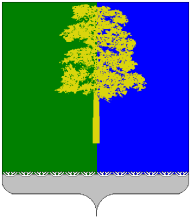 ХАНТЫ-МАНСИЙСКИЙ АВТОНОМНЫЙ ОКРУГ – ЮГРАДУМА КОНДИНСКОГО РАЙОНАРЕШЕНИЕОб исполнении бюджета муниципального образования Кондинский район за 2021 годВ соответствии со статьей 264.6 Бюджетного кодекса Российской Федерации, Федеральным законом от 06 ноября 2003 года № 131-ФЗ «Об общих принципах организации местного самоуправления в Российской Федерации», решением Думы Кондинского района от 15 сентября 2011 года № 133 «Об утверждении Положения о бюджетном процессе в муниципальном образовании Кондинский район», Дума Кондинского района решила:1. Утвердить отчет об исполнении бюджета муниципального образования Кондинский район за 2021 год по доходам в сумме  4 980 800 829 рублей 40 копеек, по расходам в сумме 5 067 018 110 рублей  14 копеек с превышением расходов над доходами (дефицит бюджета муниципального образования Кондинский район) в сумме 86 217 280 рублей 74 копейки со следующими показателями:1) доходов бюджета муниципального образования Кондинский район за 2021 год по кодам классификации доходов бюджетов согласно приложению 1 к настоящему решению; 2) расходов бюджета муниципального образования Кондинский район по ведомственной структуре за 2021 год согласно приложению 2 к настоящему решению;3) расходов бюджета муниципального образования Кондинский район по разделам и подразделам классификации расходов бюджета за 2021 год согласно приложению 3 к настоящему решению;4) источников  финансирования дефицита бюджета муниципального образования Кондинский район за 2021 год по кодам классификации источников финансирования дефицитов бюджетов согласно приложению 4 к настоящему решению.2. Настоящее решение опубликовать в газете «Кондинский Вестник» и разместить на официальном сайте органов местного самоуправления Кондинского района.3. Настоящее решение вступает в силу после его официального опубликования.4. Контроль за выполнением настоящего решения возложить                           на председателя Думы Кондинского района Р.В. Бринстера и главу Кондинского района А.А. Мухина в соответствии с их компетенцией.Председатель Думы Кондинского района                                       Р.В.БринстерГлава Кондинского района	                                                              А.А. Мухинпгт. Междуреченский31 мая 2022 года№ 906Приложение 1 к решению 
Думы Кондинского района 
от 31.05.2022 № 906Приложение 1 к решению 
Думы Кондинского района 
от 31.05.2022 № 906Доходы бюджета муниципального образования Кондинский район за 2021 год по кодам классификации доходов бюджетаДоходы бюджета муниципального образования Кондинский район за 2021 год по кодам классификации доходов бюджетаДоходы бюджета муниципального образования Кондинский район за 2021 год по кодам классификации доходов бюджетаДоходы бюджета муниципального образования Кондинский район за 2021 год по кодам классификации доходов бюджетарублейКод классификации доходов бюджетаКод классификации доходов бюджетаНаименование главного администратора доходов бюджета и кода классификации доходов бюджетаИсполненоКод главного адм-ра доходов бюджетаКод вида и подвида доходов бюджетаНаименование главного администратора доходов бюджета и кода классификации доходов бюджетаИсполненоДОХОДЫ, ВСЕГО:ДОХОДЫ, ВСЕГО:ДОХОДЫ, ВСЕГО:4 980 800 829,40011Дума Кондинского района52 949,5101111302995050000130Прочие доходы от компенсации затрат бюджетов муниципальных районов52 949,51040Администрация Кондинского района115 845 353,0004010807150014000110Государственная пошлина за выдачу разрешения на установку рекламной конструкции10 000,0004010807174010000110Государственная пошлина за выдачу органом местного самоуправления муниципального района специального разрешения на движение по автомобильным дорогам транспортных средств, осуществляющих перевозки опасных, тяжеловесных и (или) крупногабаритных грузов, зачисляемая в бюджеты муниципальных районов80 000,0004011105013050000120Доходы, получаемые в виде арендной платы за земельные участки, государственная собственность на которые не разграничена и которые расположены в границах сельских поселений и межселенных территорий муниципальных районов, а также средства от продажи права на заключение договоров аренды указанных земельных участков48 366 642,3804011105013130000120Доходы, получаемые в виде арендной платы за земельные участки, государственная собственность на которые не разграничена и которые расположены в границах городских поселений, а также средства от продажи права на заключение договоров аренды указанных земельных участков4 938 591,6304011105025050000120Доходы, получаемые в виде арендной платы, а также средства от продажи права на заключение договоров аренды за земли, находящиеся в собственности муниципальных районов (за исключением земельных участков муниципальных бюджетных и автономных учреждений)383 476,9504011301995050000130Прочие доходы от оказания платных услуг (работ) получателями средств бюджетов муниципальных районов187 451,0004011302995050000130Прочие доходы от компенсации затрат бюджетов муниципальных районов5 295 151,8604011406013050000430Доходы от продажи земельных участков, государственная собственность на которые не разграничена и которые расположены в границах сельских поселений и межселенных территорий муниципальных районов205 009,1104011406013130000430Доходы от продажи земельных участков, государственная собственность на которые не разграничена и которые расположены в границах городских поселений1 036 562,6604011406025050000430Доходы от продажи земельных участков, находящихся в собственности муниципальных районов (за исключением земельных участков муниципальных бюджетных и автономных учреждений)110 297,3004011502050050000140Платежи, взимаемые органами местного самоуправления (организациями) муниципальных районов за выполнение определенных функций40 000,0004011601194010000140Административные штрафы, установленные главой 19 Кодекса Российской Федерации об административных правонарушениях, за административные правонарушения против порядка управления, выявленные должностными лицами органов муниципального контроля20 000,0004011601204010000140Административные штрафы, установленные главой 20 Кодекса Российской Федерации об административных правонарушениях, за административные правонарушения, посягающие на общественный порядок и общественную безопасность, выявленные должностными лицами органов муниципального контроля3 054,4804011607010050000140Штрафы, неустойки, пени, уплаченные в случае просрочки исполнения поставщиком (подрядчиком, исполнителем) обязательств, предусмотренных муниципальным контрактом, заключенным муниципальным органом, казенным учреждением муниципального района3 092,0804011607090050000140Иные штрафы, неустойки, пени, уплаченные в соответствии с законом или договором в случае неисполнения или ненадлежащего исполнения обязательств перед муниципальным органом, (муниципальным казенным учреждением) муниципального района17 280,0004011610123010000140Доходы от денежных взысканий (штрафов), поступающие в счет погашения задолженности, образовавшейся до 1 января 2020 года, подлежащие зачислению в бюджет муниципального образования по нормативам, действовавшим в 2019 году60 672,9104011611064010000140Платежи, уплачиваемые в целях возмещения вреда, причиняемого автомобильным дорогам местного значения транспортными средствами, осуществляющими перевозки тяжеловесных и (или) крупногабаритных грузов66 970,6404020705030050000150Прочие безвозмездные поступления в бюджеты муниципальных районов55 021 100,00048Федеральная служба по надзору в сфере природопользования13 235 442,7404811201010010000120Плата за выбросы загрязняющих веществ в атмосферный воздух стационарными объектами1 015 445,2404811201030010000120Плата за сбросы загрязняющих веществ в водные объекты495,3304811201041010000120Плата за размещение отходов производства422 159,4404811201042010000120Плата за размещение твердых коммунальных отходов716 213,8704811201070010000120Плата за выбросы загрязняющих веществ, образующихся при сжигании на факельных установках и (или) рассеивании попутного нефтяного газа11 081 128,86050Комитет по финансам и налоговой политике администрации Кондинского района4 082 234 302,6005011103050050000120Проценты, полученные от предоставления бюджетных кредитов внутри страны за счет средств бюджетов муниципальных районов13 169,3105011302995050000130Прочие доходы от компенсации затрат бюджетов муниципальных районов982 056,3505011701050050000180Невыясненные поступления, зачисляемые в бюджеты муниципальных районов502 914,0005020215001050000150Дотации бюджетам муниципальных районов на выравнивание бюджетной обеспеченности из бюджета субъекта Российской Федерации824 746 600,0005020215002050000150Дотации бюджетам муниципальных районов на поддержку мер по обеспечению сбалансированности бюджетов61 452 800,0005020219999050000150Прочие дотации бюджетам муниципальных районов37 894 600,0005020220077050000150Субсидии бюджетам муниципальных районов на софинансирование капитальных вложений в объекты муниципальной собственности86 617 760,1105020220302050000150Субсидии бюджетам муниципальных районов на обеспечение мероприятий по переселению граждан из аварийного жилищного фонда, в том числе переселению граждан из аварийного жилищного фонда с учетом необходимости развития малоэтажного жилищного строительства, за счет средств бюджетов51 638 832,3305020225304050000150Субсидии бюджетам муниципальных районов на организацию бесплатного горячего питания обучающихся, получающих начальное общее образование в государственных и муниципальных образовательных организациях14 902 339,0005020225491050000150Субсидии бюджетам муниципальных районов на создание новых мест в образовательных организациях различных типов для реализации дополнительных общеразвивающих программ всех направленностей2 291 243,3405020225497050000150Субсидии бюджетам муниципальных районов на реализацию мероприятий по обеспечению жильем молодых семей21 746 086,4805020225519050000150Субсидии бюджетам муниципальных районов на поддержку отрасли культуры4 723 727,8205020225555050000150Субсидии бюджетам муниципальных районов на реализацию программ формирования современной городской среды15 935 641,0305020229999050000150Прочие субсидии бюджетам муниципальных районов671 973 032,4305020230024050000150Субвенции бюджетам муниципальных районов на выполнение передаваемых полномочий субъектов Российской Федерации1 754 509 845,3005020230029050000150Субвенции бюджетам муниципальных районов на компенсацию части платы, взимаемой с родителей (законных представителей) за присмотр и уход за детьми, посещающими образовательные организации, реализующие образовательные программы дошкольного образования15 851 700,0005020235082050000150Субвенции бюджетам муниципальных районов на предоставление жилых помещений детям-сиротам и детям, оставшимся без попечения родителей, лицам из их числа по договорам найма специализированных жилых помещений
 20 013 233,1305020235118050000150Субвенции бюджетам муниципальных районов на осуществление первичного воинского учета на территориях, где отсутствуют военные комиссариаты3 313 800,0005020235120050000150Субвенции бюджетам муниципальных районов на осуществление полномочий по составлению (изменению) списков кандидатов в присяжные заседатели федеральных судов общей юрисдикции в Российской Федерации3 500,0005020235469050000150Субвенции бюджетам муниципальных районов на проведение Всероссийской переписи населения 2020 года433 476,6505020235930050000150Субвенции бюджетам муниципальных районов на государственную регистрацию актов гражданского состояния5 834 600,0005020240014050000150Межбюджетные трансферты, передаваемые бюджетам муниципальных районов из бюджетов поселений на осуществление части полномочий по решению вопросов местного значения в соответствии с заключенными соглашениями350 206 481,8205020245303050000150Межбюджетные трансферты, передаваемые бюджетам муниципальных районов на ежемесячное денежное вознаграждение за классное руководство педагогическим работникам государственных и муниципальных общеобразовательных организаций36 185 525,8005020249999050000150Прочие межбюджетные трансферты, передаваемые бюджетам муниципальных районов34 312 156,5505020705030050000150Прочие безвозмездные поступления в бюджеты муниципальных районов73 838 056,2705021960010050000150Возврат прочих остатков субсидий, субвенций и иных межбюджетных трансфертов, имеющих целевое назначение, прошлых лет из бюджетов муниципальных районов-7 688 875,12070Комитет по управлению муниципальным имуществом администрации Кондинского района32 246 399,2907011105035050000120Доходы от сдачи в аренду имущества, находящегося в оперативном управлении органов управления муниципальных районов и созданных ими учреждений (за исключением имущества муниципальных бюджетных и автономных учреждений)9 671 270,3507011107015050000120Доходы от перечисления части прибыли, остающейся после уплаты налогов и иных обязательных платежей муниципальных унитарных предприятий, созданных муниципальными районами67 898,0007011109045050000120Прочие поступления от использования имущества, находящегося в собственности муниципальных районов (за исключением имущества муниципальных бюджетных и автономных учреждений, а также имущества муниципальных унитарных предприятий, в том числе казенных)5 686 006,2307011302995050000130Прочие доходы от компенсации затрат бюджетов муниципальных районов1 345 363,5907011401050050000410Доходы от продажи квартир, находящихся в собственности муниципальных районов7 687 754,4007011402053050000410Доходы от реализации иного имущества, находящегося в собственности муниципальных районов (за исключением имущества муниципальных бюджетных и автономных учреждений, а также имущества муниципальных унитарных предприятий, в том числе казенных), в части реализации основных средств по указанному имуществу7 570 734,7707011402053050000440Доходы от реализации иного имущества, находящегося в собственности муниципальных районов (за исключением имущества муниципальных бюджетных и автономных учреждений, а также имущества муниципальных унитарных предприятий, в том числе казенных), в части реализации материальных запасов по указанному имуществу46 000,0007011607010050000140Штрафы, неустойки, пени, уплаченные в случае просрочки исполнения поставщиком (подрядчиком, исполнителем) обязательств, предусмотренных муниципальным контрактом, заключенным муниципальным органом, казенным учреждением муниципального района53 738,1407011607090050000140Иные штрафы, неустойки, пени, уплаченные в соответствии с законом или договором в случае неисполнения или ненадлежащего исполнения обязательств перед муниципальным органом, (муниципальным казенным учреждением) муниципального района21 300,5107011610032050000140Прочее возмещение ущерба, причиненного муниципальному имуществу муниципального района (за исключением имущества, закрепленного за муниципальными бюджетными (автономными) учреждениями, унитарными предприятиями) 96 333,30076Федеральное агентство по рыболовству20 989,8707611610123010000140Доходы от денежных взысканий (штрафов), поступающие в счет погашения задолженности, образовавшейся до 1 января 2020 года, подлежащие зачислению в бюджет муниципального образования по нормативам, действовавшим в 2019 году20 989,87100Федеральное казначейство19 956 174,3810010302231010000110Доходы от уплаты акцизов на дизельное топливо, подлежащие распределению между бюджетами субъектов Российской Федерации и местными бюджетами с учетом установленных дифференцированных нормативов отчислений в местные бюджеты (по нормативам, установленным федеральным законом о федеральном бюджете в целях формирования дорожных фондов субъектов Российской Федерации)9 212 959,2510010302241010000110Доходы от уплаты акцизов на моторные масла для дизельных и (или) карбюраторных (инжекторных) двигателей, подлежащие распределению между бюджетами субъектов Российской Федерации и местными бюджетами с учетом установленных дифференцированных нормативов отчислений в местные бюджеты (по нормативам, установленным федеральным законом о федеральном бюджете в целях формирования дорожных фондов субъектов Российской Федерации)64 792,2810010302251010000110Доходы от уплаты акцизов на автомобильный бензин, подлежащие распределению между бюджетами субъектов Российской Федерации и местными бюджетами с учетом установленных дифференцированных нормативов отчислений в местные бюджеты (по нормативам, установленным федеральным законом о федеральном бюджете в целях формирования дорожных фондов субъектов Российской Федерации)12 249 468,9110010302261010000110Доходы от уплаты акцизов на прямогонный бензин, подлежащие распределению между бюджетами субъектов Российской Федерации и местными бюджетами с учетом установленных дифференцированных нормативов отчислений в местные бюджеты (по нормативам, установленным федеральным законом о федеральном бюджете в целях формирования дорожных фондов субъектов Российской Федерации)-1 571 046,06170Служба государственного надзора за техническим состоянием самоходных машин и других видов техники Ханты-Мансийского автономного округа - Югры16 300,0017011601092010000140Административные штрафы, установленные главой 9 Кодекса Российской Федерации об административных правонарушениях, за административные правонарушения в промышленности, строительстве и энергетике, налагаемые должностными лицами органов исполнительной власти субъектов Российской Федерации, учреждениями субъектов Российской Федерации13 300,0017011601192010000140Административные штрафы, установленные главой 19 Кодекса Российской Федерации об административных правонарушениях, за административные правонарушения против порядка управления, налагаемые должностными лицами органов исполнительной власти субъектов Российской Федерации, учреждениями субъектов Российской Федерации3 000,00182Федеральная налоговая служба610 835 975,3318210102010010000110Налог на доходы физических лиц с доходов, источником которых является налоговый агент, за исключением доходов, в отношении которых исчисление и уплата налога осуществляются в соответствии со статьями 227, 227.1 и 228 Налогового кодекса Российской Федерации
 532 602 968,7918210102020010000110Налог на доходы физических лиц с доходов, полученных от осуществления деятельности физическими лицами, зарегистрированными в качестве индивидуальных предпринимателей, нотариусов, занимающихся частной практикой, адвокатов, учредивших адвокатские кабинеты, и других лиц, занимающихся частной практикой в соответствии со статьей 227 Налогового кодекса Российской Федерации
 802 057,9018210102030010000110Налог на доходы физических лиц с доходов, полученных физическими лицами в соответствии со статьей 228 Налогового кодекса Российской Федерации1 935 295,8418210102040010000110Налог на доходы физических лиц в виде фиксированных авансовых платежей с доходов, полученных физическими лицами, являющимися иностранными гражданами, осуществляющими трудовую деятельность по найму на основании патента в соответствии со статьей 227.1 Налогового кодекса Российской Федерации923 861,6218210102080010000110Налог на доходы физических лиц в части суммы налога, превышающей 650 000 рублей, относящейся к части налоговой базы, превышающей 5 000 000 рублей (за исключением налога на доходы физических лиц с сумм прибыли контролируемой иностранной компании, в том числе фиксированной прибыли контролируемой иностранной компании)1 906 064,4118210501011010000110Налог, взимаемый с налогоплательщиков, выбравших в качестве объекта налогообложения доходы22 569 552,2618210501021010000110Налог, взимаемый с налогоплательщиков, выбравших в качестве объекта налогообложения доходы, уменьшенные на величину расходов (в том числе минимальный налог, зачисляемый в бюджеты субъектов Российской Федерации)35 872 715,3418210502010020000110Единый налог на вмененный доход для отдельных видов деятельности1 327 391,7718210502020020000110Единый налог на вмененный доход для отдельных видов деятельности (за налоговые периоды, истекшие до 1 января 2011 года)
 -22 880,1318210503010010000110Единый сельскохозяйственный налог261 306,1318210504020020000110Налог, взимаемый в связи с применением патентной системы налогообложения, зачисляемый в бюджеты муниципальных районов3 527 454,8518210601030050000110Налог на имущество физических лиц, взимаемый по ставкам, применяемым к объектам налогообложения, расположенным в границах межселенных территорий3 419,4418210604011020000110Транспортный налог с организаций725 240,1018210604012020000110Транспортный налог с физических лиц3 313 100,7618210606033050000110Земельный налог с организаций, обладающих земельным участком, расположенным в границах межселенных территорий217 307,8818210606043050000110Земельный налог с физических лиц, обладающих земельным участком, расположенным в границах межселенных территорий3 335,8318210803010010000110Государственная пошлина по делам, рассматриваемым в судах общей юрисдикции, мировыми судьями (за исключением Верховного Суда Российской Федерации)4 862 494,1218211610129010000140Доходы от денежных взысканий (штрафов), поступающие в счет погашения задолженности, образовавшейся до 1 января 2020 года, подлежащие зачислению в федеральный бюджет и бюджет муниципального образования по нормативам, действовавшим в 2019 году5 288,42188Министерство внутренних дел Российской Федерации 525 630,0918811610123010000140Доходы от денежных взысканий (штрафов), поступающие в счет погашения задолженности, образовавшейся до 1 января 2020 года, подлежащие зачислению в бюджет муниципального образования по нормативам, действовавшим в 2019 году (доходы бюджетов внутригородских муниципальных образований городов федерального значения за исключением доходов, направляемых на формирование муниципального дорожного фонда, а также иных платежей в случае принятия решения финансовым органом муниципального образования о раздельном учете задолженности)525 630,09231Управление образования администрации Кондинского района41 016 573,2823111301995050000130Прочие доходы от оказания платных услуг (работ) получателями средств бюджетов муниципальных районов29 236 035,5123111302995050000130Прочие доходы от компенсации затрат бюджетов муниципальных районов11 005 062,5223111402052050000440Доходы от реализации имущества, находящегося в оперативном управлении учреждений, находящихся в ведении органов управления муниципальных районов (за исключением имущества муниципальных бюджетных и автономных учреждений), в части реализации материальных запасов по указанному имуществу2 548,2523120705030050000150Прочие безвозмездные поступления в бюджеты муниципальных районов772 927,00241Управление культуры администрации Кондинского района834 504,8424111302995050000130Прочие доходы от компенсации затрат бюджетов муниципальных районов434 504,8424120705030050000150Прочие безвозмездные поступления в бюджеты муниципальных районов400 000,00280Комитет физической культуры и спорта администрации Кондинского района831,6528011302995050000130Прочие доходы от компенсации затрат бюджетов муниципальных районов831,65410Служба по контролю и надзору в сфере образования Ханты -Мансийского автономного округа -Югры60 000,0041011601053010000140Административные штрафы, установленные главой 5 Кодекса Российской Федерации об административных правонарушениях, за административные правонарушения, посягающие на права граждан, налагаемые мировыми судьями, комиссиями по делам несовершеннолетних и защите их прав60 000,00420Служба жилищного и строительного надзора Ханты-Мансийского автономного округа - Югры495 000,0042011601072010000140Административные штрафы, установленные главой 7 Кодекса Российской Федерации об административных правонарушениях, за административные правонарушения в области охраны собственности, налагаемые должностными лицами органов исполнительной власти субъектов Российской Федерации, учреждениями субъектов Российской Федерации12 000,0042011601092010000140Административные штрафы, установленные главой 9 Кодекса Российской Федерации об административных правонарушениях, за административные правонарушения в промышленности, строительстве и энергетике, налагаемые должностными лицами органов исполнительной власти субъектов Российской Федерации, учреждениями субъектов Российской Федерации402 000,0042011601193010000140Административные штрафы, установленные главой 19 Кодекса Российской Федерации об административных правонарушениях, за административные правонарушения против порядка управления, налагаемые мировыми судьями, комиссиями по делам несовершеннолетних и защите их прав81 000,00460Муниципальное учреждение Управление капитального строительства Кондинского района311 726,0846011302995050000130Прочие доходы от компенсации затрат бюджетов муниципальных районов5 120,7746011607010050000140Штрафы, неустойки, пени, уплаченные в случае просрочки исполнения поставщиком (подрядчиком, исполнителем) обязательств, предусмотренных муниципальным контрактом, заключенным муниципальным органом, казенным учреждением муниципального района306 605,31481Управление жилищно-коммунального хозяйства администрации Кондинского района46 185 358,0848111302995050000130Прочие доходы от компенсации затрат бюджетов муниципальных районов373 525,2848111402053050000440Доходы от реализации иного имущества, находящегося в собственности муниципальных районов (за исключением имущества муниципальных бюджетных и автономных учреждений, а также имущества муниципальных унитарных предприятий, в том числе казенных), в части реализации материальных запасов по указанному имуществу45 461 162,4348111607010050000140Штрафы, неустойки, пени, уплаченные в случае просрочки исполнения поставщиком (подрядчиком, исполнителем) обязательств, предусмотренных муниципальным контрактом, заключенным муниципальным органом, казенным учреждением муниципального района292 679,9648111607090050000140Иные штрафы, неустойки, пени, уплаченные в соответствии с законом или договором в случае неисполнения или ненадлежащего исполнения обязательств перед муниципальным органом, (муниципальным казенным учреждением) муниципального района57 990,41530Служба по контролю и надзору в сфере охраны окружающей среды, объектов животного мира и лесных отношений Ханты-Мансийского автономного округа - Югры15 139 114,6353011601072010000140Административные штрафы, установленные главой 7 Кодекса Российской Федерации об административных правонарушениях, за административные правонарушения в области охраны собственности, налагаемые должностными лицами органов исполнительной власти субъектов Российской Федерации, учреждениями субъектов Российской Федерации180 000,0053011601082010000140Административные штрафы, установленные главой 8 Кодекса Российской Федерации об административных правонарушениях, за административные правонарушения в области охраны окружающей среды и природопользования, налагаемые должностными лицами органов исполнительной власти субъектов Российской Федерации, учреждениями субъектов Российской Федерации7 103 300,0053011601193010000140Административные штрафы, установленные главой 19 Кодекса Российской Федерации об административных правонарушениях, за административные правонарушения против порядка управления, налагаемые мировыми судьями, комиссиями по делам несовершеннолетних и защите их прав100 900,0053011601203010000140Административные штрафы, установленные главой 20 Кодекса Российской Федерации об административных правонарушениях, за административные правонарушения, посягающие на общественный порядок и общественную безопасность, налагаемые мировыми судьями, комиссиями по делам несовершеннолетних и защите их прав105 633,0053011602010020000140Административные штрафы, установленные законами субъектов Российской Федерации об административных правонарушениях, за нарушение законов и иных нормативных правовых актов субъектов Российской Федерации14 000,0053011611050010000140Платежи по искам о возмещении вреда, причиненного окружающей среде, а также платежи, уплачиваемые при добровольном возмещении вреда, причиненного окружающей среде (за исключением вреда, причиненного окружающей среде на особо охраняемых природных территориях, а также вреда, причиненного водным объектам), подлежащие зачислению в бюджет муниципального образования7 635 281,63580Департамент внутренней политики Ханты-Мансийского автономного округа-Югры55 423,0058011602010020000140Административные штрафы, установленные законами субъектов Российской Федерации об административных правонарушениях, за нарушение законов и иных нормативных правовых актов субъектов Российской Федерации55 423,00690Аппарат Губернатора Ханты-Мансийского автономного округа-Югры1 732 781,0369011601053010000140Административные штрафы, установленные главой 5 Кодекса Российской Федерации об административных правонарушениях, за административные правонарушения, посягающие на права граждан, налагаемые мировыми судьями, комиссиями по делам несовершеннолетних и защите их прав20 843,7069011601063010000140Административные штрафы, установленные главой 6 Кодекса Российской Федерации об административных правонарушениях, за административные правонарушения, посягающие на здоровье, санитарно-эпидемиологическое благополучие населения и общественную нравственность, налагаемые мировыми судьями, комиссиями по делам несовершеннолетних и защите их прав53 918,6769011601073010000140Административные штрафы, установленные главой 7 Кодекса Российской Федерации об административных правонарушениях, за административные правонарушения в области охраны собственности, налагаемые мировыми судьями, комиссиями по делам несовершеннолетних и защите их прав1 140,9869011601083010000140Административные штрафы, установленные главой 8 Кодекса Российской Федерации об административных правонарушениях, за административные правонарушения в области охраны окружающей среды и природопользования, налагаемые мировыми судьями, комиссиями по делам несовершеннолетних и защите их прав110 000,0069011601113010000140Административные штрафы, установленные главой 11 Кодекса Российской Федерации об административных правонарушениях, за административные правонарушения на транспорте, налагаемые мировыми судьями, комиссиями по делам несовершеннолетних и защите их прав150 000,0069011601133010000140Административные штрафы, установленные главой 13 Кодекса Российской Федерации об административных правонарушениях, за административные правонарушения в области связи и информации, налагаемые мировыми судьями, комиссиями по делам несовершеннолетних и защите их прав8 046,6969011601143010000140Административные штрафы, установленные главой 14 Кодекса Российской Федерации об административных правонарушениях, за административные правонарушения в области предпринимательской деятельности и деятельности саморегулируемых организаций, налагаемые мировыми судьями, комиссиями по делам несовершеннолетних и защите их прав
 30 000,0069011601153010000140Административные штрафы, установленные главой 15 Кодекса Российской Федерации об административных правонарушениях, за административные правонарушения в области финансов, налогов и сборов, страхования, рынка ценных бумаг (за исключением штрафов, указанных в пункте 6 статьи 46 Бюджетного кодекса Российской Федерации), налагаемые мировыми судьями, комиссиями по делам несовершеннолетних и защите их прав
 107 217,0169011601193010000140Административные штрафы, установленные главой 19 Кодекса Российской Федерации об административных правонарушениях, за административные правонарушения против порядка управления, налагаемые мировыми судьями, комиссиями по делам несовершеннолетних и защите их прав690 694,4269011601203010000140Административные штрафы, установленные главой 20 Кодекса Российской Федерации об административных правонарушениях, за административные правонарушения, посягающие на общественный порядок и общественную безопасность, налагаемые мировыми судьями, комиссиями по делам несовершеннолетних и защите их прав560 919,56Приложение 2 к решению 
Думы Кондинского района 
от 31.05.2022 № 906Приложение 2 к решению 
Думы Кондинского района 
от 31.05.2022 № 906Приложение 2 к решению 
Думы Кондинского района 
от 31.05.2022 № 906Расходы бюджета муниципального образования Кондинский район по ведомственной структуре за 2021 годРасходы бюджета муниципального образования Кондинский район по ведомственной структуре за 2021 годРасходы бюджета муниципального образования Кондинский район по ведомственной структуре за 2021 годРасходы бюджета муниципального образования Кондинский район по ведомственной структуре за 2021 годРасходы бюджета муниципального образования Кондинский район по ведомственной структуре за 2021 годРасходы бюджета муниципального образования Кондинский район по ведомственной структуре за 2021 годРасходы бюджета муниципального образования Кондинский район по ведомственной структуре за 2021 годРасходы бюджета муниципального образования Кондинский район по ведомственной структуре за 2021 годРасходы бюджета муниципального образования Кондинский район по ведомственной структуре за 2021 год(в рублях)НаименованиеВедРзПРЦСРВРВРКассовый расход за периодв том числе за счет субвенцийНаименованиеВедРзПРЦСРВРВРКассовый расход за периодв том числе за счет субвенцийНаименованиеВедРзПРЦСРВРВРКассовый расход за периодв том числе за счет субвенций123456678Дума Кондинского района01115 679 347,940,00ОБЩЕГОСУДАРСТВЕННЫЕ ВОПРОСЫ0110115 679 347,940,00Функционирование законодательных (представительных) органов государственной власти и представительных органов муниципальных образований01101035 515 116,410,00Муниципальная программа «Развитие муниципальной службы в Кондинском районе на 2019-2025 годы и на период до 2030 года»011010301000000005 515 116,410,00Основное мероприятие «Организация деятельности органов местного самоуправления муниципального образования Кондинский район, муниципального казенного учреждения «Единая дежурно-диспетчерская служба Кондинского района» и муниципального казенного учреждения «Управление материально-технического обеспечения деятельности органов местного самоуправления Кондинского района»011010301004000005 515 116,410,00Расходы на обеспечение функций органов местного самоуправления01101030100402040195 127,100,00Расходы на выплаты персоналу в целях обеспечения выполнения функций государственными (муниципальными) органами, казенными учреждениями, органами управления государственными внебюджетными фондами01101030100402040100100195 127,100,00Расходы на выплаты персоналу государственных (муниципальных) органов01101030100402040120120195 127,100,00Иные выплаты персоналу государственных (муниципальных) органов, за исключением фонда оплаты труда01101030100402040122122195 127,100,00Председатель представительного органа муниципального образования011010301004021103 234 331,810,00Расходы на выплаты персоналу в целях обеспечения выполнения функций государственными (муниципальными) органами, казенными учреждениями, органами управления государственными внебюджетными фондами011010301004021101001003 234 331,810,00Расходы на выплаты персоналу государственных (муниципальных) органов011010301004021101201203 234 331,810,00Фонд оплаты труда государственных (муниципальных) органов011010301004021101211212 628 376,230,00Взносы по обязательному социальному страхованию на выплаты денежного содержания и иные выплаты работникам государственных (муниципальных) органов01101030100402110129129605 955,580,00Депутаты представительного органа муниципального образования011010301004021202 085 657,500,00Расходы на выплаты персоналу в целях обеспечения выполнения функций государственными (муниципальными) органами, казенными учреждениями, органами управления государственными внебюджетными фондами011010301004021201001002 085 657,500,00Расходы на выплаты персоналу государственных (муниципальных) органов011010301004021201201202 085 657,500,00Фонд оплаты труда государственных (муниципальных) органов011010301004021201211211 628 416,110,00Взносы по обязательному социальному страхованию на выплаты денежного содержания и иные выплаты работникам государственных (муниципальных) органов01101030100402120129129457 241,390,00Обеспечение деятельности финансовых, налоговых и таможенных органов и органов финансового (финансово-бюджетного) надзора011010610 164 231,530,00Муниципальная программа «Развитие муниципальной службы в Кондинском районе на 2019-2025 годы и на период до 2030 года»0110106010000000010 164 231,530,00Основное мероприятие «Организация деятельности органов местного самоуправления муниципального образования Кондинский район, муниципального казенного учреждения «Единая дежурно-диспетчерская служба Кондинского района» и муниципального казенного учреждения «Управление материально-технического обеспечения деятельности органов местного самоуправления Кондинского района»0110106010040000010 164 231,530,00Расходы на обеспечение функций органов местного самоуправления011010601004020406 130 113,690,00Расходы на выплаты персоналу в целях обеспечения выполнения функций государственными (муниципальными) органами, казенными учреждениями, органами управления государственными внебюджетными фондами011010601004020401001006 130 113,690,00Расходы на выплаты персоналу государственных (муниципальных) органов011010601004020401201206 130 113,690,00Фонд оплаты труда государственных (муниципальных) органов011010601004020401211214 619 595,330,00Иные выплаты персоналу государственных (муниципальных) органов, за исключением фонда оплаты труда01101060100402040122122139 306,500,00Взносы по обязательному социальному страхованию на выплаты денежного содержания и иные выплаты работникам государственных (муниципальных) органов011010601004020401291291 371 211,860,00Руководитель контрольно-счетной палаты муниципального образования и его заместители011010601004022504 034 117,840,00Расходы на выплаты персоналу в целях обеспечения выполнения функций государственными (муниципальными) органами, казенными учреждениями, органами управления государственными внебюджетными фондами011010601004022501001004 034 117,840,00Расходы на выплаты персоналу государственных (муниципальных) органов011010601004022501201204 034 117,840,00Фонд оплаты труда государственных (муниципальных) органов011010601004022501211213 151 582,740,00Взносы по обязательному социальному страхованию на выплаты денежного содержания и иные выплаты работникам государственных (муниципальных) органов01101060100402250129129882 535,100,00Администрация Кондинского района040670 516 102,88169 200 732,17ОБЩЕГОСУДАРСТВЕННЫЕ ВОПРОСЫ04001333 092 554,0115 197 176,65Функционирование высшего должностного лица субъекта Российской Федерации и муниципального образования04001023 557 889,860,00Муниципальная программа «Развитие муниципальной службы в Кондинском районе на 2019-2025 годы и на период до 2030 года»040010201000000003 557 889,860,00Основное мероприятие «Организация деятельности органов местного самоуправления муниципального образования Кондинский район, муниципального казенного учреждения «Единая дежурно-диспетчерская служба Кондинского района» и муниципального казенного учреждения «Управление материально-технического обеспечения деятельности органов местного самоуправления Кондинского района»040010201004000003 557 889,860,00Глава (высшее должностное лицо) муниципального образования040010201004020303 557 889,860,00Расходы на выплаты персоналу в целях обеспечения выполнения функций государственными (муниципальными) органами, казенными учреждениями, органами управления государственными внебюджетными фондами040010201004020301001003 557 889,860,00Расходы на выплаты персоналу государственных (муниципальных) органов040010201004020301201203 557 889,860,00Фонд оплаты труда государственных (муниципальных) органов040010201004020301211212 910 032,060,00Взносы по обязательному социальному страхованию на выплаты денежного содержания и иные выплаты работникам государственных (муниципальных) органов04001020100402030129129647 857,800,00Функционирование Правительства Российской Федерации, высших исполнительных органов государственной власти субъектов Российской Федерации, местных администраций0400104146 284 031,620,00Муниципальная программа «Развитие муниципальной службы в Кондинском районе на 2019-2025 годы и на период до 2030 года»04001040100000000146 284 031,620,00Основное мероприятие «Организация деятельности органов местного самоуправления муниципального образования Кондинский район, муниципального казенного учреждения «Единая дежурно-диспетчерская служба Кондинского района» и муниципального казенного учреждения «Управление материально-технического обеспечения деятельности органов местного самоуправления Кондинского района»04001040100400000146 284 031,620,00Расходы на обеспечение функций органов местного самоуправления04001040100402040146 176 171,620,00Расходы на выплаты персоналу в целях обеспечения выполнения функций государственными (муниципальными) органами, казенными учреждениями, органами управления государственными внебюджетными фондами04001040100402040100100146 176 171,620,00Расходы на выплаты персоналу государственных (муниципальных) органов04001040100402040120120146 176 171,620,00Фонд оплаты труда государственных (муниципальных) органов04001040100402040121121111 883 709,120,00Иные выплаты персоналу государственных (муниципальных) органов, за исключением фонда оплаты труда040010401004020401221222 447 679,030,00Взносы по обязательному социальному страхованию на выплаты денежного содержания и иные выплаты работникам государственных (муниципальных) органов0400104010040204012912931 844 783,470,00Расходы в части иных межбюджетных трансфертов за счет бюджетных ассигнований резервного фонда Правительства Ханты-Мансийского автономного округа - Югры, за исключением иных межбюджетных трансфертов на реализацию наказов избирателей депутатам Думы Ханты-Мансийского автономного округа - Югры04001040100485150107 860,000,00Расходы на выплаты персоналу в целях обеспечения выполнения функций государственными (муниципальными) органами, казенными учреждениями, органами управления государственными внебюджетными фондами04001040100485150100100107 860,000,00Расходы на выплаты персоналу государственных (муниципальных) органов04001040100485150120120107 860,000,00Фонд оплаты труда государственных (муниципальных) органов0400104010048515012112184 668,260,00Взносы по обязательному социальному страхованию на выплаты денежного содержания и иные выплаты работникам государственных (муниципальных) органов0400104010048515012912923 191,740,00Судебная система04001053 500,003 500,00Муниципальная программа "Профилактика правонарушений, незаконного оборота и потребления наркотических средств и психотропных веществ, реализация полномочий в сфере обеспечения отдельных прав и законных интересов граждан в Кондинском районе в 2019-2025 годах и на период до 2030 года"040010513000000003 500,003 500,00Основное мероприятие "Осуществление государственных полномочий по составлению (изменению и дополнению) списков кандидатов в присяжные заседатели федеральных судов общей юрисдикции"040010513003000003 500,003 500,00Расходы на осуществление полномочий по составлению (изменению) списков кандидатов в присяжные заседатели федеральных судов общей юрисдикции в Российской Федерации040010513003512003 500,003 500,00Закупка товаров, работ и услуг для обеспечения государственных (муниципальных) нужд040010513003512002002003 500,003 500,00Иные закупки товаров, работ и услуг для обеспечения государственных (муниципальных) нужд040010513003512002402403 500,003 500,00Прочая закупка товаров, работ и услуг040010513003512002442443 500,003 500,00Другие общегосударственные вопросы0400113183 247 132,5315 193 676,65Муниципальная программа «Развитие муниципальной службы в Кондинском районе на 2019-2025 годы и на период до 2030 года»04001130100000000177 146 027,1311 187 200,00Основное мероприятие "Формирование кадрового состава муниципальной службы, повышение профессиональной компетентности муниципальных служащих"04001130100100000151 251,700,00Расходы на реализацию мероприятия "Формирование кадрового состава муниципальной службы, повышение профессиональной компетентности муниципальных служащих"04001130100170240151 251,700,00Закупка товаров, работ и услуг для обеспечения государственных (муниципальных) нужд04001130100170240200200151 251,700,00Иные закупки товаров, работ и услуг для обеспечения государственных (муниципальных) нужд04001130100170240240240151 251,700,00Прочая закупка товаров, работ и услуг04001130100170240244244151 251,700,00Основное мероприятие «Организация деятельности органов местного самоуправления муниципального образования Кондинский район, муниципального казенного учреждения «Единая дежурно-диспетчерская служба Кондинского района» и муниципального казенного учреждения «Управление материально-технического обеспечения деятельности органов местного самоуправления Кондинского района»04001130100400000176 994 775,4311 187 200,00Расходы на обеспечение деятельности (оказание услуг) муниципальных учреждений04001130100400590163 934 193,090,00Расходы на выплаты персоналу в целях обеспечения выполнения функций государственными (муниципальными) органами, казенными учреждениями, органами управления государственными внебюджетными фондами04001130100400590100100142 603 854,980,00Расходы на выплаты персоналу казенных учреждений04001130100400590110110142 603 854,980,00Фонд оплаты труда учреждений04001130100400590111111107 116 643,760,00Иные выплаты персоналу учреждений, за исключением фонда оплаты труда040011301004005901121123 133 268,600,00Взносы по обязательному социальному страхованию на выплаты по оплате труда работников и иные выплаты работникам учреждений0400113010040059011911932 353 942,620,00Закупка товаров, работ и услуг для обеспечения государственных (муниципальных) нужд0400113010040059020020019 642 107,210,00Иные закупки товаров, работ и услуг для обеспечения государственных (муниципальных) нужд0400113010040059024024019 642 107,210,00Закупка товаров, работ, услуг в сфере информационно-коммуникационных технологий040011301004005902422421 346 672,770,00Прочая закупка товаров, работ и услуг0400113010040059024424411 523 713,700,00Закупка энергетических ресурсов040011301004005902472476 771 720,740,00Иные бюджетные ассигнования040011301004005908008001 688 230,900,00Уплата налогов, сборов и иных платежей040011301004005908508501 688 230,900,00Уплата налога на имущество организаций и земельного налога040011301004005908518511 576 731,000,00Уплата прочих налогов, сборов04001130100400590852852102 699,900,00Уплата иных платежей040011301004005908538538 800,000,00Расходы на обеспечение функций органов местного самоуправления04001130100402040182 756,000,00Расходы на выплаты персоналу в целях обеспечения выполнения функций государственными (муниципальными) органами, казенными учреждениями, органами управления государственными внебюджетными фондами04001130100402040100100182 756,000,00Расходы на выплаты персоналу государственных (муниципальных) органов04001130100402040120120182 756,000,00Фонд оплаты труда государственных (муниципальных) органов04001130100402040121121140 458,000,00Взносы по обязательному социальному страхованию на выплаты денежного содержания и иные выплаты работникам государственных (муниципальных) органов0400113010040204012912942 298,000,00Прочие мероприятия органов местного самоуправления040011301004024001 690 626,340,00Закупка товаров, работ и услуг для обеспечения государственных (муниципальных) нужд04001130100402400200200384 091,340,00Иные закупки товаров, работ и услуг для обеспечения государственных (муниципальных) нужд04001130100402400240240384 091,340,00Прочая закупка товаров, работ и услуг04001130100402400244244384 091,340,00Иные бюджетные ассигнования040011301004024008008001 306 535,000,00Уплата налогов, сборов и иных платежей040011301004024008508501 306 535,000,00Уплата налога на имущество организаций и земельного налога04001130100402400851851213 335,000,00Уплата прочих налогов, сборов040011301004024008528522 200,000,00Уплата иных платежей040011301004024008538531 091 000,000,00Расходы на осуществление отдельных государственных полномочий по созданию административных комиссий и определению перечня должностных лиц органов местного самоуправления, уполномоченных составлять протоколы об административных правонарушениях, предусмотренных пунктом 2 статьи 48 Закона Ханты-Мансийского автономного округа – Югры от 11 июня 2010 года № 102-оз "Об административных правонарушениях"040011301004842501 741 300,001 741 300,00Расходы на выплаты персоналу в целях обеспечения выполнения функций государственными (муниципальными) органами, казенными учреждениями, органами управления государственными внебюджетными фондами040011301004842501001001 366 380,471 366 380,47Расходы на выплаты персоналу государственных (муниципальных) органов040011301004842501201201 366 380,471 366 380,47Фонд оплаты труда государственных (муниципальных) органов040011301004842501211211 051 855,491 051 855,49Взносы по обязательному социальному страхованию на выплаты денежного содержания и иные выплаты работникам государственных (муниципальных) органов04001130100484250129129314 524,98314 524,98Закупка товаров, работ и услуг для обеспечения государственных (муниципальных) нужд04001130100484250200200374 919,53374 919,53Иные закупки товаров, работ и услуг для обеспечения государственных (муниципальных) нужд04001130100484250240240374 919,53374 919,53Закупка товаров, работ, услуг в сфере информационно-коммуникационных технологий04001130100484250242242133 426,46133 426,46Прочая закупка товаров, работ и услуг04001130100484250244244241 493,07241 493,07Расходы на осуществление отдельных государственных полномочий по созданию и осуществлению деятельности муниципальных комиссий по делам несовершеннолетних и защите их прав040011301004842709 445 900,009 445 900,00Расходы на выплаты персоналу в целях обеспечения выполнения функций государственными (муниципальными) органами, казенными учреждениями, органами управления государственными внебюджетными фондами040011301004842701001007 354 179,607 354 179,60Расходы на выплаты персоналу государственных (муниципальных) органов040011301004842701201207 354 179,607 354 179,60Фонд оплаты труда государственных (муниципальных) органов040011301004842701211215 471 686,885 471 686,88Иные выплаты персоналу государственных (муниципальных) органов, за исключением фонда оплаты труда04001130100484270122122232 165,60232 165,60Взносы по обязательному социальному страхованию на выплаты денежного содержания и иные выплаты работникам государственных (муниципальных) органов040011301004842701291291 650 327,121 650 327,12Закупка товаров, работ и услуг для обеспечения государственных (муниципальных) нужд040011301004842702002002 091 720,402 091 720,40Иные закупки товаров, работ и услуг для обеспечения государственных (муниципальных) нужд040011301004842702402402 091 720,402 091 720,40Закупка товаров, работ, услуг в сфере информационно-коммуникационных технологий04001130100484270242242336 695,00336 695,00Прочая закупка товаров, работ и услуг040011301004842702442441 643 825,401 643 825,40Закупка энергетических ресурсов04001130100484270247247111 200,00111 200,00Муниципальная программа «Укрепление межнационального и межконфессионального согласия, профилактика экстремизма в Кондинском районе на 2019-2025 годы и на период до 2030 года»040011304000000005 000,000,00Основное мероприятие "Профилактика экстремизма, обеспечение гражданского единства, содействие социальной и культурной адаптации иностранных граждан"040011304002000005 000,000,00Расходы на реализацию мероприятий по профилактике экстремизма, обеспечение гражданского единства, содействие социальной и культурной адаптации иностранных граждан040011304002725605 000,000,00Закупка товаров, работ и услуг для обеспечения государственных (муниципальных) нужд040011304002725602002005 000,000,00Иные закупки товаров, работ и услуг для обеспечения государственных (муниципальных) нужд040011304002725602402405 000,000,00Прочая закупка товаров, работ и услуг040011304002725602442445 000,000,00Муниципальная программа «Социально-экономическое развитие коренных малочисленных народов Севера Кондинского района на 2019-2025 годы и на период до 2030 года»040011310000000003 573 000,003 573 000,00Подпрограмма "Развитие традиционного хозяйствования коренных малочисленных народов и повышение уровня его адаптации к современным экономическим условиям с учетом обеспечения защиты исконной среды обитания и традиционного образа жизни"040011310100000003 573 000,003 573 000,00Основное мероприятие "Государственная поддержка юридических и физических лиц из числа коренных малочисленных народов, ведущих традиционный образ жизни и осуществляющих традиционную хозяйственную деятельность"040011310101000003 573 000,003 573 000,00Расходы на реализацию полномочия, указанного в пункте 2 статьи 2 Закона Ханты-Мансийского автономного округа – Югры от 31 января 2011 года № 8-оз "О наделении органов местного самоуправления муниципальных образований Ханты-Мансийского автономного округа – Югры отдельным государственным полномочием по участию в реализации государственной программы Ханты-Мансийского автономного округа – Югры "Устойчивое развитие коренных малочисленных народов Севера"040011310101842103 573 000,003 573 000,00Расходы на выплаты персоналу в целях обеспечения выполнения функций государственными (муниципальными) органами, казенными учреждениями, органами управления государственными внебюджетными фондами0400113101018421010010055 900,0055 900,00Расходы на выплаты персоналу государственных (муниципальных) органов0400113101018421012012055 900,0055 900,00Фонд оплаты труда государственных (муниципальных) органов0400113101018421012112142 933,9542 933,95Взносы по обязательному социальному страхованию на выплаты денежного содержания и иные выплаты работникам государственных (муниципальных) органов0400113101018421012912912 966,0512 966,05Иные бюджетные ассигнования040011310101842108008003 517 100,003 517 100,00Субсидии юридическим лицам (кроме некоммерческих организаций), индивидуальным предпринимателям, физическим лицам - производителям товаров, работ, услуг040011310101842108108103 517 100,003 517 100,00Субсидии на возмещение недополученных доходов и (или) возмещение фактически понесенных затрат в связи с производством (реализацией) товаров, выполнением работ, оказанием услуг040011310101842108118113 517 100,003 517 100,00Муниципальная программа «Комплексное социально-экономическое развитие Кондинского района на 2019-2025 годы и на период до 2030 года»040011316000000001 544 585,70433 476,65Основное мероприятие «Совершенствование государственного и муниципального управления»040011316002000001 111 109,050,00Расходы на обеспечение деятельности (оказание услуг) муниципальных учреждений040011316002005901 111 109,050,00Предоставление субсидий бюджетным, автономным учреждениям и иным некоммерческим организациям040011316002005906006001 111 109,050,00Субсидии бюджетным учреждениям040011316002005906106101 111 109,050,00Субсидии бюджетным учреждениям на иные цели040011316002005906126121 111 109,050,00Основное мероприятие "Проведение Всероссийской переписи населения 2020 года в Кондинском районе Ханты-Мансийском автономном округе - Югре"04001131600400000433 476,65433 476,65Расходы на проведение Всероссийской переписи населения 2020 года04001131600454690433 476,65433 476,65Закупка товаров, работ и услуг для обеспечения государственных (муниципальных) нужд04001131600454690200200433 476,65433 476,65Иные закупки товаров, работ и услуг для обеспечения государственных (муниципальных) нужд04001131600454690240240433 476,65433 476,65Прочая закупка товаров, работ и услуг04001131600454690244244433 476,65433 476,65Непрограммные расходы04001134000000000978 519,700,00Прочие мероприятия04001134070000000978 519,700,00Иные выплаты04001134070000030400 000,000,00Социальное обеспечение и иные выплаты населению04001134070000030300300400 000,000,00Социальные выплаты гражданам, кроме публичных нормативных социальных выплат04001134070000030320320400 000,000,00Пособия, компенсации и иные социальные выплаты гражданам, кроме публичных нормативных обязательств04001134070000030321321400 000,000,00Расходы на организационное и материально - техническое обеспечение подготовки и проведения  выборов (голосований)04001134070079990578 519,700,00Закупка товаров, работ и услуг для обеспечения государственных (муниципальных) нужд04001134070079990200200578 519,700,00Иные закупки товаров, работ и услуг для обеспечения государственных (муниципальных) нужд04001134070079990240240578 519,700,00Прочая закупка товаров, работ и услуг04001134070079990244244578 519,700,00НАЦИОНАЛЬНАЯ БЕЗОПАСНОСТЬ И ПРАВООХРАНИТЕЛЬНАЯ ДЕЯТЕЛЬНОСТЬ040035 547 970,685 268 264,20Органы юстиции04003045 352 160,205 268 264,20Муниципальная программа «Развитие муниципальной службы в Кондинском районе на 2019-2025 годы и на период до 2030 года»040030401000000005 352 160,205 268 264,20Основное мероприятие «Организация деятельности органов местного самоуправления муниципального образования Кондинский район, муниципального казенного учреждения «Единая дежурно-диспетчерская служба Кондинского района» и муниципального казенного учреждения «Управление материально-технического обеспечения деятельности органов местного самоуправления Кондинского района»040030401004000005 352 160,205 268 264,20Расходы на обеспечение функций органов местного самоуправления0400304010040204083 896,000,00Расходы на выплаты персоналу в целях обеспечения выполнения функций государственными (муниципальными) органами, казенными учреждениями, органами управления государственными внебюджетными фондами0400304010040204010010083 896,000,00Расходы на выплаты персоналу государственных (муниципальных) органов0400304010040204012012083 896,000,00Фонд оплаты труда государственных (муниципальных) органов0400304010040204012112164 482,000,00Взносы по обязательному социальному страхованию на выплаты денежного содержания и иные выплаты работникам государственных (муниципальных) органов0400304010040204012912919 414,000,00Расходы на осуществление переданных полномочий Российской Федерации на государственную регистрацию актов гражданского состояния040030401004593004 043 244,214 043 244,21Расходы на выплаты персоналу в целях обеспечения выполнения функций государственными (муниципальными) органами, казенными учреждениями, органами управления государственными внебюджетными фондами040030401004593001001003 805 251,193 805 251,19Расходы на выплаты персоналу государственных (муниципальных) органов040030401004593001201203 805 251,193 805 251,19Фонд оплаты труда государственных (муниципальных) органов040030401004593001211212 912 598,982 912 598,98Иные выплаты персоналу государственных (муниципальных) органов, за исключением фонда оплаты труда040030401004593001221226 294,346 294,34Взносы по обязательному социальному страхованию на выплаты денежного содержания и иные выплаты работникам государственных (муниципальных) органов04003040100459300129129886 357,87886 357,87Закупка товаров, работ и услуг для обеспечения государственных (муниципальных) нужд04003040100459300200200237 993,02237 993,02Иные закупки товаров, работ и услуг для обеспечения государственных (муниципальных) нужд04003040100459300240240237 993,02237 993,02Закупка товаров, работ, услуг в сфере информационно-коммуникационных технологий0400304010045930024224235 661,6535 661,65Прочая закупка товаров, работ и услуг04003040100459300244244202 331,37202 331,37Расходы на осуществление переданных полномочий Российской Федерации на государственную регистрацию актов гражданского состояния за счет средств бюджета Ханты-Мансийского автономного округа - Югры040030401004D93001 225 019,991 225 019,99Расходы на выплаты персоналу в целях обеспечения выполнения функций государственными (муниципальными) органами, казенными учреждениями, органами управления государственными внебюджетными фондами040030401004D9300100100167 886,62167 886,62Расходы на выплаты персоналу государственных (муниципальных) органов040030401004D9300120120167 886,62167 886,62Иные выплаты персоналу государственных (муниципальных) органов, за исключением фонда оплаты труда040030401004D9300122122167 886,62167 886,62Закупка товаров, работ и услуг для обеспечения государственных (муниципальных) нужд040030401004D93002002001 057 133,371 057 133,37Иные закупки товаров, работ и услуг для обеспечения государственных (муниципальных) нужд040030401004D93002402401 057 133,371 057 133,37Закупка товаров, работ, услуг в сфере информационно-коммуникационных технологий040030401004D9300242242252 111,91252 111,91Прочая закупка товаров, работ и услуг040030401004D9300244244663 425,95663 425,95Закупка энергетических ресурсов040030401004D9300247247141 595,51141 595,51Гражданская оборона04003099 100,000,00Муниципальная программа "Защита населения и территорий от чрезвычайных ситуаций, обеспечение пожарной безопасности в Кондинском районе на 2019-2025 годы и на период до 2030 года»040030914000000009 100,000,00Основное мероприятие "Создание комплексной системы информирования и оповещения населения при угрозе возникновения чрезвычайных ситуаций в Кондинском районе"040030914001000009 100,000,00Расходы на обеспечение эффективной деятельности управления гражданской защиты населения администрации Кондинского района и муниципального казенного учреждения "Единая дежурно-диспетчерская служба Кондинского района"040030914001021809 100,000,00Закупка товаров, работ и услуг для обеспечения государственных (муниципальных) нужд040030914001021802002009 100,000,00Иные закупки товаров, работ и услуг для обеспечения государственных (муниципальных) нужд040030914001021802402409 100,000,00Прочая закупка товаров, работ и услуг040030914001021802442449 100,000,00Другие вопросы в области национальной безопасности и правоохранительной деятельности0400314186 710,480,00Муниципальная программа "Профилактика правонарушений, незаконного оборота и потребления наркотических средств и психотропных веществ, реализация полномочий в сфере обеспечения отдельных прав и законных интересов граждан в Кондинском районе в 2019-2025 годах и на период до 2030 года"04003141300000000186 710,480,00Основное мероприятие "Обеспечение функционирования и развития систем видеонаблюдения в сфере общественного порядка"04003141300100000152 135,480,00Расходы на обеспечение функционирования и развития систем видеонаблюдения в сфере общественного порядка04003141300172310152 135,480,00Закупка товаров, работ и услуг для обеспечения государственных (муниципальных) нужд04003141300172310200200152 135,480,00Иные закупки товаров, работ и услуг для обеспечения государственных (муниципальных) нужд04003141300172310240240152 135,480,00Прочая закупка товаров, работ и услуг04003141300172310244244145 800,000,00Закупка энергетических ресурсов040031413001723102472476 335,480,00Основное мероприятие "Создание условий для деятельности народных дружин"0400314130020000029 575,000,00Расходы  на создание условий для деятельности народных дружин0400314130028230023 660,000,00Расходы на выплаты персоналу в целях обеспечения выполнения функций государственными (муниципальными) органами, казенными учреждениями, органами управления государственными внебюджетными фондами0400314130028230010010022 517,360,00Расходы на выплаты персоналу государственных (муниципальных) органов0400314130028230012012022 517,360,00Иные выплаты, за исключением фонда оплаты труда государственных (муниципальных) органов, лицам, привлекаемым согласно законодательству для выполнения отдельных полномочий0400314130028230012312322 517,360,00Закупка товаров, работ и услуг для обеспечения государственных (муниципальных) нужд040031413002823002002001 142,640,00Иные закупки товаров, работ и услуг для обеспечения государственных (муниципальных) нужд040031413002823002402401 142,640,00Прочая закупка товаров, работ и услуг040031413002823002442441 142,640,00Софинансирование расходов на создание условий для деятельности народных дружин040031413002S23005 915,000,00Расходы на выплаты персоналу в целях обеспечения выполнения функций государственными (муниципальными) органами, казенными учреждениями, органами управления государственными внебюджетными фондами040031413002S23001001005 629,340,00Расходы на выплаты персоналу государственных (муниципальных) органов040031413002S23001201205 629,340,00Иные выплаты, за исключением фонда оплаты труда государственных (муниципальных) органов, лицам, привлекаемым согласно законодательству для выполнения отдельных полномочий040031413002S23001231235 629,340,00Закупка товаров, работ и услуг для обеспечения государственных (муниципальных) нужд040031413002S2300200200285,660,00Иные закупки товаров, работ и услуг для обеспечения государственных (муниципальных) нужд040031413002S2300240240285,660,00Прочая закупка товаров, работ и услуг040031413002S2300244244285,660,00Основное мероприятие "Профилактика незаконного оборота и потребления наркотических средств и психотропных веществ"040031413005000005 000,000,00Мероприятия в сфере средств массовой информации040031413005702605 000,000,00Закупка товаров, работ и услуг для обеспечения государственных (муниципальных) нужд040031413005702602002005 000,000,00Иные закупки товаров, работ и услуг для обеспечения государственных (муниципальных) нужд040031413005702602402405 000,000,00Прочая закупка товаров, работ и услуг040031413005702602442445 000,000,00НАЦИОНАЛЬНАЯ ЭКОНОМИКА04004155 685 645,8341 373 600,00Общеэкономические вопросы04004016 000 508,160,00Муниципальная программа «Развитие муниципальной службы в Кондинском районе на 2019-2025 годы и на период до 2030 года»040040101000000002 119 240,250,00Основное мероприятие «Организация деятельности органов местного самоуправления муниципального образования Кондинский район, муниципального казенного учреждения «Единая дежурно-диспетчерская служба Кондинского района» и муниципального казенного учреждения «Управление материально-технического обеспечения деятельности органов местного самоуправления Кондинского района»040040101004000002 119 240,250,00Расходы на обеспечение деятельности (оказание услуг) муниципальных учреждений040040101004005902 119 240,250,00Расходы на выплаты персоналу в целях обеспечения выполнения функций государственными (муниципальными) органами, казенными учреждениями, органами управления государственными внебюджетными фондами040040101004005901001002 119 240,250,00Расходы на выплаты персоналу казенных учреждений040040101004005901101102 119 240,250,00Фонд оплаты труда учреждений040040101004005901111111 627 680,670,00Взносы по обязательному социальному страхованию на выплаты по оплате труда работников и иные выплаты работникам учреждений04004010100400590119119491 559,580,00Муниципальная программа «Комплексное социально-экономическое развитие Кондинского района на 2019-2025 годы и на период до 2030 года»040040116000000003 881 267,910,00Основное мероприятие «Сохранение стабильной и управляемой ситуации на рынке труда в Кондинском районе»040040116001000003 881 267,910,00Расходы на реализацию мероприятий по содействию трудоустройству граждан040040116001850603 881 267,910,00Расходы на выплаты персоналу в целях обеспечения выполнения функций государственными (муниципальными) органами, казенными учреждениями, органами управления государственными внебюджетными фондами040040116001850601001002 566 720,000,00Расходы на выплаты персоналу казенных учреждений040040116001850601101102 566 720,000,00Фонд оплаты труда учреждений040040116001850601111111 971 368,670,00Взносы по обязательному социальному страхованию на выплаты по оплате труда работников и иные выплаты работникам учреждений04004011600185060119119595 351,330,00Предоставление субсидий бюджетным, автономным учреждениям и иным некоммерческим организациям040040116001850606006001 314 547,910,00Субсидии автономным учреждениям040040116001850606206201 314 547,910,00Субсидии автономным учреждениям на финансовое обеспечение государственного (муниципального) задания на оказание государственных (муниципальных) услуг (выполнение работ)040040116001850606216211 314 547,910,00Сельское хозяйство и рыболовство040040536 913 800,0036 913 800,00Муниципальная программа «Развитие агропромышленного комплекса и рынков сельскохозяйственной продукции, сырья и продовольствия в Кондинском районе на 2019-2025 годы и на период до 2030 года»0400405080000000036 913 800,0036 913 800,00Основное мероприятие "Поддержка растениеводства и реализации продукции растениеводства"04004050800100000184 000,00184 000,00Расходы на поддержку и развитие растениеводства04004050800184140184 000,00184 000,00Иные бюджетные ассигнования04004050800184140800800184 000,00184 000,00Субсидии юридическим лицам (кроме некоммерческих организаций), индивидуальным предпринимателям, физическим лицам - производителям товаров, работ, услуг04004050800184140810810184 000,00184 000,00Субсидии на возмещение недополученных доходов и (или) возмещение фактически понесенных затрат в связи с производством (реализацией) товаров, выполнением работ, оказанием услуг04004050800184140811811184 000,00184 000,00Основное мероприятие "Поддержка животноводства и реализации продукции животноводства"0400405080020000035 118 000,0035 118 000,00Расходы на поддержку и развитие животноводства0400405080028435035 118 000,0035 118 000,00Расходы на выплаты персоналу в целях обеспечения выполнения функций государственными (муниципальными) органами, казенными учреждениями, органами управления государственными внебюджетными фондами0400405080028435010010052 107,1552 107,15Расходы на выплаты персоналу государственных (муниципальных) органов0400405080028435012012052 107,1552 107,15Фонд оплаты труда государственных (муниципальных) органов0400405080028435012112140 020,8540 020,85Взносы по обязательному социальному страхованию на выплаты денежного содержания и иные выплаты работникам государственных (муниципальных) органов0400405080028435012912912 086,3012 086,30Иные бюджетные ассигнования0400405080028435080080035 065 892,8535 065 892,85Субсидии юридическим лицам (кроме некоммерческих организаций), индивидуальным предпринимателям, физическим лицам - производителям товаров, работ, услуг0400405080028435081081035 065 892,8535 065 892,85Субсидии на возмещение недополученных доходов и (или) возмещение фактически понесенных затрат в связи с производством (реализацией) товаров, выполнением работ, оказанием услуг0400405080028435081181135 065 892,8535 065 892,85Основное мероприятие " Поддержка малых форм хозяйствования, создания и  модернизации объектов агропромышленного комплекса, приобретения техники и оборудования"040040508003000001 310 000,001 310 000,00Расходы на поддержку и развитие малых форм хозяйствования040040508003841701 310 000,001 310 000,00Иные бюджетные ассигнования040040508003841708008001 310 000,001 310 000,00Субсидии юридическим лицам (кроме некоммерческих организаций), индивидуальным предпринимателям, физическим лицам - производителям товаров, работ, услуг040040508003841708108101 310 000,001 310 000,00Субсидии на возмещение недополученных доходов и (или) возмещение фактически понесенных затрат в связи с производством (реализацией) товаров, выполнением работ, оказанием услуг040040508003841708118111 310 000,001 310 000,00Основное мероприятие "Поддержка развития рыбохозяйственного комплекса и производства рыбной продукции"04004050800400000301 800,00301 800,00Расходы на развитие рыбохозяйственного комплекса04004050800484180301 800,00301 800,00Иные бюджетные ассигнования04004050800484180800800301 800,00301 800,00Субсидии юридическим лицам (кроме некоммерческих организаций), индивидуальным предпринимателям, физическим лицам - производителям товаров, работ, услуг04004050800484180810810301 800,00301 800,00Субсидии на возмещение недополученных доходов и (или) возмещение фактически понесенных затрат в связи с производством (реализацией) товаров, выполнением работ, оказанием услуг04004050800484180811811301 800,00301 800,00Транспорт0400408100 747 958,540,00Муниципальная программа «Развитие транспортной системы Кондинского района на 2019-2025 годы и на период до 2030 года»04004081800000000100 747 958,540,00Подпрограмма "Автомобильный, воздушный и водный транспорт" 04004081820000000100 747 958,540,00Основное мероприятие "Обеспечение доступности и повышения качества услуг автомобильным транспортом"0400408182010000031 871 130,910,00Отдельные мероприятия в области автомобильного транспорта 0400408182010303031 871 130,910,00Закупка товаров, работ и услуг для обеспечения государственных (муниципальных) нужд0400408182010303020020030 621 613,930,00Иные закупки товаров, работ и услуг для обеспечения государственных (муниципальных) нужд0400408182010303024024030 621 613,930,00Прочая закупка товаров, работ и услуг0400408182010303024424430 621 613,930,00Иные бюджетные ассигнования040040818201030308008001 249 516,980,00Субсидии юридическим лицам (кроме некоммерческих организаций), индивидуальным предпринимателям, физическим лицам - производителям товаров, работ, услуг040040818201030308108101 249 516,980,00Субсидии на возмещение недополученных доходов и (или) возмещение фактически понесенных затрат в связи с производством (реализацией) товаров, выполнением работ, оказанием услуг040040818201030308118111 249 516,980,00Основное мероприятие "Обеспечение доступности и повышения качества услуг воздушным транспортом"0400408182020000034 046 081,000,00Отдельные мероприятия в области воздушного транспорта 0400408182020300034 046 081,000,00Иные бюджетные ассигнования0400408182020300080080034 046 081,000,00Субсидии юридическим лицам (кроме некоммерческих организаций), индивидуальным предпринимателям, физическим лицам - производителям товаров, работ, услуг0400408182020300081081034 046 081,000,00Субсидии на возмещение недополученных доходов и (или) возмещение фактически понесенных затрат в связи с производством (реализацией) товаров, выполнением работ, оказанием услуг0400408182020300081181134 046 081,000,00Основное мероприятие "Обеспечение доступности и повышения качества услуг водным транспортом"0400408182030000034 830 746,630,00Отдельные мероприятия в области водного транспорта 0400408182030301034 830 746,630,00Иные бюджетные ассигнования0400408182030301080080034 830 746,630,00Субсидии юридическим лицам (кроме некоммерческих организаций), индивидуальным предпринимателям, физическим лицам - производителям товаров, работ, услуг0400408182030301081081034 830 746,630,00Субсидии на возмещение недополученных доходов и (или) возмещение фактически понесенных затрат в связи с производством (реализацией) товаров, выполнением работ, оказанием услуг0400408182030301081181134 830 746,630,00Дорожное хозяйство (дорожные фонды)040040925 922,870,00Муниципальная программа «Развитие транспортной системы Кондинского района на 2019-2025 годы и на период до 2030 года»0400409180000000025 922,870,00Подпрограмма "Дорожное хозяйство" 0400409181000000025 922,870,00Основное мероприятие "Содержание дорог и искусственных сооружений на них"0400409181030000025 922,870,00Расходы на ремонт и содержание автомобильных дорог0400409181038919025 922,870,00Закупка товаров, работ и услуг для обеспечения государственных (муниципальных) нужд0400409181038919020020025 922,870,00Иные закупки товаров, работ и услуг для обеспечения государственных (муниципальных) нужд0400409181038919024024025 922,870,00Закупка товаров, работ, услуг в сфере информационно-коммуникационных технологий0400409181038919024224211 520,000,00Прочая закупка товаров, работ и услуг040040918103891902442440,000,00Закупка энергетических ресурсов0400409181038919024724714 402,870,00Связь и информатика04004104 083 818,970,00Муниципальная программа «Развитие муниципальной службы в Кондинском районе на 2019-2025 годы и на период до 2030 года»0400410010000000036 688,660,00Основное мероприятие «Организация деятельности органов местного самоуправления муниципального образования Кондинский район, муниципального казенного учреждения «Единая дежурно-диспетчерская служба Кондинского района» и муниципального казенного учреждения «Управление материально-технического обеспечения деятельности органов местного самоуправления Кондинского района»0400410010040000036 688,660,00Прочие мероприятия органов местного самоуправления0400410010040240036 688,660,00Закупка товаров, работ и услуг для обеспечения государственных (муниципальных) нужд0400410010040240020020036 688,660,00Иные закупки товаров, работ и услуг для обеспечения государственных (муниципальных) нужд0400410010040240024024036 688,660,00Закупка товаров, работ, услуг в сфере информационно-коммуникационных технологий0400410010040240024224236 688,660,00Муниципальная программа «Содействие развитию застройки населенных пунктов Кондинского района на 2019-2025 годы и на период до 2030 года»0400410070000000072 000,000,00Основное мероприятие "Техническое обслуживание программного обеспечения земельных отношений"0400410070030000072 000,000,00Расходы на развитие застройки населенных пунктов Кондинского района0400410070037027072 000,000,00Закупка товаров, работ и услуг для обеспечения государственных (муниципальных) нужд0400410070037027020020072 000,000,00Иные закупки товаров, работ и услуг для обеспечения государственных (муниципальных) нужд0400410070037027024024072 000,000,00Закупка товаров, работ, услуг в сфере информационно-коммуникационных технологий0400410070037027024224272 000,000,00Муниципальная программа «Информационное общество Кондинского района на 2019-2025 годы и на период до 2030 года»040041017000000003 975 130,310,00Основное мероприятие "Развитие электронного правительства, формирование и сопровождение информационных ресурсов и систем, обеспечение доступа к ним"040041017001000001 356 992,710,00Реализация мероприятий в области информационных технологий04004101700120070856 992,710,00Закупка товаров, работ и услуг для обеспечения государственных (муниципальных) нужд04004101700120070200200856 992,710,00Иные закупки товаров, работ и услуг для обеспечения государственных (муниципальных) нужд04004101700120070240240856 992,710,00Закупка товаров, работ, услуг в сфере информационно-коммуникационных технологий04004101700120070242242459 211,060,00Прочая закупка товаров, работ и услуг04004101700120070244244397 781,650,00Расходы в рамках иных межбюджетных трансфертв на проведение конкурса «Лучший муниципалитет по цифровой трансформации»04004101700185280500 000,000,00Закупка товаров, работ и услуг для обеспечения государственных (муниципальных) нужд04004101700185280200200500 000,000,00Иные закупки товаров, работ и услуг для обеспечения государственных (муниципальных) нужд04004101700185280240240500 000,000,00Прочая закупка товаров, работ и услуг04004101700185280244244500 000,000,00Основное мероприятие "Развитие информационно-коммуникационной инфраструктуры, технической и технологической основ становления информационного общества и электронного правительства"040041017002000002 066 593,200,00Реализация мероприятий в области информационных технологий040041017002200702 066 593,200,00Закупка товаров, работ и услуг для обеспечения государственных (муниципальных) нужд040041017002200702002002 066 593,200,00Иные закупки товаров, работ и услуг для обеспечения государственных (муниципальных) нужд040041017002200702402402 066 593,200,00Закупка товаров, работ, услуг в сфере информационно-коммуникационных технологий040041017002200702422422 066 593,200,00Основное мероприятие "Обеспечение безопасности информации и защиты данных в органах местного самоуправления Кондинского района"04004101700300000551 544,400,00Реализация мероприятий в области информационных технологий04004101700320070551 544,400,00Закупка товаров, работ и услуг для обеспечения государственных (муниципальных) нужд04004101700320070200200551 544,400,00Иные закупки товаров, работ и услуг для обеспечения государственных (муниципальных) нужд04004101700320070240240551 544,400,00Закупка товаров, работ, услуг в сфере информационно-коммуникационных технологий04004101700320070242242551 544,400,00Другие вопросы в области национальной экономики04004127 913 637,294 459 800,00Муниципальная программа «Развитие муниципальной службы в Кондинском районе на 2019-2025 годы и на период до 2030 года»040041201000000001 589 265,001 561 300,00Основное мероприятие «Организация деятельности органов местного самоуправления муниципального образования Кондинский район, муниципального казенного учреждения «Единая дежурно-диспетчерская служба Кондинского района» и муниципального казенного учреждения «Управление материально-технического обеспечения деятельности органов местного самоуправления Кондинского района»040041201004000001 589 265,001 561 300,00Расходы на обеспечение функций органов местного самоуправления0400412010040204027 965,000,00Расходы на выплаты персоналу в целях обеспечения выполнения функций государственными (муниципальными) органами, казенными учреждениями, органами управления государственными внебюджетными фондами0400412010040204010010027 965,000,00Расходы на выплаты персоналу государственных (муниципальных) органов0400412010040204012012027 965,000,00Фонд оплаты труда государственных (муниципальных) органов0400412010040204012112121 494,000,00Взносы по обязательному социальному страхованию на выплаты денежного содержания и иные выплаты работникам государственных (муниципальных) органов040041201004020401291296 471,000,00Расходы на осуществление отдельных государственных полномочий в сфере трудовых отношений и государственного управления охраной труда040041201004841201 561 300,001 561 300,00Расходы на выплаты персоналу в целях обеспечения выполнения функций государственными (муниципальными) органами, казенными учреждениями, органами управления государственными внебюджетными фондами040041201004841201001001 319 217,501 319 217,50Расходы на выплаты персоналу государственных (муниципальных) органов040041201004841201201201 319 217,501 319 217,50Фонд оплаты труда государственных (муниципальных) органов04004120100484120121121942 183,35942 183,35Иные выплаты персоналу государственных (муниципальных) органов, за исключением фонда оплаты труда0400412010048412012212292 417,5092 417,50Взносы по обязательному социальному страхованию на выплаты денежного содержания и иные выплаты работникам государственных (муниципальных) органов04004120100484120129129284 616,65284 616,65Закупка товаров, работ и услуг для обеспечения государственных (муниципальных) нужд04004120100484120200200242 082,50242 082,50Иные закупки товаров, работ и услуг для обеспечения государственных (муниципальных) нужд04004120100484120240240242 082,50242 082,50Закупка товаров, работ, услуг в сфере информационно-коммуникационных технологий04004120100484120242242182 378,37182 378,37Прочая закупка товаров, работ и услуг0400412010048412024424459 704,1359 704,13Муниципальная программа «Содействие развитию застройки населенных пунктов Кондинского района на 2019-2025 годы и на период до 2030 года»04004120700000000923 924,920,00Основное мероприятие "Изготовление межевых планов и проведение кадастрового учета земельных участков"04004120700100000899 924,920,00Расходы на развитие застройки населенных пунктов Кондинского района04004120700170270899 924,920,00Закупка товаров, работ и услуг для обеспечения государственных (муниципальных) нужд04004120700170270200200899 924,920,00Иные закупки товаров, работ и услуг для обеспечения государственных (муниципальных) нужд04004120700170270240240899 924,920,00Прочая закупка товаров, работ и услуг04004120700170270244244899 924,920,00Основное мероприятие "Оценка земельных участков"0400412070020000024 000,000,00Расходы на развитие застройки населенных пунктов Кондинского района0400412070027027024 000,000,00Закупка товаров, работ и услуг для обеспечения государственных (муниципальных) нужд0400412070027027020020024 000,000,00Иные закупки товаров, работ и услуг для обеспечения государственных (муниципальных) нужд0400412070027027024024024 000,000,00Прочая закупка товаров, работ и услуг0400412070027027024424424 000,000,00Муниципальная программа «Развитие агропромышленного комплекса и рынков сельскохозяйственной продукции, сырья и продовольствия в Кондинском районе на 2019-2025 годы и на период до 2030 года»040041208000000002 898 500,002 898 500,00Основное мероприятие "Поддержка развития системы заготовки и переработки дикоросов"040041208005000002 898 500,002 898 500,00Расходы на развитие деятельности по заготовке и переработке дикоросов040041208005841902 898 500,002 898 500,00Иные бюджетные ассигнования040041208005841908008002 898 500,002 898 500,00Субсидии юридическим лицам (кроме некоммерческих организаций), индивидуальным предпринимателям, физическим лицам - производителям товаров, работ, услуг040041208005841908108102 898 500,002 898 500,00Субсидии на возмещение недополученных доходов и (или) возмещение фактически понесенных затрат в связи с производством (реализацией) товаров, выполнением работ, оказанием услуг040041208005841908118112 898 500,002 898 500,00Муниципальная программа «Развитие малого и среднего предпринимательства в Кондинском районе на 2019-2025 годы и на период до 2030 года»040041223000000002 501 947,370,00Подпрограмма "Содействие развитию делового климата в муниципальном образовании"040041223100000002 501 947,370,00Основное мероприятие  "Популяризация предпринимательства"0400412231060000015 000,000,00Расходы на организацию мероприятий по информационно-консультационной поддержке, популяризации и пропаганде предпринимательской деятельности0400412231067238015 000,000,00Закупка товаров, работ и услуг для обеспечения государственных (муниципальных) нужд0400412231067238020020015 000,000,00Иные закупки товаров, работ и услуг для обеспечения государственных (муниципальных) нужд0400412231067238024024015 000,000,00Прочая закупка товаров, работ и услуг0400412231067238024424415 000,000,00Региональный проект "Создание условий для легкого старта и комфортного ведения бизнеса"0400412231I400000200 000,000,00Расходы на поддержку малого и среднего предпринимательства0400412231I482380190 000,000,00Иные бюджетные ассигнования0400412231I482380800800190 000,000,00Субсидии юридическим лицам (кроме некоммерческих организаций), индивидуальным предпринимателям, физическим лицам - производителям товаров, работ, услуг0400412231I482380810810190 000,000,00Субсидии на возмещение недополученных доходов и (или) возмещение фактически понесенных затрат в связи с производством (реализацией) товаров, выполнением работ, оказанием услуг0400412231I482380811811190 000,000,00Софинансирование расходов на поддержку малого и среднего предпринимательства0400412231I4S238010 000,000,00Иные бюджетные ассигнования0400412231I4S238080080010 000,000,00Субсидии юридическим лицам (кроме некоммерческих организаций), индивидуальным предпринимателям, физическим лицам - производителям товаров, работ, услуг0400412231I4S238081081010 000,000,00Субсидии на возмещение недополученных доходов и (или) возмещение фактически понесенных затрат в связи с производством (реализацией) товаров, выполнением работ, оказанием услуг0400412231I4S238081181110 000,000,00Региональный проект "Акселерация субъектов малого и среднего предпринимательства"0400412231I5000002 286 947,370,00Расходы на поддержку малого и среднего предпринимательства0400412231I5823802 172 600,000,00Иные бюджетные ассигнования0400412231I5823808008002 172 600,000,00Субсидии юридическим лицам (кроме некоммерческих организаций), индивидуальным предпринимателям, физическим лицам - производителям товаров, работ, услуг0400412231I5823808108102 172 600,000,00Субсидии на возмещение недополученных доходов и (или) возмещение фактически понесенных затрат в связи с производством (реализацией) товаров, выполнением работ, оказанием услуг0400412231I5823808118112 172 600,000,00Софинансирование расходов на поддержку малого и среднего предпринимательства0400412231I5S2380114 347,370,00Иные бюджетные ассигнования0400412231I5S2380800800114 347,370,00Субсидии юридическим лицам (кроме некоммерческих организаций), индивидуальным предпринимателям, физическим лицам - производителям товаров, работ, услуг0400412231I5S2380810810114 347,370,00Субсидии на возмещение недополученных доходов и (или) возмещение фактически понесенных затрат в связи с производством (реализацией) товаров, выполнением работ, оказанием услуг0400412231I5S2380811811114 347,370,00ЖИЛИЩНО-КОММУНАЛЬНОЕ ХОЗЯЙСТВО040058 118 785,150,00Коммунальное хозяйство04005021 986 627,750,00Муниципальная программа «Развитие малого и среднего предпринимательства в Кондинском районе на 2019-2025 годы и на период до 2030 года»040050223000000001 986 627,750,00Подпрограмма "Содействие развитию делового климата в муниципальном образовании"040050223100000001 986 627,750,00Основное мероприятие "Финансовая поддержка субъектов малого и среднего предпринимательства, осуществляющих социально значимые виды деятельности, определенные муниципальными образованиями и деятельность в социальной сфере"040050223102000001 986 627,750,00Предоставление субсидий на возмещение недополученных доходов организациям, предоставляющим  населению услуги по  помывке в бане по социально-ориентированному тарифу на территории городского поселения Междуреченский040050223102035101 986 627,750,00Иные бюджетные ассигнования040050223102035108008001 986 627,750,00Субсидии юридическим лицам (кроме некоммерческих организаций), индивидуальным предпринимателям, физическим лицам - производителям товаров, работ, услуг040050223102035108108101 986 627,750,00Субсидии на возмещение недополученных доходов и (или) возмещение фактически понесенных затрат в связи с производством (реализацией) товаров, выполнением работ, оказанием услуг040050223102035108118111 986 627,750,00Благоустройство04005036 132 157,400,00Непрограммные расходы040050340000000006 132 157,400,00Исполнение переданных полномочий городского поселения Междуреченский040050340900000006 132 157,400,00Расходы на организацию деятельности по сбору и транспортированию твердых коммунальных отходов040050340900062003 410 813,900,00Закупка товаров, работ и услуг для обеспечения государственных (муниципальных) нужд040050340900062002002003 410 813,900,00Иные закупки товаров, работ и услуг для обеспечения государственных (муниципальных) нужд040050340900062002402403 410 813,900,00Прочая закупка товаров, работ и услуг040050340900062002442443 410 813,900,00Расходы на озеленение0400503409000630060 000,000,00Закупка товаров, работ и услуг для обеспечения государственных (муниципальных) нужд0400503409000630020020060 000,000,00Иные закупки товаров, работ и услуг для обеспечения государственных (муниципальных) нужд0400503409000630024024060 000,000,00Прочая закупка товаров, работ и услуг0400503409000630024424460 000,000,00Расходы на прочие мероприятия по благоустройству поселения040050340900065002 661 343,500,00Закупка товаров, работ и услуг для обеспечения государственных (муниципальных) нужд040050340900065002002002 601 574,500,00Иные закупки товаров, работ и услуг для обеспечения государственных (муниципальных) нужд040050340900065002402402 601 574,500,00Прочая закупка товаров, работ и услуг040050340900065002442442 601 574,500,00Социальное обеспечение и иные выплаты населению0400503409000650030030059 769,000,00Премии и гранты0400503409000650035035059 769,000,00ОБРАЗОВАНИЕ0400716 485 930,180,00Молодежная политика040070716 485 930,180,00Муниципальная программа «Молодежь Кондинского района на 2019-2025 годы и на период до 2030 года»0400707030000000015 871 266,770,00Основное мероприятие "Работа с детьми и молодежью"0400707030010000013 365 345,560,00Расходы на обеспечение деятельности (оказание услуг) муниципальных  учреждений 0400707030010059012 132 843,560,00Предоставление субсидий бюджетным, автономным учреждениям и иным некоммерческим организациям0400707030010059060060012 132 843,560,00Субсидии автономным учреждениям0400707030010059062062012 132 843,560,00Субсидии автономным учреждениям на финансовое обеспечение государственного (муниципального) задания на оказание государственных (муниципальных) услуг (выполнение работ)0400707030010059062162112 016 012,150,00Субсидии автономным учреждениям на иные цели04007070300100590622622116 831,410,00Реализация мероприятий по работе с детьми  и молодежью 040070703001702801 232 502,000,00Закупка товаров, работ и услуг для обеспечения государственных (муниципальных) нужд0400707030017028020020060 000,000,00Иные закупки товаров, работ и услуг для обеспечения государственных (муниципальных) нужд0400707030017028024024060 000,000,00Прочая закупка товаров, работ и услуг0400707030017028024424460 000,000,00Предоставление субсидий бюджетным, автономным учреждениям и иным некоммерческим организациям040070703001702806006001 172 502,000,00Субсидии автономным учреждениям040070703001702806206201 172 502,000,00Субсидии автономным учреждениям на финансовое обеспечение государственного (муниципального) задания на оказание государственных (муниципальных) услуг (выполнение работ)04007070300170280621621857 502,000,00Субсидии автономным учреждениям на иные цели04007070300170280622622315 000,000,00Основное мероприятие "Поддержка социально ориентированных некоммерческих организаций"0400707030030000090 856,000,00Реализация мероприятий по работе с детьми  и молодежью 0400707030037028090 856,000,00Предоставление субсидий бюджетным, автономным учреждениям и иным некоммерческим организациям0400707030037028060060090 856,000,00Субсидии некоммерческим организациям (за исключением государственных (муниципальных) учреждений, государственных корпораций (компаний), публично-правовых компаний)0400707030037028063063090 856,000,00Субсидии (гранты в форме субсидий), не подлежащие казначейскому сопровождению0400707030037028063363390 856,000,00Основное мероприятие "Организация временного трудоустрйства несовершеннолетних граждан в возрасте от 14 до 18 лет в свободное от учебы время"04007070300400000108 995,210,00Расходы на организацию трудозанятости подростков04007070300470145108 995,210,00Предоставление субсидий бюджетным, автономным учреждениям и иным некоммерческим организациям04007070300470145600600108 995,210,00Субсидии автономным учреждениям04007070300470145620620108 995,210,00Субсидии автономным учреждениям на финансовое обеспечение государственного (муниципального) задания на оказание государственных (муниципальных) услуг (выполнение работ)04007070300470145621621108 995,210,00Региональный проект "Социальная активность"0400707030E8000002 306 070,000,00Расходы на обеспечение деятельности (оказание услуг) муниципальных  учреждений 0400707030E8005902 220 820,000,00Предоставление субсидий бюджетным, автономным учреждениям и иным некоммерческим организациям0400707030E8005906006002 220 820,000,00Субсидии автономным учреждениям0400707030E8005906206202 220 820,000,00Субсидии автономным учреждениям на финансовое обеспечение государственного (муниципального) задания на оказание государственных (муниципальных) услуг (выполнение работ)0400707030E8005906216212 220 820,000,00Реализация мероприятий по работе с детьми  и молодежью 0400707030E87028085 250,000,00Предоставление субсидий бюджетным, автономным учреждениям и иным некоммерческим организациям0400707030E87028060060085 250,000,00Субсидии автономным учреждениям0400707030E87028062062085 250,000,00Субсидии автономным учреждениям на финансовое обеспечение государственного (муниципального) задания на оказание государственных (муниципальных) услуг (выполнение работ)0400707030E87028062162185 250,000,00Муниципальная программа "Развитие культуры в Кондинском районе на 2019-2025 годы и на период до 2030 года"04007070500000000614 663,410,00Подпрограмма "Модернизация и развитие учреждений культуры"04007070510000000614 663,410,00Основное мероприятие "Развитие культурно-досуговой деятельности"04007070510300000614 663,410,00Реализация прочих расходов в сфере культура04007070510370050614 663,410,00Предоставление субсидий бюджетным, автономным учреждениям и иным некоммерческим организациям04007070510370050600600614 663,410,00Субсидии автономным учреждениям04007070510370050620620614 663,410,00Субсидии автономным учреждениям на иные цели04007070510370050622622614 663,410,00КУЛЬТУРА, КИНЕМАТОГРАФИЯ04008470 899,50470 899,50Другие вопросы в области культуры, кинематографии0400804470 899,50470 899,50Муниципальная программа "Развитие культуры в Кондинском районе на 2019-2025 годы и на период до 2030 года"04008040500000000470 899,50470 899,50Подпрограмма "Организационные, экономические механизмы развития культуры, архивного дела и историко-культурного наследия"04008040530000000470 899,50470 899,50 Основное мероприятие "Развитие архивного дела"04008040530200000470 899,50470 899,50Расходы на осуществление полномочий по хранению, комплектованию, учету и использованию архивных документов, относящихся к государственной собственности Ханты-Мансийского автономного округа – Югры04008040530284100470 899,50470 899,50Закупка товаров, работ и услуг для обеспечения государственных (муниципальных) нужд04008040530284100200200470 899,50470 899,50Иные закупки товаров, работ и услуг для обеспечения государственных (муниципальных) нужд04008040530284100240240470 899,50470 899,50Прочая закупка товаров, работ и услуг04008040530284100244244470 899,50470 899,50ЗДРАВООХРАНЕНИЕ040091 788 430,400,00Санитарно-эпидемиологическое благополучие04009071 788 430,400,00Муниципальная программа "Защита населения и территорий от чрезвычайных ситуаций, обеспечение пожарной безопасности в Кондинском районе на 2019-2025 годы и на период до 2030 года»040090714000000001 788 430,400,00Основное мероприятие "Финансовое обеспечение мероприятий, связанных с профилактикой и устранением последствий распространения новой коронавирусной инфекции (COVID-19)"040090714003000001 788 430,400,00Расходы на обеспечение эффективной деятельности управления гражданской защиты населения администрации Кондинского района и муниципального казенного учреждения "Единая дежурно-диспетчерская служба Кондинского района"040090714003021801 788 430,400,00Закупка товаров, работ и услуг для обеспечения государственных (муниципальных) нужд040090714003021802002001 788 430,400,00Иные закупки товаров, работ и услуг для обеспечения государственных (муниципальных) нужд040090714003021802402401 788 430,400,00Прочая закупка товаров, работ и услуг040090714003021802442441 788 430,400,00СОЦИАЛЬНАЯ ПОЛИТИКА04010133 533 879,42106 890 791,82Пенсионное обеспечение040100110 628 720,000,00Муниципальная программа «Развитие муниципальной службы в Кондинском районе на 2019-2025 годы и на период до 2030 года»0401001010000000010 628 720,000,00Основное мероприятие "Дополнительное пенсионное обеспечение отдельных категорий граждан"0401001010020000010 628 720,000,00Социальные выплаты04010010100200220504 000,000,00Социальное обеспечение и иные выплаты населению04010010100200220300300504 000,000,00Публичные нормативные социальные выплаты гражданам04010010100200220310310504 000,000,00Иные пенсии, социальные доплаты к пенсиям04010010100200220312312504 000,000,00Мероприятия на пенсионное обеспечение отдельных категорий граждан0401001010027022010 124 720,000,00Социальное обеспечение и иные выплаты населению0401001010027022030030010 124 720,000,00Публичные нормативные социальные выплаты гражданам0401001010027022031031010 124 720,000,00Иные пенсии, социальные доплаты к пенсиям0401001010027022031231210 124 720,000,00Охрана семьи и детства040100487 350 000,0087 350 000,00Муниципальная программа «Развитие образования в Кондинском районе на 2019-2025 годы и на период до 2030 года»04010040200000000676 577,70676 577,70Подпрограмма "Дети Конды"04010040220000000676 577,70676 577,70Основное мероприятие "Организация отдыха и оздоровления детей и молодежи"04010040220200000676 577,70676 577,70Расходы на предоставление дополнительных мер социальной поддержки детям-сиротам и детям, оставшимся без попечения родителей, лицам из числа детей-сирот и детей, оставшихся без попечения родителей, усыновителям, приемным родителям04010040220284060676 577,70676 577,70Социальное обеспечение и иные выплаты населению04010040220284060300300676 577,70676 577,70Социальные выплаты гражданам, кроме публичных нормативных социальных выплат04010040220284060320320676 577,70676 577,70Приобретение товаров, работ, услуг в пользу граждан в целях их социального обеспечения04010040220284060323323676 577,70676 577,70Муниципальная программа "Социальная поддержка отдельных категорий граждан Кондинского района на 2019-2025 годы и на период до 2030 года"0401004260000000086 673 422,3086 673 422,30Основное мероприятие "Дополнительные гарантии и дополнительные меры социальной поддержки детей-сирот и детей, оставшихся без попечения родителей, лиц из их числа, приемным родителям"0401004260010000086 673 422,3086 673 422,30Расходы на предоставление дополнительных мер социальной поддержки детям-сиротам и детям, оставшимся без попечения родителей, лицам из числа детей-сирот и детей, оставшихся без попечения родителей, усыновителям, приемным родителям0401004260018406086 673 422,3086 673 422,30Социальное обеспечение и иные выплаты населению0401004260018406030030086 673 422,3086 673 422,30Социальные выплаты гражданам, кроме публичных нормативных социальных выплат0401004260018406032032086 673 422,3086 673 422,30Приобретение товаров, работ, услуг в пользу граждан в целях их социального обеспечения0401004260018406032332386 673 422,3086 673 422,30Другие вопросы в области социальной политики040100635 555 159,4219 540 791,82Муниципальная программа «Развитие муниципальной службы в Кондинском районе на 2019-2025 годы и на период до 2030 года»04010060100000000337 547,000,00Основное мероприятие «Организация деятельности органов местного самоуправления муниципального образования Кондинский район, муниципального казенного учреждения «Единая дежурно-диспетчерская служба Кондинского района» и муниципального казенного учреждения «Управление материально-технического обеспечения деятельности органов местного самоуправления Кондинского района»04010060100400000337 547,000,00Расходы на обеспечение функций органов местного самоуправления04010060100402040337 547,000,00Расходы на выплаты персоналу в целях обеспечения выполнения функций государственными (муниципальными) органами, казенными учреждениями, органами управления государственными внебюджетными фондами04010060100402040100100337 547,000,00Расходы на выплаты персоналу государственных (муниципальных) органов04010060100402040120120337 547,000,00Фонд оплаты труда государственных (муниципальных) органов04010060100402040121121259 422,000,00Взносы по обязательному социальному страхованию на выплаты денежного содержания и иные выплаты работникам государственных (муниципальных) органов0401006010040204012912978 125,000,00Муниципальная программа "Защита населения и территорий от чрезвычайных ситуаций, обеспечение пожарной безопасности в Кондинском районе на 2019-2025 годы и на период до 2030 года»0401006140000000011 438 797,750,00Основное мероприятие "Финансовое обеспечение мероприятий, связанных с профилактикой и устранением последствий распространения новой коронавирусной инфекции (COVID-19)"0401006140030000011 438 797,750,00Расходы на обеспечение эффективной деятельности управления гражданской защиты населения администрации Кондинского района и муниципального казенного учреждения "Единая дежурно-диспетчерская служба Кондинского района"0401006140030218011 438 797,750,00Закупка товаров, работ и услуг для обеспечения государственных (муниципальных) нужд0401006140030218020020011 438 797,750,00Иные закупки товаров, работ и услуг для обеспечения государственных (муниципальных) нужд0401006140030218024024011 438 797,750,00Прочая закупка товаров, работ и услуг0401006140030218024424411 438 797,750,00Муниципальная программа «Развитие гражданского общества в Кондинском районе на 2019-2025 годы и на период до 2030 года»040100621000000004 238 022,850,00Подпрограмма «Поддержка социально ориентированных некоммерческих организаций»040100621200000003 278 022,850,00Основное мероприятие "Оказание финансовой поддержки социально ориентированным некоммерческим организациям путем предоставления грантов на конкурсной основе (по направлениям)"040100621201000003 078 022,850,00Реализация мероприятий в области социальной политики040100621201700703 078 022,850,00Предоставление субсидий бюджетным, автономным учреждениям и иным некоммерческим организациям040100621201700706006003 078 022,850,00Субсидии некоммерческим организациям (за исключением государственных (муниципальных) учреждений, государственных корпораций (компаний), публично-правовых компаний)040100621201700706306303 078 022,850,00Субсидии (гранты в форме субсидий), не подлежащие казначейскому сопровождению040100621201700706336333 078 022,850,00Основное мероприятие "Оказание финансовой поддержки социально ориентированным некоммерческим организациям путем предоставления субсидий для создания условий осуществления их деятельности"04010062120200000200 000,000,00Реализация мероприятий в области социальной политики04010062120270070200 000,000,00Предоставление субсидий бюджетным, автономным учреждениям и иным некоммерческим организациям04010062120270070600600200 000,000,00Субсидии некоммерческим организациям (за исключением государственных (муниципальных) учреждений, государственных корпораций (компаний), публично-правовых компаний)04010062120270070630630200 000,000,00Субсидии (гранты в форме субсидий), не подлежащие казначейскому сопровождению04010062120270070633633200 000,000,00Подпрограмма «Информирование населения о деятельности органов местного самоуправления Кондинского района через средства массовой информации»04010062130000000960 000,000,00Основное мероприятие «Оказание дополнительной поддержки отдельным категориям граждан, проживающим на территории Кондинского района»04010062130300000960 000,000,00Мероприятия в сфере средств массовой информации04010062130370260960 000,000,00Закупка товаров, работ и услуг для обеспечения государственных (муниципальных) нужд04010062130370260200200960 000,000,00Иные закупки товаров, работ и услуг для обеспечения государственных (муниципальных) нужд04010062130370260240240960 000,000,00Прочая закупка товаров, работ и услуг04010062130370260244244960 000,000,00Муниципальная программа "Социальная поддержка отдельных категорий граждан Кондинского района на 2019-2025 годы и на период до 2030 года"0401006260000000019 540 791,8219 540 791,82Основное мероприятие "Организация деятельности по опеке и попечительству"0401006260020000019 540 791,8219 540 791,82Расходы на осуществление деятельности по опеке и попечительству0401006260028432019 540 791,8219 540 791,82Расходы на выплаты персоналу в целях обеспечения выполнения функций государственными (муниципальными) органами, казенными учреждениями, органами управления государственными внебюджетными фондами0401006260028432010010016 762 351,0016 762 351,00Расходы на выплаты персоналу государственных (муниципальных) органов0401006260028432012012016 762 351,0016 762 351,00Фонд оплаты труда государственных (муниципальных) органов0401006260028432012112112 757 519,2212 757 519,22Иные выплаты персоналу государственных (муниципальных) органов, за исключением фонда оплаты труда04010062600284320122122229 313,10229 313,10Взносы по обязательному социальному страхованию на выплаты денежного содержания и иные выплаты работникам государственных (муниципальных) органов040100626002843201291293 775 518,683 775 518,68Закупка товаров, работ и услуг для обеспечения государственных (муниципальных) нужд040100626002843202002002 373 742,242 373 742,24Иные закупки товаров, работ и услуг для обеспечения государственных (муниципальных) нужд040100626002843202402402 373 742,242 373 742,24Закупка товаров, работ, услуг в сфере информационно-коммуникационных технологий04010062600284320242242502 355,07502 355,07Прочая закупка товаров, работ и услуг040100626002843202442441 644 087,091 644 087,09Закупка энергетических ресурсов04010062600284320247247227 300,08227 300,08Предоставление субсидий бюджетным, автономным учреждениям и иным некоммерческим организациям04010062600284320600600404 698,58404 698,58Субсидии некоммерческим организациям (за исключением государственных (муниципальных) учреждений, государственных корпораций (компаний), публично-правовых компаний)04010062600284320630630404 698,58404 698,58Субсидии на возмещение недополученных доходов и (или) возмещение фактически понесенных затрат04010062600284320631631404 698,58404 698,58СРЕДСТВА МАССОВОЙ ИНФОРМАЦИИ0401215 792 007,710,00Другие вопросы в области средств массовой информации040120415 792 007,710,00Муниципальная программа «Развитие гражданского общества в Кондинском районе на 2019-2025 годы и на период до 2030 года»0401204210000000015 792 007,710,00Подпрограмма «Информирование населения о деятельности органов местного самоуправления Кондинского района через средства массовой информации»0401204213000000015 792 007,710,00Основное мероприятие "Опубликование нормативно-правовых актов в печатном средстве массовой информации"04012042130100000981 829,260,00Мероприятия в сфере средств массовой информации04012042130170260981 829,260,00Закупка товаров, работ и услуг для обеспечения государственных (муниципальных) нужд04012042130170260200200981 829,260,00Иные закупки товаров, работ и услуг для обеспечения государственных (муниципальных) нужд04012042130170260240240981 829,260,00Прочая закупка товаров, работ и услуг04012042130170260244244981 829,260,00Основное мероприятие "Информирование населения Кондинского района о деятельности органов местного самоуправления муниципального образования Кондинский район (в печатном издании и посредством телевизионного эфира)"0401204213020000014 810 178,450,00Мероприятия в сфере средств массовой информации0401204213027026014 810 178,450,00Закупка товаров, работ и услуг для обеспечения государственных (муниципальных) нужд0401204213027026020020014 810 178,450,00Иные закупки товаров, работ и услуг для обеспечения государственных (муниципальных) нужд0401204213027026024024014 810 178,450,00Прочая закупка товаров, работ и услуг0401204213027026024424414 810 178,450,00Комитет по финансам и налоговой политике администрации Кондинского района050712 754 265,8566 459 939,69ОБЩЕГОСУДАРСТВЕННЫЕ ВОПРОСЫ0500184 164 872,95666 400,00Функционирование Правительства Российской Федерации, высших исполнительных органов государственной власти субъектов Российской Федерации, местных администраций050010411 990,000,00Непрограммные расходы0500104400000000011 990,000,00Обеспечение деятельности органов местного самоуправления0500104401000000011 990,000,00Расходы на обеспечение функций органов местного самоуправления0500104401000204011 990,000,00Межбюджетные трансферты0500104401000204050050011 990,000,00Иные межбюджетные трансферты0500104401000204054054011 990,000,00Обеспечение деятельности финансовых, налоговых и таможенных органов и органов финансового (финансово-бюджетного) надзора050010632 840 221,24666 400,00Муниципальная программа «Управление муниципальными финансами в Кондинском районе на 2019-2025 годы и на период до 2030 года»0500106190000000032 840 221,24666 400,00Основное мероприятие  «Обеспечение деятельности органов местного самоуправления в бюджетной сфере, в сфере налогов и сборов, в сфере закупок»0500106190010000032 840 221,24666 400,00Расходы на обеспечение функций органов местного самоуправления0500106190010204032 173 821,240,00Расходы на выплаты персоналу в целях обеспечения выполнения функций государственными (муниципальными) органами, казенными учреждениями, органами управления государственными внебюджетными фондами0500106190010204010010032 173 821,240,00Расходы на выплаты персоналу государственных (муниципальных) органов0500106190010204012012032 173 821,240,00Фонд оплаты труда государственных (муниципальных) органов0500106190010204012112124 490 708,130,00Иные выплаты персоналу государственных (муниципальных) органов, за исключением фонда оплаты труда05001061900102040122122407 649,150,00Взносы по обязательному социальному страхованию на выплаты денежного содержания и иные выплаты работникам государственных (муниципальных) органов050010619001020401291297 275 463,960,00Расходы муниципальным районам на исполнение полномочий по расчету и предоставлению дотаций на выравнивание бюджетной обеспеченности поселений, входящих в состав муниципальных районов (администрирование полномочий)05001061900184260666 400,00666 400,00Расходы на выплаты персоналу в целях обеспечения выполнения функций государственными (муниципальными) органами, казенными учреждениями, органами управления государственными внебюджетными фондами05001061900184260100100666 400,00666 400,00Расходы на выплаты персоналу государственных (муниципальных) органов05001061900184260120120666 400,00666 400,00Фонд оплаты труда государственных (муниципальных) органов05001061900184260121121511 827,96511 827,96Взносы по обязательному социальному страхованию на выплаты денежного содержания и иные выплаты работникам государственных (муниципальных) органов05001061900184260129129154 572,04154 572,04Резервные фонды05001110,000,00Непрограммные расходы050011140000000000,000,00Резервные фонды муниципального образования050011140600000000,000,00Резервные средства050011140600070500,000,00Иные бюджетные ассигнования050011140600070508008000,000,00Резервные средства050011140600070508708700,000,00Другие общегосударственные вопросы050011351 312 661,710,00Муниципальная программа «Управление муниципальными финансами в Кондинском районе на 2019-2025 годы и на период до 2030 года»0500113190000000050 212 992,010,00Основное мероприятие  «Обеспечение деятельности органов местного самоуправления в бюджетной сфере, в сфере налогов и сборов, в сфере закупок»0500113190010000050 212 992,010,00Управление резервными средствами бюджета района050011319001000100,000,00Иные бюджетные ассигнования050011319001000108008000,000,00Резервные средства050011319001000108708700,000,00Расходы на обеспечение деятельности (оказание услуг) муниципальных учреждений0500113190010059049 807 498,400,00Расходы на выплаты персоналу в целях обеспечения выполнения функций государственными (муниципальными) органами, казенными учреждениями, органами управления государственными внебюджетными фондами0500113190010059010010047 828 890,330,00Расходы на выплаты персоналу казенных учреждений0500113190010059011011047 828 890,330,00Фонд оплаты труда учреждений0500113190010059011111136 210 619,700,00Иные выплаты персоналу учреждений, за исключением фонда оплаты труда05001131900100590112112787 346,580,00Взносы по обязательному социальному страхованию на выплаты по оплате труда работников и иные выплаты работникам учреждений0500113190010059011911910 830 924,050,00Закупка товаров, работ и услуг для обеспечения государственных (муниципальных) нужд050011319001005902002001 978 608,070,00Иные закупки товаров, работ и услуг для обеспечения государственных (муниципальных) нужд050011319001005902402401 978 608,070,00Закупка товаров, работ, услуг в сфере информационно-коммуникационных технологий050011319001005902422421 698 745,710,00Прочая закупка товаров, работ и услуг05001131900100590244244279 862,360,00Прочие мероприятия органов местного самоуправления05001131900102400405 493,610,00Закупка товаров, работ и услуг для обеспечения государственных (муниципальных) нужд05001131900102400200200405 493,610,00Иные закупки товаров, работ и услуг для обеспечения государственных (муниципальных) нужд05001131900102400240240405 493,610,00Прочая закупка товаров, работ и услуг05001131900102400244244405 493,610,00Непрограммные расходы050011340000000001 099 669,700,00Целевые средства бюджета автономного округа не отнесенные к муниципальным программам050011340400000001 099 669,700,00Иные межбюджетные трансферты на возмещение (компенсацию) части расходов по доставке в муниципальные образования Ханты-Мансийского автономного округа – Югры продукции (товаров), необходимой для обеспечения жизнедеятельности населения муниципальных образований Ханты-Мансийского автономного округа – Югры, отнесенных к территориям с ограниченными сроками завоза грузов050011340400851401 099 669,700,00Закупка товаров, работ и услуг для обеспечения государственных (муниципальных) нужд050011340400851402002001 099 669,700,00Иные закупки товаров, работ и услуг для обеспечения государственных (муниципальных) нужд050011340400851402402401 099 669,700,00Прочая закупка товаров, работ и услуг050011340400851402442441 099 669,700,00НАЦИОНАЛЬНАЯ ОБОРОНА050023 313 800,003 313 800,00Мобилизационная и вневойсковая подготовка05002033 313 800,003 313 800,00Непрограммные расходы050020340000000003 313 800,003 313 800,00Целевые средства бюджета автономного округа не отнесенные к муниципальным программам050020340400000003 313 800,003 313 800,00Расходы на осуществление первичного воинского учета на территориях, где отсутствуют военные комиссариаты050020340400511803 313 800,003 313 800,00Межбюджетные трансферты050020340400511805005003 313 800,003 313 800,00Субвенции050020340400511805305303 313 800,003 313 800,00НАЦИОНАЛЬНАЯ БЕЗОПАСНОСТЬ И ПРАВООХРАНИТЕЛЬНАЯ ДЕЯТЕЛЬНОСТЬ05003802 935,80566 335,80Органы юстиции0500304566 335,80566 335,80Муниципальная программа «Развитие муниципальной службы в Кондинском районе на 2019-2025 годы и на период до 2030 года»05003040100000000566 335,80566 335,80Основное мероприятие «Организация деятельности органов местного самоуправления муниципального образования Кондинский район, муниципального казенного учреждения «Единая дежурно-диспетчерская служба Кондинского района» и муниципального казенного учреждения «Управление материально-технического обеспечения деятельности органов местного самоуправления Кондинского района»05003040100400000566 335,80566 335,80Расходы на осуществление переданных полномочий Российской Федерации на государственную регистрацию актов гражданского состояния05003040100459300434 655,79434 655,79Межбюджетные трансферты05003040100459300500500434 655,79434 655,79Субвенции05003040100459300530530434 655,79434 655,79Расходы на осуществление переданных полномочий Российской Федерации на государственную регистрацию актов гражданского состояния за счет средств бюджета Ханты-Мансийского автономного округа - Югры050030401004D9300131 680,01131 680,01Межбюджетные трансферты050030401004D9300500500131 680,01131 680,01Субвенции050030401004D9300530530131 680,01131 680,01Другие вопросы в области национальной безопасности и правоохранительной деятельности0500314236 600,000,00Муниципальная программа "Профилактика правонарушений, незаконного оборота и потребления наркотических средств и психотропных веществ, реализация полномочий в сфере обеспечения отдельных прав и законных интересов граждан в Кондинском районе в 2019-2025 годах и на период до 2030 года"05003141300000000236 600,000,00Основное мероприятие "Создание условий для деятельности народных дружин"05003141300200000236 600,000,00Расходы  на создание условий для деятельности народных дружин05003141300282300236 600,000,00Межбюджетные трансферты05003141300282300500500236 600,000,00Иные межбюджетные трансферты05003141300282300540540236 600,000,00НАЦИОНАЛЬНАЯ ЭКОНОМИКА0500487 698 768,32174 403,89Общеэкономические вопросы050040116 953 359,990,00Муниципальная программа «Комплексное социально-экономическое развитие Кондинского района на 2019-2025 годы и на период до 2030 года»0500401160000000016 953 359,990,00Основное мероприятие «Сохранение стабильной и управляемой ситуации на рынке труда в Кондинском районе»0500401160010000016 953 359,990,00Расходы на реализацию мероприятий по содействию занятости населения050040116001750602 394 665,650,00Межбюджетные трансферты050040116001750605005002 394 665,650,00Иные межбюджетные трансферты050040116001750605405402 394 665,650,00Расходы на реализацию мероприятий по содействию трудоустройству граждан0500401160018506014 558 694,340,00Межбюджетные трансферты0500401160018506050050014 558 694,340,00Иные межбюджетные трансферты0500401160018506054054014 558 694,340,00Сельское хозяйство и рыболовство0500405174 403,89174 403,89Муниципальная программа «Развитие агропромышленного комплекса и рынков сельскохозяйственной продукции, сырья и продовольствия в Кондинском районе на 2019-2025 годы и на период до 2030 года»05004050800000000174 403,89174 403,89Основное мероприятие " Обеспечение стабильной благополучной эпизоотической обстановки и защиты населения от болезней, общих для человека и животных"05004050800600000174 403,89174 403,89Расходы на организацию мероприятий при осуществлении деятельности по обращению с животными без владельцев05004050800684200174 403,89174 403,89Межбюджетные трансферты05004050800684200500500174 403,89174 403,89Субвенции05004050800684200530530174 403,89174 403,89Дорожное хозяйство (дорожные фонды)050040966 696 095,120,00Муниципальная программа «Развитие транспортной системы Кондинского района на 2019-2025 годы и на период до 2030 года»0500409180000000066 696 095,120,00Подпрограмма "Дорожное хозяйство" 0500409181000000066 696 095,120,00Основное мероприятие "Строительство, реконструкция, капитальный ремонт и ремонт автомобильных дорог общего пользования местного значения"0500409181020000061 963 652,620,00Расходы на ремонт и содержание автомобильных дорог0500409181028919061 963 652,620,00Межбюджетные трансферты0500409181028919050050061 963 652,620,00Иные межбюджетные трансферты0500409181028919054054061 963 652,620,00Основное мероприятие "Содержание дорог и искусственных сооружений на них"050040918103000004 732 442,500,00Содержание дорог и искусственных сооружений на них вне границ населенных пунктов в границах района05004091810304290293 698,000,00Межбюджетные трансферты05004091810304290500500293 698,000,00Иные межбюджетные трансферты05004091810304290540540293 698,000,00Расходы на ремонт и содержание автомобильных дорог050040918103891904 438 744,500,00Межбюджетные трансферты050040918103891905005004 438 744,500,00Иные межбюджетные трансферты050040918103891905405404 438 744,500,00Связь и информатика05004103 874 909,320,00Муниципальная программа «Управление муниципальными финансами в Кондинском районе на 2019-2025 годы и на период до 2030 года»050041019000000003 874 909,320,00Основное мероприятие  «Обеспечение деятельности органов местного самоуправления в бюджетной сфере, в сфере налогов и сборов, в сфере закупок»050041019001000003 874 909,320,00Прочие мероприятия органов местного самоуправления050041019001024003 874 909,320,00Закупка товаров, работ и услуг для обеспечения государственных (муниципальных) нужд050041019001024002002003 874 909,320,00Иные закупки товаров, работ и услуг для обеспечения государственных (муниципальных) нужд050041019001024002402403 874 909,320,00Закупка товаров, работ, услуг в сфере информационно-коммуникационных технологий050041019001024002422423 874 909,320,00ЖИЛИЩНО-КОММУНАЛЬНОЕ ХОЗЯЙСТВО05005186 857 220,840,00Коммунальное хозяйство050050282 727 744,900,00Муниципальная программа "Развитие жилищно-коммунального комплекса и повышение энергетической эффективности в Кондинском районе на 2019-2025 годы и на плановый период до 2030 года"0500502120000000082 727 744,900,00Подпрограмма "Создание условий для обеспечения качественными коммунальными услугами"0500502121000000063 998 028,650,00Основное мероприятие «Капитальный ремонт (с заменой) систем теплоснабжения, водоснабжения и водоотведения»050050212102000007 351 914,360,00Расходы на реализацию полномочий в сфере жилищно-коммунального комплекса (Капитальный ремонт (с заменой) систем теплоснабжения, водоснабжения и водоотведения)050050212102825916 616 722,920,00Межбюджетные трансферты050050212102825915005006 616 722,920,00Иные межбюджетные трансферты050050212102825915405406 616 722,920,00Софинансирование расходов на реализацию полномочий в сфере жилищно-коммунального комплекса (Капитальный ремонт (с заменой) систем теплоснабжения, водоснабжения и водоотведения)050050212102S2591735 191,440,00Межбюджетные трансферты050050212102S2591500500735 191,440,00Иные межбюджетные трансферты050050212102S2591540540735 191,440,00Основное мероприятие"Возмещение недополученных доходов и (или) финансовое обеспечение (возмещение) затрат в связи с производством (реализацией) тепловой энергии и оказанием услуг теплоснабжения на территории Кондинского района"0500502121030000056 646 114,290,00Расходы в области жилищно-коммунального хозяйства0500502121037001056 646 114,290,00Межбюджетные трансферты0500502121037001050050056 646 114,290,00Иные межбюджетные трансферты0500502121037001054054056 646 114,290,00Подпрограмма "Обеспечение равных прав потребителей на получение энергетических ресурсов"0500502122000000018 729 716,250,00Основное мероприятие "Возмещение расходов организации за доставку населению сжиженного газа для бытовых нужд и возмещение недополученных доходов организациям, осуществляющим реализацию электрической энергии предприятиям жилищно-коммунального и агропромышленного комплекса, субъектам малого и среднего предпринимательства, организациям бюджетной сферы"0500502122030000013 284 166,670,00Расходы на возмещение недополученных доходов организациям, осуществляющим реализацию электрической энергии предприятиям жилищно-коммунального и агропромышленного комплексов, субъектам малого и среднего предпринимательства, организациям бюджетной сферы050050212203828407 970 500,000,00Межбюджетные трансферты050050212203828405005007 970 500,000,00Иные межбюджетные трансферты050050212203828405405407 970 500,000,00Софинансирование расходов на возмещение недополученных доходов организациям, осуществляющим реализацию электрической энергии предприятиям жилищно-коммунального и агропромышленного комплексов, субъектам малого и среднего предпринимательства, организациям бюджетной сферы050050212203S28405 313 666,670,00Межбюджетные трансферты050050212203S28405005005 313 666,670,00Иные межбюджетные трансферты050050212203S28405405405 313 666,670,00Основное мероприятие "Возмещение недополученных доходов организациям, предоставляющим населению услуги теплоснабжения"050050212204000005 445 549,580,00Расходы в области жилищно-коммунального хозяйства050050212204700105 445 549,580,00Межбюджетные трансферты050050212204700105005005 445 549,580,00Иные межбюджетные трансферты050050212204700105405405 445 549,580,00Благоустройство0500503104 129 475,940,00Муниципальная программа "Формирование комфортной городской среды в Кондинском районе на 2018-2024 годы"05005032400000000104 129 475,940,00Основное мероприятие "Благоустройство территорий общего пользования"050050324002000007 380 388,000,00Расходы по благоустройству общественных и дворовых территорий поселений050050324002955507 380 388,000,00Межбюджетные трансферты050050324002955505005007 380 388,000,00Иные межбюджетные трансферты050050324002955505405407 380 388,000,00Основное мероприятие " Комплексное планирование и обустройство общественных пространств в городских и сельских поселениях Кондинского района"050050324003000001 169 522,680,00Расходы на  комплексное планирование и обустройство общественных пространств городских и сельских поселений Кондинского района050050324003709901 169 522,680,00Межбюджетные трансферты050050324003709905005001 169 522,680,00Иные межбюджетные трансферты050050324003709905405401 169 522,680,00Основное мероприятие "Реализация инициативных проектов, отобранных по результатам конкурса"0500503240040000045 774 963,000,00Расходы на реализацию инициативных проектов, отобранных по результатам конкурса. Ремонт гидротехнического сооружения - причал, расположенный на правом берегу р. Конда между 493,85-493,8 км пгт. Междуреченский (в рамках реализации проекта "Ах, Конда - набережная нашего будущего")050050324004827516 926 640,000,00Межбюджетные трансферты050050324004827515005006 926 640,000,00Иные межбюджетные трансферты050050324004827515405406 926 640,000,00Расходы на реализацию инициативных проектов, отобранных по результатам конкурса. Приобретение и установка спортивно-игровой площадки в пгт. Междуреченский (в рамках реализации проекта "Станция спортивная")050050324004827522 987 880,000,00Межбюджетные трансферты050050324004827525005002 987 880,000,00Иные межбюджетные трансферты050050324004827525405402 987 880,000,00Расходы на реализацию инициативных проектов, отобранных по результатам конкурса. Обустройство пешеходной зоны с элементами освещения и зоны отдыха в пгт. Кондинское (в рамках реализации проекта "Помним. Чтим.Гордимся.")050050324004827532 460 500,000,00Межбюджетные трансферты050050324004827535005002 460 500,000,00Иные межбюджетные трансферты050050324004827535405402 460 500,000,00Расходы на реализацию инициативных проектов, отобранных по результатам конкурса. Ремонт и обустройство объекта "Обелиск воинам ВОВ" в пгт. Мортка (в рамках реализации проекта "Площадь Памяти пгт. Мортка")050050324004827544 805 790,000,00Межбюджетные трансферты050050324004827545005004 805 790,000,00Иные межбюджетные трансферты050050324004827545405404 805 790,000,00Расходы на реализацию инициативных проектов, отобранных по результатам конкурса. Ремонт и обустройство объекта "Обелиск воинам ВОВ" в п. Половинка (в рамках реализации проекта "Обустройство парка "Воинам и участниками ВОВ в п. Половинка"")050050324004827551 870 070,000,00Межбюджетные трансферты050050324004827555005001 870 070,000,00Иные межбюджетные трансферты050050324004827555405401 870 070,000,00Расходы на реализацию инициативных проектов, отобранных по результатам конкурса. Обустройство общественной территории парк спорта и отдыха "Олимп" в сп. Леуши ( в рамках реализации проекта "Общественная территория парк спорта и отдыха "Олимп")050050324004827563 623 650,000,00Межбюджетные трансферты050050324004827565005003 623 650,000,00Иные межбюджетные трансферты050050324004827565405403 623 650,000,00Расходы на реализацию инициативных проектов, отобранных по результатам конкурса. Обустройство спортивной зоны в Парке "Кедровый" по ул. Советская, 4, в п. Половинка050050324004827574 147 993,000,00Межбюджетные трансферты050050324004827575005004 147 993,000,00Иные межбюджетные трансферты050050324004827575405404 147 993,000,00Расходы на реализацию инициативных проектов, отобранных по результатам конкурса. Обустройство набережных и создание комфортной среды для проживания в с. Болчары, с. Алтай, д. Кама (в рамках реализации проекта "Обустройство набережной "Высокий берег")050050324004827584 667 900,000,00Межбюджетные трансферты050050324004827585005004 667 900,000,00Иные межбюджетные трансферты050050324004827585405404 667 900,000,00Софинансирование расходов на реализацию инициативных проектов, отобранных по результатам конкурса. Ремонт гидротехнического сооружения - причал, расположенный на правом берегу р. Конда между 493,85-493,8 км пгт. Междуреченский (в рамках реализации проекта "Ах, Конда - набережная нашего будущего")050050324004S27513 062 720,000,00Межбюджетные трансферты050050324004S27515005003 062 720,000,00Иные межбюджетные трансферты050050324004S27515405403 062 720,000,00Софинансирование расходов на реализацию инициативных проектов, отобранных по результатам конкурса. Приобретение и установка спортивно-игровой площадки в пгт. Междуреченский (в рамках реализации проекта "Станция спортивная")050050324004S27521 362 010,000,00Межбюджетные трансферты050050324004S27525005001 362 010,000,00Иные межбюджетные трансферты050050324004S27525405401 362 010,000,00Софинансирование расходов на реализацию инициативных проектов, отобранных по результатам конкурса. Обустройство пешеходной зоны с элементами освещения и зоны отдыха в пгт. Кондинское (в рамках реализации проекта "Помним. Чтим.Гордимся.")050050324004S27531 230 270,000,00Межбюджетные трансферты050050324004S27535005001 230 270,000,00Иные межбюджетные трансферты050050324004S27535405401 230 270,000,00Софинансирование расходов на реализацию инициативных проектов, отобранных по результатам конкурса. Ремонт и обустройство объекта "Обелиск воинам ВОВ" в пгт. Мортка (в рамках реализации проекта "Площадь Памяти пгт. Мортка")050050324004S27542 186 080,000,00Межбюджетные трансферты050050324004S27545005002 186 080,000,00Иные межбюджетные трансферты050050324004S27545405402 186 080,000,00Софинансирование расходов на реализацию инициативных проектов, отобранных по результатам конкурса. Ремонт и обустройство объекта "Обелиск воинам ВОВ" в п. Половинка (в рамках реализации проекта "Обустройство парка "Воинам и участниками ВОВ в п. Половинка"")050050324004S2755847 230,000,00Межбюджетные трансферты050050324004S2755500500847 230,000,00Иные межбюджетные трансферты050050324004S2755540540847 230,000,00Софинансирование расходов на реализацию инициативных проектов, отобранных по результатам конкурса. Обустройство общественной территории парк спорта и отдыха "Олимп" в сп. Леуши ( в рамках реализации проекта "Общественная территория парк спорта и отдыха "Олимп")050050324004S27561 604 930,000,00Межбюджетные трансферты050050324004S27565005001 604 930,000,00Иные межбюджетные трансферты050050324004S27565405401 604 930,000,00Софинансирование расходов на реализацию инициативных проектов, отобранных по результатам конкурса. Обустройство спортивной зоны в Парке "Кедровый" по ул. Советская, 4, в п. Половинка050050324004S27571 884 800,000,00Межбюджетные трансферты050050324004S27575005001 884 800,000,00Иные межбюджетные трансферты050050324004S27575405401 884 800,000,00Софинансирование расходов на реализацию инициативных проектов, отобранных по результатам конкурса. Обустройство набережных и создание комфортной среды для проживания в с. Болчары, с. Алтай, д. Кама (в рамках реализации проекта "Обустройство набережной "Высокий берег")050050324004S27582 106 500,000,00Межбюджетные трансферты050050324004S27585005002 106 500,000,00Иные межбюджетные трансферты050050324004S27585405402 106 500,000,00Региональный проект "Формирование комфортной городской среды"0500503240F20000049 804 602,260,00Расходы на реализацию программ формирования современной городской среды0500503240F25555029 448 157,820,00Межбюджетные трансферты0500503240F25555050050029 448 157,820,00Иные межбюджетные трансферты0500503240F25555054054029 448 157,820,00Расходы на благоустройство территорий муниципальных образований0500503240F28260018 320 800,000,00Межбюджетные трансферты0500503240F28260050050018 320 800,000,00Иные межбюджетные трансферты0500503240F28260054054018 320 800,000,00Софинансирование расходов на благоустройство территорий муниципальных образований0500503240F2S26002 035 644,440,00Межбюджетные трансферты0500503240F2S26005005002 035 644,440,00Иные межбюджетные трансферты0500503240F2S26005405402 035 644,440,00ОБРАЗОВАНИЕ05007267 751,840,00Молодежная политика0500707267 751,840,00Муниципальная программа «Молодежь Кондинского района на 2019-2025 годы и на период до 2030 года»05007070300000000267 751,840,00Основное мероприятие "Организация временного трудоустрйства несовершеннолетних граждан в возрасте от 14 до 18 лет в свободное от учебы время"05007070300400000267 751,840,00Расходы на организацию трудозанятости подростков05007070300470145267 751,840,00Межбюджетные трансферты05007070300470145500500267 751,840,00Иные межбюджетные трансферты05007070300470145540540267 751,840,00КУЛЬТУРА, КИНЕМАТОГРАФИЯ0500821 710 754,290,00Культура050080121 710 754,290,00Муниципальная программа "Развитие культуры в Кондинском районе на 2019-2025 годы и на период до 2030 года"0500801050000000020 495 754,290,00Подпрограмма "Модернизация и развитие учреждений культуры"0500801051000000020 495 754,290,00Основное мероприятие "Развитие культурно-досуговой деятельности"0500801051030000020 495 754,290,00Реализация прочих расходов в сфере культура050080105103700506 804 843,000,00Межбюджетные трансферты050080105103700505005006 804 843,000,00Иные межбюджетные трансферты050080105103700505405406 804 843,000,00Расходы, направленные на исполнение целевых показателей и повышение оплаты труда работников муниципальных учреждений культуры0500801051037258013 690 911,290,00Межбюджетные трансферты0500801051037258050050013 690 911,290,00Иные межбюджетные трансферты0500801051037258054054013 690 911,290,00Основное мероприятие " Разработка проектно-сметной документации и софинансирование строительства объекта культуры " Центр культурного развития" п.Половинка Кондинского района050080105106000000,000,00Реализация прочих расходов в сфере культура050080105106700500,000,00Межбюджетные трансферты050080105106700505005000,000,00Иные межбюджетные трансферты050080105106700505405400,000,00Непрограммные расходы050080140000000001 215 000,000,00Целевые средства бюджета автономного округа не отнесенные к муниципальным программам050080140400000001 215 000,000,00Расходы на реализацию наказов избирателей депутатам Думы ХМАО-Югры050080140400851601 215 000,000,00Межбюджетные трансферты050080140400851605005001 215 000,000,00Иные межбюджетные трансферты050080140400851605405401 215 000,000,00ОБСЛУЖИВАНИЕ ГОСУДАРСТВЕННОГО (МУНИЦИПАЛЬНОГО) ДОЛГА0501314 956,650,00Обслуживание государственного (муниципального) внутреннего долга050130114 956,650,00Муниципальная программа «Управление муниципальными финансами в Кондинском районе на 2019-2025 годы и на период до 2030 года»0501301190000000014 956,650,00Основное мероприятие «Обслуживание муниципального долга района» 0501301190020000014 956,650,00Расходы на обеспечение эффективного управления муниципальным долгом района0501301190020065014 956,650,00Обслуживание государственного (муниципального) долга0501301190020065070070014 956,650,00Обслуживание муниципального долга0501301190020065073073014 956,650,00МЕЖБЮДЖЕТНЫЕ ТРАНСФЕРТЫ ОБЩЕГО ХАРАКТЕРА БЮДЖЕТАМ БЮДЖЕТНОЙ СИСТЕМЫ РОССИЙСКОЙ ФЕДЕРАЦИИ05014327 923 205,1661 739 000,00Дотации на выравнивание бюджетной обеспеченности субъектов Российской Федерации и муниципальных образований0501401275 715 200,0061 739 000,00Муниципальная программа «Повышение эффективности предоставления финансовой помощи городским и сельским поселениям Кондинского района на 2019-2025 годы и на период до 2030 года»05014012000000000275 715 200,0061 739 000,00Основное мероприятие "Расчет и распределение дотации на выравнивание бюджетной обеспеченности поселений"05014012000100000275 715 200,0061 739 000,00Дотация на выравнивание бюджетной обеспеченности05014012000186010275 715 200,0061 739 000,00Межбюджетные трансферты05014012000186010500500275 715 200,0061 739 000,00Дотации05014012000186010510510275 715 200,0061 739 000,00Дотации на выравнивание бюджетной обеспеченности05014012000186010511511275 715 200,0061 739 000,00Прочие межбюджетные трансферты общего характера050140352 208 005,160,00Муниципальная программа «Повышение эффективности предоставления финансовой помощи городским и сельским поселениям Кондинского района на 2019-2025 годы и на период до 2030 года»0501403200000000050 332 198,860,00Основное мероприятие "Расчет и распределение иных межбюджетных трансфертов на обеспечение сбалансированности местных бюджетов"0501403200020000049 852 198,860,00Иные межбюджетные трансферты на поддержку мер по обеспечению сбалансированности бюджетов0501403200028602049 852 198,860,00Межбюджетные трансферты0501403200028602050050049 852 198,860,00Иные межбюджетные трансферты0501403200028602054054049 852 198,860,00Основное мероприятие "Предоставление муниципальным образованиям Кондинского района грантов (дотаций)"05014032000300000480 000,000,00Иные межбюджетные трансферты в виде прочих дотаций05014032000386020480 000,000,00Межбюджетные трансферты05014032000386020500500480 000,000,00Иные межбюджетные трансферты05014032000386020540540480 000,000,00Непрограммные расходы050140340000000001 875 806,300,00Прочие мероприятия050140340700000001 875 806,300,00Расходы на организационное и материально - техническое обеспечение подготовки и проведения  выборов (голосований)050140340700799901 875 806,300,00Межбюджетные трансферты050140340700799905005001 875 806,300,00Иные межбюджетные трансферты050140340700799905405401 875 806,300,00Комитет по управлению муниципальным имуществом администрации Кондинского района070565 546 058,6720 057 933,13ОБЩЕГОСУДАРСТВЕННЫЕ ВОПРОСЫ0700119 803 594,860,00Другие общегосударственные вопросы070011319 803 594,860,00Муниципальная программа Кондинского района "Управление муниципальным имуществом Кондинского района на 2019-2025 годы и на период до 2030 года»0700113220000000019 803 594,860,00Основное мероприятие " Управление и распоряжение муниципальным имуществом Кондинского района"070011322001000002 613 953,760,00Расходы на прочие мероприятия по управлению муниципальным имуществом070011322001704302 613 953,760,00Закупка товаров, работ и услуг для обеспечения государственных (муниципальных) нужд070011322001704302002002 199 293,760,00Иные закупки товаров, работ и услуг для обеспечения государственных (муниципальных) нужд070011322001704302402402 199 293,760,00Прочая закупка товаров, работ и услуг070011322001704302442442 199 293,760,00Иные бюджетные ассигнования07001132200170430800800414 660,000,00Уплата налогов, сборов и иных платежей07001132200170430850850414 660,000,00Уплата прочих налогов, сборов07001132200170430852852414 660,000,00Основное мероприятие "Организационно-техническое и финансовое обеспечение КУМИ"0700113220020000017 189 641,100,00Расходы на обеспечение функций органов местного самоуправления0700113220020204017 127 698,640,00Расходы на выплаты персоналу в целях обеспечения выполнения функций государственными (муниципальными) органами, казенными учреждениями, органами управления государственными внебюджетными фондами0700113220020204010010017 127 698,640,00Расходы на выплаты персоналу государственных (муниципальных) органов0700113220020204012012017 127 698,640,00Фонд оплаты труда государственных (муниципальных) органов0700113220020204012112112 933 557,610,00Иные выплаты персоналу государственных (муниципальных) органов, за исключением фонда оплаты труда07001132200202040122122352 103,300,00Взносы по обязательному социальному страхованию на выплаты денежного содержания и иные выплаты работникам государственных (муниципальных) органов070011322002020401291293 842 037,730,00Прочие мероприятия органов местного самоуправления0700113220020240061 942,460,00Закупка товаров, работ и услуг для обеспечения государственных (муниципальных) нужд0700113220020240020020061 942,460,00Иные закупки товаров, работ и услуг для обеспечения государственных (муниципальных) нужд0700113220020240024024061 942,460,00Прочая закупка товаров, работ и услуг0700113220020240024424461 942,460,00НАЦИОНАЛЬНАЯ ЭКОНОМИКА07004800 517,270,00Связь и информатика0700410800 517,270,00Муниципальная программа «Информационное общество Кондинского района на 2019-2025 годы и на период до 2030 года»07004101700000000323 778,350,00Основное мероприятие "Развитие информационно-коммуникационной инфраструктуры, технической и технологической основ становления информационного общества и электронного правительства"07004101700200000323 778,350,00Реализация мероприятий в области информационных технологий07004101700220070323 778,350,00Закупка товаров, работ и услуг для обеспечения государственных (муниципальных) нужд07004101700220070200200323 778,350,00Иные закупки товаров, работ и услуг для обеспечения государственных (муниципальных) нужд07004101700220070240240323 778,350,00Закупка товаров, работ, услуг в сфере информационно-коммуникационных технологий07004101700220070242242323 778,350,00Муниципальная программа Кондинского района "Управление муниципальным имуществом Кондинского района на 2019-2025 годы и на период до 2030 года»07004102200000000476 738,920,00Основное мероприятие " Управление и распоряжение муниципальным имуществом Кондинского района"07004102200100000301 691,000,00Расходы на прочие мероприятия по управлению муниципальным имуществом07004102200170430301 691,000,00Закупка товаров, работ и услуг для обеспечения государственных (муниципальных) нужд07004102200170430200200301 691,000,00Иные закупки товаров, работ и услуг для обеспечения государственных (муниципальных) нужд07004102200170430240240301 691,000,00Закупка товаров, работ, услуг в сфере информационно-коммуникационных технологий07004102200170430242242300 026,000,00Прочая закупка товаров, работ и услуг070041022001704302442441 665,000,00Основное мероприятие "Организационно-техническое и финансовое обеспечение КУМИ"07004102200200000175 047,920,00Прочие мероприятия органов местного самоуправления07004102200202400175 047,920,00Закупка товаров, работ и услуг для обеспечения государственных (муниципальных) нужд07004102200202400200200175 047,920,00Иные закупки товаров, работ и услуг для обеспечения государственных (муниципальных) нужд07004102200202400240240175 047,920,00Закупка товаров, работ, услуг в сфере информационно-коммуникационных технологий07004102200202400242242175 047,920,00ЖИЛИЩНО-КОММУНАЛЬНОЕ ХОЗЯЙСТВО07005502 038 096,0744 700,00Жилищное хозяйство0700501496 297 406,070,00Муниципальная программа «Обеспечение доступным и комфортным жильем жителей Кондинского района на 2019-2025 годы и на период до 2030 года»07005011100000000490 565 951,640,00Подпрограмма "Содействие развитию жилищного строительства"07005011110000000490 565 951,640,00Основное мероприятие "Приобретение жилья в целях переселения граждан из жилых домов, признанных аварийными, для обеспечения жильем граждан, состоящих на учете для его получения на условиях социального найма, формирования маневренного жилищного фонда, создание наемных домов социального использования"07005011110100000437 330 042,000,00Расходы из бюджета Ханты-Мансийского автономного округа - Югры бюджетам муниципальных образований Ханты-Мансийского автономного округа -Югры для реализации полномочий в области градостроительной деятельности, строительства и жилищных отношений07005011110182762424 210 140,740,00Капитальные вложения в объекты государственной (муниципальной) собственности07005011110182762400400396 956 566,780,00Бюджетные инвестиции07005011110182762410410396 956 566,780,00Бюджетные инвестиции на приобретение объектов недвижимого имущества в государственную (муниципальную) собственность07005011110182762412412396 956 566,780,00Иные бюджетные ассигнования0700501111018276280080027 253 573,960,00Уплата налогов, сборов и иных платежей0700501111018276285085027 253 573,960,00Уплата иных платежей0700501111018276285385327 253 573,960,00Софинансирование расходов из бюджета Ханты-Мансийского автономного округа - Югры бюджетам муниципальных образований Ханты-Мансийского автономного округа -Югры для реализации полномочий в области градостроительной деятельности, строительства и жилищных отношений070050111101S276213 119 901,260,00Капитальные вложения в объекты государственной (муниципальной) собственности070050111101S276240040012 277 007,220,00Бюджетные инвестиции070050111101S276241041012 277 007,220,00Бюджетные инвестиции на приобретение объектов недвижимого имущества в государственную (муниципальную) собственность070050111101S276241241212 277 007,220,00Иные бюджетные ассигнования070050111101S2762800800842 894,040,00Уплата налогов, сборов и иных платежей070050111101S2762850850842 894,040,00Уплата иных платежей070050111101S2762853853842 894,040,00Региональный проект "Обеспечение устойчивого сокращения непригодного для проживания жилищного фонда"0700501111F30000053 235 909,640,00Расходы на обеспечение устойчивого сокращения непригодного для проживания жилищного фонда, за счет средств бюджета автономного округа0700501111F36748451 638 832,330,00Капитальные вложения в объекты государственной (муниципальной) собственности0700501111F36748440040038 745 592,330,00Бюджетные инвестиции0700501111F36748441041038 745 592,330,00Бюджетные инвестиции на приобретение объектов недвижимого имущества в государственную (муниципальную) собственность0700501111F36748441241238 745 592,330,00Иные бюджетные ассигнования0700501111F36748480080012 893 240,000,00Уплата налогов, сборов и иных платежей0700501111F36748485085012 893 240,000,00Уплата иных платежей0700501111F36748485385312 893 240,000,00Софинансирование на обеспечение устойчивого сокращения непригодного для проживания жилищного фонда0700501111F36748S1 597 077,310,00Капитальные вложения в объекты государственной (муниципальной) собственности0700501111F36748S4004001 198 317,310,00Бюджетные инвестиции0700501111F36748S4104101 198 317,310,00Бюджетные инвестиции на приобретение объектов недвижимого имущества в государственную (муниципальную) собственность0700501111F36748S4124121 198 317,310,00Иные бюджетные ассигнования0700501111F36748S800800398 760,000,00Уплата налогов, сборов и иных платежей0700501111F36748S850850398 760,000,00Уплата иных платежей0700501111F36748S853853398 760,000,00Муниципальная программа Кондинского района "Управление муниципальным имуществом Кондинского района на 2019-2025 годы и на период до 2030 года»070050122000000005 731 454,430,00Основное мероприятие " Управление и распоряжение муниципальным имуществом Кондинского района"070050122001000005 731 454,430,00Расходы на содержание муниципального жилищного фонда07005012200103520754 266,000,00Закупка товаров, работ и услуг для обеспечения государственных (муниципальных) нужд07005012200103520200200754 266,000,00Иные закупки товаров, работ и услуг для обеспечения государственных (муниципальных) нужд07005012200103520240240754 266,000,00Прочая закупка товаров, работ и услуг07005012200103520244244754 266,000,00Расходы на оценку недвижимости, признание прав и регулирование отношений по государственной и муниципальной собственности07005012200109020159 081,350,00Закупка товаров, работ и услуг для обеспечения государственных (муниципальных) нужд07005012200109020200200159 081,350,00Иные закупки товаров, работ и услуг для обеспечения государственных (муниципальных) нужд07005012200109020240240159 081,350,00Закупка энергетических ресурсов07005012200109020247247159 081,350,00Расходы на прочие мероприятия по управлению муниципальным имуществом070050122001704304 818 107,080,00Закупка товаров, работ и услуг для обеспечения государственных (муниципальных) нужд070050122001704302002004 520 107,080,00Иные закупки товаров, работ и услуг для обеспечения государственных (муниципальных) нужд070050122001704302402404 520 107,080,00Прочая закупка товаров, работ и услуг070050122001704302442442 083 367,590,00Закупка энергетических ресурсов070050122001704302472472 436 739,490,00Иные бюджетные ассигнования07005012200170430800800298 000,000,00Исполнение судебных актов07005012200170430830830298 000,000,00Исполнение судебных актов Российской Федерации и мировых соглашений по возмещению причиненного вреда07005012200170430831831298 000,000,00Коммунальное хозяйство07005025 600 000,000,00Муниципальная программа "Развитие жилищно-коммунального комплекса и повышение энергетической эффективности в Кондинском районе на 2019-2025 годы и на плановый период до 2030 года"070050212000000005 000 000,000,00Подпрограмма "Создание условий для обеспечения качественными коммунальными услугами"070050212100000005 000 000,000,00Основное мероприятие "Приобретение объектов жилищно-коммунального хозяйства"070050212109000005 000 000,000,00Расходы в области жилищно-коммунального хозяйства070050212109700105 000 000,000,00Капитальные вложения в объекты государственной (муниципальной) собственности070050212109700104004005 000 000,000,00Бюджетные инвестиции070050212109700104104105 000 000,000,00Бюджетные инвестиции на приобретение объектов недвижимого имущества в государственную (муниципальную) собственность070050212109700104124125 000 000,000,00Муниципальная программа Кондинского района "Управление муниципальным имуществом Кондинского района на 2019-2025 годы и на период до 2030 года»07005022200000000600 000,000,00Основное мероприятие " Управление и распоряжение муниципальным имуществом Кондинского района"07005022200100000600 000,000,00Расходы на прочие мероприятия по управлению муниципальным имуществом07005022200170430600 000,000,00Закупка товаров, работ и услуг для обеспечения государственных (муниципальных) нужд07005022200170430200200600 000,000,00Иные закупки товаров, работ и услуг для обеспечения государственных (муниципальных) нужд07005022200170430240240600 000,000,00Прочая закупка товаров, работ и услуг07005022200170430244244600 000,000,00Благоустройство070050395 990,000,00Непрограммные расходы0700503400000000095 990,000,00Исполнение переданных полномочий городского поселения Междуреченский0700503409000000095 990,000,00Расходы на прочие мероприятия по благоустройству поселения0700503409000650095 990,000,00Закупка товаров, работ и услуг для обеспечения государственных (муниципальных) нужд0700503409000650020020095 990,000,00Иные закупки товаров, работ и услуг для обеспечения государственных (муниципальных) нужд0700503409000650024024095 990,000,00Прочая закупка товаров, работ и услуг0700503409000650024424495 990,000,00Другие вопросы в области жилищно-коммунального хозяйства070050544 700,0044 700,00Муниципальная программа «Обеспечение доступным и комфортным жильем жителей Кондинского района на 2019-2025 годы и на период до 2030 года»0700505110000000044 700,0044 700,00Подпрограмма "Обеспечение реализации отделом жилищной политики Комитета по управлению муниципальным имуществом своих функций и полномочий"0700505113000000044 700,0044 700,00Основное мероприятие "Обеспечение реализации отделом жилищной политики комитета по управлению муниципальным имуществом своих функций и полномочий"0700505113010000044 700,0044 700,00Расходы на реализацию полномочий, указанных в пунктах 3.1, 3.2 статьи 2 Закона Ханты-Мансийского автономного округа – Югры от 31 марта 2009 года № 36-оз "О наделении органов местного самоуправления муниципальных образований Ханты-Мансийского автономного округа – Югры отдельными государственными полномочиями для обеспечения жилыми помещениями отдельных категорий граждан, определенных федеральным законодательством"0700505113018422044 700,0044 700,00Закупка товаров, работ и услуг для обеспечения государственных (муниципальных) нужд0700505113018422020020044 700,0044 700,00Иные закупки товаров, работ и услуг для обеспечения государственных (муниципальных) нужд0700505113018422024024044 700,0044 700,00Прочая закупка товаров, работ и услуг0700505113018422024424444 700,0044 700,00СОЦИАЛЬНАЯ ПОЛИТИКА0701042 903 850,4720 013 233,13Охрана семьи и детства070100442 903 850,4720 013 233,13Муниципальная программа «Обеспечение доступным и комфортным жильем жителей Кондинского района на 2019-2025 годы и на период до 2030 года»0701004110000000042 903 850,4720 013 233,13Подпрограмма "Обеспечение мерами государственной поддержки по улучшению жилищных условий отдельных категорий граждан"0701004112000000042 903 850,4720 013 233,13Основное мероприятие "Обеспечение жильем молодых семей" государственной программы РФ "Обеспечение доступным и комфортным жильем и коммунальными услугами граждан РФ"0701004112010000022 890 617,340,00Расходы на реализацию мероприятий по обеспечению жильем молодых семей070100411201L497022 890 617,340,00Социальное обеспечение и иные выплаты населению070100411201L497030030022 890 617,340,00Социальные выплаты гражданам, кроме публичных нормативных социальных выплат070100411201L497032032022 890 617,340,00Субсидии гражданам на приобретение жилья070100411201L497032232222 890 617,340,00Основное мероприятие "Обеспечение жильем детей-сирот, детей, оставшихся без попечения родителей, детей из числа детей-сирот, детей, оставшихся без попечения родителей"0701004112030000020 013 233,1320 013 233,13Расходы на предоставление жилых помещений детям-сиротам и детям, оставшимся без попечения родителей, лицам из их числа по договорам найма специализированных жилых помещений0701004112038431012 463 899,8012 463 899,80Капитальные вложения в объекты государственной (муниципальной) собственности0701004112038431040040012 463 899,8012 463 899,80Бюджетные инвестиции0701004112038431041041012 463 899,8012 463 899,80Бюджетные инвестиции на приобретение объектов недвижимого имущества в государственную (муниципальную) собственность0701004112038431041241212 463 899,8012 463 899,80Предоставление жилых помещений детям-сиротам и детям, оставшимся без попечения родителей, лицам из их числа по договорам найма специализированных жилых помещений070100411203R08207 549 333,337 549 333,33Капитальные вложения в объекты государственной (муниципальной) собственности070100411203R08204004007 549 333,337 549 333,33Бюджетные инвестиции070100411203R08204104107 549 333,337 549 333,33Бюджетные инвестиции на приобретение объектов недвижимого имущества в государственную (муниципальную) собственность070100411203R08204124127 549 333,337 549 333,33ФИЗИЧЕСКАЯ КУЛЬТУРА И СПОРТ070110,000,00Массовый спорт07011020,000,00Муниципальная программа "Развитие физической культуры и спорта в Кондинском районе на 2019 - 2025 годы и на период до 2030 года"070110206000000000,000,00Региональный проект "Спорт норма жизни"0701102060P5000000,000,00Приобретение спортивного комплекса в пгт Междуреченский0701102060P5700420,000,00Капитальные вложения в объекты государственной (муниципальной) собственности0701102060P5700424004000,000,00Бюджетные инвестиции0701102060P5700424104100,000,00Бюджетные инвестиции на приобретение объектов недвижимого имущества в государственную (муниципальную) собственность0701102060P5700424124120,000,00Управление образования администрации Кондинского района2312 111 773 342,181 481 101 492,72ОБЩЕГОСУДАРСТВЕННЫЕ ВОПРОСЫ2310146 295,320,00Другие общегосударственные вопросы231011346 295,320,00Муниципальная программа «Развитие образования в Кондинском районе на 2019-2025 годы и на период до 2030 года»2310113020000000046 295,320,00Подпрограмма "Общее образование. Дополнительное образование детей"2310113021000000046 295,320,00Основное мероприятие "Обеспечение функций управления и контроля в сфере образования"2310113021070000046 295,320,00Прочие мероприятия органов местного самоуправления2310113021070240046 295,320,00Закупка товаров, работ и услуг для обеспечения государственных (муниципальных) нужд2310113021070240020020046 295,320,00Иные закупки товаров, работ и услуг для обеспечения государственных (муниципальных) нужд2310113021070240024024046 295,320,00Прочая закупка товаров, работ и услуг2310113021070240024424446 295,320,00НАЦИОНАЛЬНАЯ ЭКОНОМИКА231044 727 812,440,00Общеэкономические вопросы23104014 036 759,150,00Муниципальная программа «Комплексное социально-экономическое развитие Кондинского района на 2019-2025 годы и на период до 2030 года»231040116000000004 036 759,150,00Основное мероприятие «Сохранение стабильной и управляемой ситуации на рынке труда в Кондинском районе»231040116001000004 036 759,150,00Расходы на реализацию мероприятий по содействию трудоустройству граждан231040116001850604 036 759,150,00Расходы на выплаты персоналу в целях обеспечения выполнения функций государственными (муниципальными) органами, казенными учреждениями, органами управления государственными внебюджетными фондами231040116001850601001003 473 217,510,00Расходы на выплаты персоналу казенных учреждений231040116001850601101103 473 217,510,00Фонд оплаты труда учреждений231040116001850601111112 665 356,020,00Взносы по обязательному социальному страхованию на выплаты по оплате труда работников и иные выплаты работникам учреждений23104011600185060119119807 861,490,00Предоставление субсидий бюджетным, автономным учреждениям и иным некоммерческим организациям23104011600185060600600563 541,640,00Субсидии бюджетным учреждениям23104011600185060610610563 541,640,00Субсидии бюджетным учреждениям на иные цели23104011600185060612612563 541,640,00Связь и информатика2310410691 053,290,00Муниципальная программа «Развитие образования в Кондинском районе на 2019-2025 годы и на период до 2030 года»23104100200000000270 516,000,00Подпрограмма "Общее образование. Дополнительное образование детей"23104100210000000270 516,000,00Основное мероприятие "Обеспечение функций управления и контроля в сфере образования"23104100210700000270 516,000,00Прочие мероприятия органов местного самоуправления23104100210702400270 516,000,00Закупка товаров, работ и услуг для обеспечения государственных (муниципальных) нужд23104100210702400200200270 516,000,00Иные закупки товаров, работ и услуг для обеспечения государственных (муниципальных) нужд23104100210702400240240270 516,000,00Закупка товаров, работ, услуг в сфере информационно-коммуникационных технологий23104100210702400242242270 516,000,00Муниципальная программа «Информационное общество Кондинского района на 2019-2025 годы и на период до 2030 года»23104101700000000420 537,290,00Основное мероприятие "Развитие информационно-коммуникационной инфраструктуры, технической и технологической основ становления информационного общества и электронного правительства"23104101700200000420 537,290,00Реализация мероприятий в области информационных технологий23104101700220070420 537,290,00Закупка товаров, работ и услуг для обеспечения государственных (муниципальных) нужд23104101700220070200200420 537,290,00Иные закупки товаров, работ и услуг для обеспечения государственных (муниципальных) нужд23104101700220070240240420 537,290,00Закупка товаров, работ, услуг в сфере информационно-коммуникационных технологий23104101700220070242242420 537,290,00ОБРАЗОВАНИЕ231072 092 750 247,271 466 853 792,72Дошкольное образование2310701494 647 146,49364 407 146,79Муниципальная программа «Развитие образования в Кондинском районе на 2019-2025 годы и на период до 2030 года»23107010200000000494 647 146,49364 407 146,79Подпрограмма "Общее образование. Дополнительное образование детей"23107010210000000490 176 283,62364 407 146,79Основное мероприятие "Обеспечение реализации основных общеобразовательных программ в образовательных организациях, расположенных на территории Кондинского района"23107010210100000476 819 996,28351 050 859,45Расходы на обеспечение деятельности (оказание услуг) муниципальных учреждений23107010210100590125 769 136,830,00Расходы на выплаты персоналу в целях обеспечения выполнения функций государственными (муниципальными) органами, казенными учреждениями, органами управления государственными внебюджетными фондами2310701021010059010010023 435 182,310,00Расходы на выплаты персоналу казенных учреждений2310701021010059011011023 435 182,310,00Фонд оплаты труда учреждений2310701021010059011111116 244 044,010,00Иные выплаты персоналу учреждений, за исключением фонда оплаты труда231070102101005901121122 228 718,250,00Взносы по обязательному социальному страхованию на выплаты по оплате труда работников и иные выплаты работникам учреждений231070102101005901191194 962 420,050,00Закупка товаров, работ и услуг для обеспечения государственных (муниципальных) нужд2310701021010059020020039 156 325,660,00Иные закупки товаров, работ и услуг для обеспечения государственных (муниципальных) нужд2310701021010059024024039 156 325,660,00Закупка товаров, работ, услуг в сфере информационно-коммуникационных технологий23107010210100590242242612 710,000,00Прочая закупка товаров, работ и услуг2310701021010059024424422 503 480,470,00Закупка энергетических ресурсов2310701021010059024724716 040 135,190,00Предоставление субсидий бюджетным, автономным учреждениям и иным некоммерческим организациям2310701021010059060060056 417 212,470,00Субсидии бюджетным учреждениям2310701021010059061061029 085 804,740,00Субсидии бюджетным учреждениям на финансовое обеспечение государственного (муниципального) задания на оказание государственных (муниципальных) услуг (выполнение работ)2310701021010059061161127 671 818,640,00Субсидии бюджетным учреждениям на иные цели231070102101005906126121 413 986,100,00Субсидии автономным учреждениям2310701021010059062062027 331 407,730,00Субсидии автономным учреждениям на финансовое обеспечение государственного (муниципального) задания на оказание государственных (муниципальных) услуг (выполнение работ)2310701021010059062162126 521 553,980,00Субсидии автономным учреждениям на иные цели23107010210100590622622809 853,750,00Иные бюджетные ассигнования231070102101005908008006 760 416,390,00Уплата налогов, сборов и иных платежей231070102101005908508506 760 416,390,00Уплата налога на имущество организаций и земельного налога231070102101005908518516 730 889,390,00Уплата прочих налогов, сборов2310701021010059085285214 527,000,00Уплата иных платежей2310701021010059085385315 000,000,00Расходы на выплату компенсации части родительской платы за присмотр и уход за детьми в образовательных организациях, реализующих образовательные программы дошкольного образования23107010210184050774 214,00774 214,00Расходы на выплаты персоналу в целях обеспечения выполнения функций государственными (муниципальными) органами, казенными учреждениями, органами управления государственными внебюджетными фондами23107010210184050100100603 129,00603 129,00Расходы на выплаты персоналу казенных учреждений23107010210184050110110603 129,00603 129,00Фонд оплаты труда учреждений23107010210184050111111463 233,00463 233,00Взносы по обязательному социальному страхованию на выплаты по оплате труда работников и иные выплаты работникам учреждений23107010210184050119119139 896,00139 896,00Предоставление субсидий бюджетным, автономным учреждениям и иным некоммерческим организациям23107010210184050600600171 085,00171 085,00Субсидии бюджетным учреждениям23107010210184050610610123 378,00123 378,00Субсидии бюджетным учреждениям на иные цели23107010210184050612612123 378,00123 378,00Субсидии автономным учреждениям2310701021018405062062047 707,0047 707,00Субсидии автономным учреждениям на иные цели2310701021018405062262247 707,0047 707,00Расходы на обеспечение государственных гарантий на получение образования и осуществления переданных органам местного самоуправления муниципальных образований Ханты-Мансийского автономного округа - Югры отдельных государственных полномочий в области образования (ДДУ)23107010210184301350 276 645,45350 276 645,45Расходы на выплаты персоналу в целях обеспечения выполнения функций государственными (муниципальными) органами, казенными учреждениями, органами управления государственными внебюджетными фондами23107010210184301100100168 294 630,79168 294 630,79Расходы на выплаты персоналу казенных учреждений23107010210184301110110168 294 630,79168 294 630,79Фонд оплаты труда учреждений23107010210184301111111130 014 859,80130 014 859,80Взносы по обязательному социальному страхованию на выплаты по оплате труда работников и иные выплаты работникам учреждений2310701021018430111911938 279 770,9938 279 770,99Закупка товаров, работ и услуг для обеспечения государственных (муниципальных) нужд2310701021018430120020012 132,0012 132,00Иные закупки товаров, работ и услуг для обеспечения государственных (муниципальных) нужд2310701021018430124024012 132,0012 132,00Прочая закупка товаров, работ и услуг2310701021018430124424412 132,0012 132,00Предоставление субсидий бюджетным, автономным учреждениям и иным некоммерческим организациям23107010210184301600600181 969 882,66181 969 882,66Субсидии бюджетным учреждениям23107010210184301610610116 054 052,00116 054 052,00Субсидии бюджетным учреждениям на финансовое обеспечение государственного (муниципального) задания на оказание государственных (муниципальных) услуг (выполнение работ)23107010210184301611611116 054 052,00116 054 052,00Субсидии автономным учреждениям2310701021018430162062065 915 830,6665 915 830,66Субсидии автономным учреждениям на финансовое обеспечение государственного (муниципального) задания на оказание государственных (муниципальных) услуг (выполнение работ)2310701021018430162162165 915 830,6665 915 830,66Основное мероприятие "Обеспечение повышения квалификации педагогических работников образовательных учреждений"23107010210200000268 988,00268 988,00Расходы на обеспечение государственных гарантий на получение образования и осуществления переданных органам местного самоуправления муниципальных образований Ханты-Мансийского автономного округа - Югры отдельных государственных полномочий в области образования (ДДУ)23107010210284301268 988,00268 988,00Закупка товаров, работ и услуг для обеспечения государственных (муниципальных) нужд23107010210284301200200128 444,00128 444,00Иные закупки товаров, работ и услуг для обеспечения государственных (муниципальных) нужд23107010210284301240240128 444,00128 444,00Прочая закупка товаров, работ и услуг23107010210284301244244128 444,00128 444,00Предоставление субсидий бюджетным, автономным учреждениям и иным некоммерческим организациям23107010210284301600600140 544,00140 544,00Субсидии бюджетным учреждениям2310701021028430161061092 232,0092 232,00Субсидии бюджетным учреждениям на финансовое обеспечение государственного (муниципального) задания на оказание государственных (муниципальных) услуг (выполнение работ)2310701021028430161161192 232,0092 232,00Субсидии автономным учреждениям2310701021028430162062048 312,0048 312,00Субсидии автономным учреждениям на финансовое обеспечение государственного (муниципального) задания на оказание государственных (муниципальных) услуг (выполнение работ)2310701021028430162162148 312,0048 312,00Основное мероприятие "Оснащение материально-технической базы образовательных организаций в соответствии с новыми федеральными государственными образовательными стандартами, организация дистанционного обучения"2310701021030000013 087 299,3413 087 299,34Расходы на обеспечение государственных гарантий на получение образования и осуществления переданных органам местного самоуправления муниципальных образований Ханты-Мансийского автономного округа - Югры отдельных государственных полномочий в области образования (ДДУ)2310701021038430113 087 299,3413 087 299,34Закупка товаров, работ и услуг для обеспечения государственных (муниципальных) нужд231070102103843012002009 025 901,009 025 901,00Иные закупки товаров, работ и услуг для обеспечения государственных (муниципальных) нужд231070102103843012402409 025 901,009 025 901,00Закупка товаров, работ, услуг в сфере информационно-коммуникационных технологий231070102103843012422422 865 457,002 865 457,00Прочая закупка товаров, работ и услуг231070102103843012442446 160 444,006 160 444,00Предоставление субсидий бюджетным, автономным учреждениям и иным некоммерческим организациям231070102103843016006004 061 398,344 061 398,34Субсидии бюджетным учреждениям231070102103843016106102 474 080,002 474 080,00Субсидии бюджетным учреждениям на финансовое обеспечение государственного (муниципального) задания на оказание государственных (муниципальных) услуг (выполнение работ)231070102103843016116112 474 080,002 474 080,00Субсидии автономным учреждениям231070102103843016206201 587 318,341 587 318,34Субсидии автономным учреждениям на финансовое обеспечение государственного (муниципального) задания на оказание государственных (муниципальных) услуг (выполнение работ)231070102103843016216211 587 318,341 587 318,34Подпрограмма "Ресурсное обеспечение в сфере образования"231070102300000004 470 862,870,00Основное мероприятие "Обеспечение комплексной безопасности образовательных организаций"231070102301000002 272 187,870,00Расходы на обеспечение деятельности (оказание услуг) муниципальных учреждений231070102301005902 272 187,870,00Закупка товаров, работ и услуг для обеспечения государственных (муниципальных) нужд23107010230100590200200955 922,060,00Иные закупки товаров, работ и услуг для обеспечения государственных (муниципальных) нужд23107010230100590240240955 922,060,00Прочая закупка товаров, работ и услуг23107010230100590244244955 922,060,00Предоставление субсидий бюджетным, автономным учреждениям и иным некоммерческим организациям231070102301005906006001 316 265,810,00Субсидии бюджетным учреждениям231070102301005906106101 159 401,010,00Субсидии бюджетным учреждениям на финансовое обеспечение государственного (муниципального) задания на оказание государственных (муниципальных) услуг (выполнение работ)23107010230100590611611290 691,010,00Субсидии бюджетным учреждениям на иные цели23107010230100590612612868 710,000,00Субсидии автономным учреждениям23107010230100590620620156 864,800,00Субсидии автономным учреждениям на финансовое обеспечение государственного (муниципального) задания на оказание государственных (муниципальных) услуг (выполнение работ)2310701023010059062162157 638,000,00Субсидии автономным учреждениям на иные цели2310701023010059062262299 226,800,00Основное мероприятие "Развитие материально-технической базы образовательных организаций"231070102302000002 198 675,000,00Расходы на обеспечение деятельности (оказание услуг) муниципальных учреждений23107010230200590250 000,000,00Закупка товаров, работ и услуг для обеспечения государственных (муниципальных) нужд23107010230200590200200250 000,000,00Иные закупки товаров, работ и услуг для обеспечения государственных (муниципальных) нужд23107010230200590240240250 000,000,00Прочая закупка товаров, работ и услуг23107010230200590244244250 000,000,00Расходы на реализацию наказов избирателей депутатам  Думы ХМАО-Югры231070102302851601 948 675,000,00Закупка товаров, работ и услуг для обеспечения государственных (муниципальных) нужд231070102302851602002001 301 675,000,00Иные закупки товаров, работ и услуг для обеспечения государственных (муниципальных) нужд231070102302851602402401 301 675,000,00Прочая закупка товаров, работ и услуг231070102302851602442441 301 675,000,00Предоставление субсидий бюджетным, автономным учреждениям и иным некоммерческим организациям23107010230285160600600647 000,000,00Субсидии бюджетным учреждениям23107010230285160610610547 000,000,00Субсидии бюджетным учреждениям на иные цели23107010230285160612612547 000,000,00Субсидии автономным учреждениям23107010230285160620620100 000,000,00Субсидии автономным учреждениям на иные цели23107010230285160622622100 000,000,00Общее образование23107021 399 548 580,681 099 294 656,21Муниципальная программа «Развитие образования в Кондинском районе на 2019-2025 годы и на период до 2030 года»231070202000000001 399 548 580,681 099 294 656,21Подпрограмма "Общее образование. Дополнительное образование детей"231070202100000001 378 088 044,431 099 294 656,21Основное мероприятие "Обеспечение реализации основных общеобразовательных программ в образовательных организациях, расположенных на территории Кондинского района"231070202101000001 339 879 189,431 061 085 801,21Расходы на обеспечение деятельности (оказание услуг) муниципальных учреждений23107020210100590227 165 012,420,00Расходы на выплаты персоналу в целях обеспечения выполнения функций государственными (муниципальными) органами, казенными учреждениями, органами управления государственными внебюджетными фондами231070202101005901001008 708 082,330,00Расходы на выплаты персоналу казенных учреждений231070202101005901101108 708 082,330,00Фонд оплаты труда учреждений2310702021010059011111194 453,460,00Иные выплаты персоналу учреждений, за исключением фонда оплаты труда231070202101005901121128 466 017,920,00Иные выплаты, за исключением фонда оплаты труда учреждений, лицам, привлекаемым согласно законодательству для выполнения отдельных полномочий231070202101005901131136 917,800,00Взносы по обязательному социальному страхованию на выплаты по оплате труда работников и иные выплаты работникам учреждений23107020210100590119119140 693,150,00Закупка товаров, работ и услуг для обеспечения государственных (муниципальных) нужд23107020210100590200200149 446 549,200,00Иные закупки товаров, работ и услуг для обеспечения государственных (муниципальных) нужд23107020210100590240240149 446 549,200,00Закупка товаров, работ, услуг в сфере информационно-коммуникационных технологий231070202101005902422421 551 973,090,00Прочая закупка товаров, работ и услуг2310702021010059024424468 692 849,880,00Закупка энергетических ресурсов2310702021010059024724779 201 726,230,00Предоставление субсидий бюджетным, автономным учреждениям и иным некоммерческим организациям2310702021010059060060037 759 824,940,00Субсидии бюджетным учреждениям2310702021010059061061037 759 824,940,00Субсидии бюджетным учреждениям на финансовое обеспечение государственного (муниципального) задания на оказание государственных (муниципальных) услуг (выполнение работ)2310702021010059061161135 259 079,280,00Субсидии бюджетным учреждениям на иные цели231070202101005906126122 500 745,660,00Иные бюджетные ассигнования2310702021010059080080031 250 555,950,00Уплата налогов, сборов и иных платежей2310702021010059085085031 250 555,950,00Уплата налога на имущество организаций и земельного налога2310702021010059085185131 163 821,610,00Уплата прочих налогов, сборов2310702021010059085285231 492,200,00Уплата иных платежей2310702021010059085385355 242,140,00Расходы на выплату ежемесячного денежного вознаграждения за классное руководство педагогическим работникам государственных и муниципальных общеобразовательных организаций2310702021015303036 185 525,800,00Расходы на выплаты персоналу в целях обеспечения выполнения функций государственными (муниципальными) органами, казенными учреждениями, органами управления государственными внебюджетными фондами2310702021015303010010026 579 185,070,00Расходы на выплаты персоналу казенных учреждений2310702021015303011011026 579 185,070,00Фонд оплаты труда учреждений2310702021015303011111120 427 277,210,00Взносы по обязательному социальному страхованию на выплаты по оплате труда работников и иные выплаты работникам учреждений231070202101530301191196 151 907,860,00Предоставление субсидий бюджетным, автономным учреждениям и иным некоммерческим организациям231070202101530306006009 606 340,730,00Субсидии бюджетным учреждениям231070202101530306106109 606 340,730,00Субсидии бюджетным учреждениям на иные цели231070202101530306126129 606 340,730,00Расходы на социальную поддержку отдельных категорий обучающихся в муниципальных общеобразовательных организациях, частных общеобразовательных организациях, осуществляющих образовательную деятельность по имеющим государственную аккредитацию основным общеобразовательным программам23107020210184030118 286 600,00118 286 600,00Расходы на выплаты персоналу в целях обеспечения выполнения функций государственными (муниципальными) органами, казенными учреждениями, органами управления государственными внебюджетными фондами2310702021018403010010036 948 237,7136 948 237,71Расходы на выплаты персоналу казенных учреждений2310702021018403011011036 948 237,7136 948 237,71Фонд оплаты труда учреждений2310702021018403011111127 962 415,0427 962 415,04Взносы по обязательному социальному страхованию на выплаты по оплате труда работников и иные выплаты работникам учреждений231070202101840301191198 985 822,678 985 822,67Закупка товаров, работ и услуг для обеспечения государственных (муниципальных) нужд2310702021018403020020043 507 200,6943 507 200,69Иные закупки товаров, работ и услуг для обеспечения государственных (муниципальных) нужд2310702021018403024024043 507 200,6943 507 200,69Прочая закупка товаров, работ и услуг2310702021018403024424443 507 200,6943 507 200,69Социальное обеспечение и иные выплаты населению231070202101840303003001 719 973,381 719 973,38Социальные выплаты гражданам, кроме публичных нормативных социальных выплат231070202101840303203201 719 973,381 719 973,38Приобретение товаров, работ, услуг в пользу граждан в целях их социального обеспечения231070202101840303233231 719 973,381 719 973,38Предоставление субсидий бюджетным, автономным учреждениям и иным некоммерческим организациям2310702021018403060060036 111 188,2236 111 188,22Субсидии бюджетным учреждениям2310702021018403061061036 111 188,2236 111 188,22Субсидии бюджетным учреждениям на финансовое обеспечение государственного (муниципального) задания на оказание государственных (муниципальных) услуг (выполнение работ)2310702021018403061161136 111 188,2236 111 188,22Расходы на выплату компенсации части родительской платы за присмотр и уход за детьми в образовательных организациях, реализующих образовательные программы дошкольного образования23107020210184050447 389,00447 389,00Расходы на выплаты персоналу в целях обеспечения выполнения функций государственными (муниципальными) органами, казенными учреждениями, органами управления государственными внебюджетными фондами23107020210184050100100447 389,00447 389,00Расходы на выплаты персоналу казенных учреждений23107020210184050110110447 389,00447 389,00Фонд оплаты труда учреждений23107020210184050111111343 618,00343 618,00Взносы по обязательному социальному страхованию на выплаты по оплате труда работников и иные выплаты работникам учреждений23107020210184050119119103 771,00103 771,00Расходы на обеспечение государственных гарантий на получение образования и осуществления переданных органам местного самоуправления муниципальных образований Ханты-Мансийского автономного округа - Югры отдельных государственных полномочий в области образования (СОШ)23107020210184303942 351 812,21942 351 812,21Расходы на выплаты персоналу в целях обеспечения выполнения функций государственными (муниципальными) органами, казенными учреждениями, органами управления государственными внебюджетными фондами23107020210184303100100762 425 539,97762 425 539,97Расходы на выплаты персоналу казенных учреждений23107020210184303110110762 425 539,97762 425 539,97Фонд оплаты труда учреждений23107020210184303111111588 813 629,93588 813 629,93Взносы по обязательному социальному страхованию на выплаты по оплате труда работников и иные выплаты работникам учреждений23107020210184303119119173 611 910,04173 611 910,04Закупка товаров, работ и услуг для обеспечения государственных (муниципальных) нужд23107020210184303200200959 755,23959 755,23Иные закупки товаров, работ и услуг для обеспечения государственных (муниципальных) нужд23107020210184303240240959 755,23959 755,23Закупка товаров, работ, услуг в сфере информационно-коммуникационных технологий23107020210184303242242959 755,23959 755,23Предоставление субсидий бюджетным, автономным учреждениям и иным некоммерческим организациям23107020210184303600600178 966 517,01178 966 517,01Субсидии бюджетным учреждениям23107020210184303610610178 966 517,01178 966 517,01Субсидии бюджетным учреждениям на финансовое обеспечение государственного (муниципального) задания на оказание государственных (муниципальных) услуг (выполнение работ)23107020210184303611611178 966 517,01178 966 517,01Организация бесплатного горячего питания обучающихся, получающих начальное общее образование в государственных и муниципальных образовательных организациях231070202101L304015 442 850,000,00Расходы на выплаты персоналу в целях обеспечения выполнения функций государственными (муниципальными) органами, казенными учреждениями, органами управления государственными внебюджетными фондами231070202101L30401001003 717 362,810,00Расходы на выплаты персоналу казенных учреждений231070202101L30401101103 717 362,810,00Фонд оплаты труда учреждений231070202101L30401111112 855 131,380,00Взносы по обязательному социальному страхованию на выплаты по оплате труда работников и иные выплаты работникам учреждений231070202101L3040119119862 231,430,00Закупка товаров, работ и услуг для обеспечения государственных (муниципальных) нужд231070202101L30402002003 717 313,190,00Иные закупки товаров, работ и услуг для обеспечения государственных (муниципальных) нужд231070202101L30402402403 717 313,190,00Прочая закупка товаров, работ и услуг231070202101L30402442443 717 313,190,00Предоставление субсидий бюджетным, автономным учреждениям и иным некоммерческим организациям231070202101L30406006008 008 174,000,00Субсидии бюджетным учреждениям231070202101L30406106108 008 174,000,00Субсидии бюджетным учреждениям на финансовое обеспечение государственного (муниципального) задания на оказание государственных (муниципальных) услуг (выполнение работ)231070202101L30406116118 008 174,000,00Основное мероприятие "Обеспечение повышения квалификации педагогических работников образовательных учреждений"23107020210200000564 915,00564 915,00Расходы на обеспечение государственных гарантий на получение образования и осуществления переданных органам местного самоуправления муниципальных образований Ханты-Мансийского автономного округа - Югры отдельных государственных полномочий в области образования (СОШ)23107020210284303564 915,00564 915,00Закупка товаров, работ и услуг для обеспечения государственных (муниципальных) нужд23107020210284303200200467 775,00467 775,00Иные закупки товаров, работ и услуг для обеспечения государственных (муниципальных) нужд23107020210284303240240467 775,00467 775,00Прочая закупка товаров, работ и услуг23107020210284303244244467 775,00467 775,00Предоставление субсидий бюджетным, автономным учреждениям и иным некоммерческим организациям2310702021028430360060097 140,0097 140,00Субсидии бюджетным учреждениям2310702021028430361061097 140,0097 140,00Субсидии бюджетным учреждениям на финансовое обеспечение государственного (муниципального) задания на оказание государственных (муниципальных) услуг (выполнение работ)2310702021028430361161197 140,0097 140,00Основное мероприятие "Оснащение материально-технической базы образовательных организаций в соответствии с новыми федеральными государственными образовательными стандартами, организация дистанционного обучения"2310702021030000033 031 028,7933 031 028,79Расходы на обеспечение государственных гарантий на получение образования и осуществления переданных органам местного самоуправления муниципальных образований Ханты-Мансийского автономного округа - Югры отдельных государственных полномочий в области образования (СОШ)2310702021038430333 031 028,7933 031 028,79Закупка товаров, работ и услуг для обеспечения государственных (муниципальных) нужд2310702021038430320020029 683 624,8029 683 624,80Иные закупки товаров, работ и услуг для обеспечения государственных (муниципальных) нужд2310702021038430324024029 683 624,8029 683 624,80Закупка товаров, работ, услуг в сфере информационно-коммуникационных технологий2310702021038430324224212 064 563,7112 064 563,71Прочая закупка товаров, работ и услуг2310702021038430324424417 619 061,0917 619 061,09Предоставление субсидий бюджетным, автономным учреждениям и иным некоммерческим организациям231070202103843036006003 347 403,993 347 403,99Субсидии бюджетным учреждениям231070202103843036106103 347 403,993 347 403,99Субсидии бюджетным учреждениям на финансовое обеспечение государственного (муниципального) задания на оказание государственных (муниципальных) услуг (выполнение работ)231070202103843036116113 347 403,993 347 403,99Основное мероприятие "Организация проведения государственной (итоговой) аттестации выпускников, в том числе в форме основного государственного экзамена (9 классы) и в форме единого государственного экзамена (11 классы), и других процедур оценки качества образования"231070202106000004 612 911,214 612 911,21Расходы на обеспечение государственных гарантий на получение образования и осуществления переданных органам местного самоуправления муниципальных образований автономного округа отдельных государственных полномочий в области образования (на проведение ЕГЭ)231070202106843054 612 911,214 612 911,21Расходы на выплаты персоналу в целях обеспечения выполнения функций государственными (муниципальными) органами, казенными учреждениями, органами управления государственными внебюджетными фондами23107020210684305100100384 709,40384 709,40Расходы на выплаты персоналу казенных учреждений23107020210684305110110384 709,40384 709,40Фонд оплаты труда учреждений23107020210684305111111204 441,68204 441,68Иные выплаты персоналу учреждений, за исключением фонда оплаты труда23107020210684305112112120 928,00120 928,00Взносы по обязательному социальному страхованию на выплаты по оплате труда работников и иные выплаты работникам учреждений2310702021068430511911959 339,7259 339,72Закупка товаров, работ и услуг для обеспечения государственных (муниципальных) нужд231070202106843052002003 021 600,603 021 600,60Иные закупки товаров, работ и услуг для обеспечения государственных (муниципальных) нужд231070202106843052402403 021 600,603 021 600,60Закупка товаров, работ, услуг в сфере информационно-коммуникационных технологий231070202106843052422422 734 835,002 734 835,00Прочая закупка товаров, работ и услуг23107020210684305244244286 765,60286 765,60Предоставление субсидий бюджетным, автономным учреждениям и иным некоммерческим организациям231070202106843056006001 206 601,211 206 601,21Субсидии бюджетным учреждениям231070202106843056106101 206 601,211 206 601,21Субсидии бюджетным учреждениям на финансовое обеспечение государственного (муниципального) задания на оказание государственных (муниципальных) услуг (выполнение работ)231070202106843056116111 206 601,211 206 601,21Подпрограмма "Ресурсное обеспечение в сфере образования"2310702023000000021 460 536,250,00Основное мероприятие "Обеспечение комплексной безопасности образовательных организаций"231070202301000005 279 051,250,00Расходы на обеспечение деятельности (оказание услуг) муниципальных учреждений231070202301005905 279 051,250,00Закупка товаров, работ и услуг для обеспечения государственных (муниципальных) нужд231070202301005902002005 104 241,250,00Иные закупки товаров, работ и услуг для обеспечения государственных (муниципальных) нужд231070202301005902402405 104 241,250,00Прочая закупка товаров, работ и услуг231070202301005902442445 104 241,250,00Предоставление субсидий бюджетным, автономным учреждениям и иным некоммерческим организациям23107020230100590600600174 810,000,00Субсидии бюджетным учреждениям23107020230100590610610174 810,000,00Субсидии бюджетным учреждениям на финансовое обеспечение государственного (муниципального) задания на оказание государственных (муниципальных) услуг (выполнение работ)23107020230100590611611174 810,000,00Основное мероприятие "Развитие материально-технической базы образовательных организаций"2310702023020000016 181 485,000,00Расходы на обеспечение деятельности (оказание услуг) муниципальных учреждений2310702023020059012 392 897,000,00Закупка товаров, работ и услуг для обеспечения государственных (муниципальных) нужд2310702023020059020020012 392 897,000,00Иные закупки товаров, работ и услуг для обеспечения государственных (муниципальных) нужд2310702023020059024024012 392 897,000,00Прочая закупка товаров, работ и услуг2310702023020059024424412 392 897,000,00Расходы на реализацию наказов избирателей депутатам  Думы ХМАО-Югры231070202302851603 788 588,000,00Закупка товаров, работ и услуг для обеспечения государственных (муниципальных) нужд231070202302851602002003 788 588,000,00Иные закупки товаров, работ и услуг для обеспечения государственных (муниципальных) нужд231070202302851602402403 788 588,000,00Закупка товаров, работ, услуг в сфере информационно-коммуникационных технологий23107020230285160242242544 318,000,00Прочая закупка товаров, работ и услуг231070202302851602442443 244 270,000,00Дополнительное образование детей2310703101 753 011,900,00Муниципальная программа «Развитие образования в Кондинском районе на 2019-2025 годы и на период до 2030 года»23107030200000000101 753 011,900,00Подпрограмма "Общее образование. Дополнительное образование детей"2310703021000000099 894 216,400,00Основное мероприятие "Обеспечение реализации программ в организациях дополнительного образования"2310703021080000097 482 381,300,00Расходы на обеспечение деятельности (оказание услуг) муниципальных учреждений2310703021080059057 882 902,750,00Закупка товаров, работ и услуг для обеспечения государственных (муниципальных) нужд231070302108005902002000,000,00Иные закупки товаров, работ и услуг для обеспечения государственных (муниципальных) нужд231070302108005902402400,000,00Прочая закупка товаров, работ и услуг231070302108005902442440,000,00Предоставление субсидий бюджетным, автономным учреждениям и иным некоммерческим организациям2310703021080059060060057 882 902,750,00Субсидии бюджетным учреждениям2310703021080059061061048 397 654,900,00Субсидии бюджетным учреждениям на финансовое обеспечение государственного (муниципального) задания на оказание государственных (муниципальных) услуг (выполнение работ)2310703021080059061161146 531 737,780,00Субсидии бюджетным учреждениям на иные цели231070302108005906126121 865 917,120,00Субсидии автономным учреждениям231070302108005906206209 485 247,850,00Субсидии автономным учреждениям на финансовое обеспечение государственного (муниципального) задания на оказание государственных (муниципальных) услуг (выполнение работ)2310703021080059062162131 192,090,00Субсидии автономным учреждениям на иные цели231070302108005906226229 454 055,760,00Расходы на обеспечение деятельности (оказание услуг) муниципальных учреждений (категории педагогов дополнительного образования, относящиеся к указам по штатн. расписанию)2310703021080059129 316 153,800,00Расходы на выплаты персоналу в целях обеспечения выполнения функций государственными (муниципальными) органами, казенными учреждениями, органами управления государственными внебюджетными фондами23107030210800591100100275 572,060,00Расходы на выплаты персоналу казенных учреждений23107030210800591110110275 572,060,00Фонд оплаты труда учреждений23107030210800591111111211 609,450,00Взносы по обязательному социальному страхованию на выплаты по оплате труда работников и иные выплаты работникам учреждений2310703021080059111911963 962,610,00Предоставление субсидий бюджетным, автономным учреждениям и иным некоммерческим организациям2310703021080059160060029 040 581,740,00Субсидии бюджетным учреждениям2310703021080059161061015 381 689,740,00Субсидии бюджетным учреждениям на финансовое обеспечение государственного (муниципального) задания на оказание государственных (муниципальных) услуг (выполнение работ)2310703021080059161161115 381 689,740,00Субсидии автономным учреждениям2310703021080059162062013 658 892,000,00Субсидии автономным учреждениям на иные цели2310703021080059162262213 658 892,000,00Расходы на обеспечение деятельности (оказание услуг) муниципальных учреждений (категории педагогов дополнительного образования, относящиеся к указам сверх штатн. расписания доплата до целевого показателя)2310703021080059210 283 324,750,00Предоставление субсидий бюджетным, автономным учреждениям и иным некоммерческим организациям2310703021080059260060010 283 324,750,00Субсидии бюджетным учреждениям231070302108005926106106 673 876,750,00Субсидии бюджетным учреждениям на финансовое обеспечение государственного (муниципального) задания на оказание государственных (муниципальных) услуг (выполнение работ)231070302108005926116116 673 876,750,00Субсидии автономным учреждениям231070302108005926206203 609 448,000,00Субсидии автономным учреждениям на иные цели231070302108005926226223 609 448,000,00Региональный проект "Успех каждого ребенка"2310703021E2000002 411 835,100,00Расходы на создание новых мест в образовательных организациях различных типов для реализации дополнительных общеразвивающих программ всех направленностей2310703021E2549102 411 835,100,00Закупка товаров, работ и услуг для обеспечения государственных (муниципальных) нужд2310703021E2549102002002 411 835,100,00Иные закупки товаров, работ и услуг для обеспечения государственных (муниципальных) нужд2310703021E2549102402402 411 835,100,00Закупка товаров, работ, услуг в сфере информационно-коммуникационных технологий2310703021E2549102422421 165 255,530,00Прочая закупка товаров, работ и услуг2310703021E2549102442441 246 579,570,00Подпрограмма "Ресурсное обеспечение в сфере образования"231070302300000001 858 795,500,00Основное мероприятие "Обеспечение комплексной безопасности образовательных организаций"231070302301000001 418 657,500,00Расходы на обеспечение деятельности (оказание услуг) муниципальных учреждений231070302301005901 418 657,500,00Предоставление субсидий бюджетным, автономным учреждениям и иным некоммерческим организациям231070302301005906006001 418 657,500,00Субсидии бюджетным учреждениям231070302301005906106101 418 657,500,00Субсидии бюджетным учреждениям на финансовое обеспечение государственного (муниципального) задания на оказание государственных (муниципальных) услуг (выполнение работ)23107030230100590611611618 657,500,00Субсидии бюджетным учреждениям на иные цели23107030230100590612612800 000,000,00Основное мероприятие "Развитие материально-технической базы образовательных организаций"23107030230200000440 138,000,00Расходы на обеспечение деятельности (оказание услуг) муниципальных учреждений23107030230200590440 138,000,00Предоставление субсидий бюджетным, автономным учреждениям и иным некоммерческим организациям23107030230200590600600440 138,000,00Субсидии бюджетным учреждениям23107030230200590610610440 138,000,00Субсидии бюджетным учреждениям на иные цели23107030230200590612612440 138,000,00Молодежная политика231070715 481 779,542 769 592,72Муниципальная программа «Развитие образования в Кондинском районе на 2019-2025 годы и на период до 2030 года»2310707020000000015 061 839,592 769 592,72Подпрограмма "Дети Конды"2310707022000000015 061 839,592 769 592,72Основное мероприятие "Организация отдыха и оздоровления детей и молодежи"2310707022020000015 061 839,592 769 592,72Расходы на организацию отдыха детей в оздоровительных лагерях с дневным пребыванием детей 231070702202701411 990 084,490,00Закупка товаров, работ и услуг для обеспечения государственных (муниципальных) нужд231070702202701412002001 823 294,370,00Иные закупки товаров, работ и услуг для обеспечения государственных (муниципальных) нужд231070702202701412402401 823 294,370,00Прочая закупка товаров, работ и услуг231070702202701412442441 823 294,370,00Предоставление субсидий бюджетным, автономным учреждениям и иным некоммерческим организациям23107070220270141600600166 790,120,00Субсидии бюджетным учреждениям23107070220270141610610166 790,120,00Субсидии бюджетным учреждениям на финансовое обеспечение государственного (муниципального) задания на оказание государственных (муниципальных) услуг (выполнение работ)23107070220270141611611166 790,120,00Расходы на организацию загородного лагеря с круглосуточным пребыванием23107070220270144528 320,000,00Закупка товаров, работ и услуг для обеспечения государственных (муниципальных) нужд23107070220270144200200528 320,000,00Иные закупки товаров, работ и услуг для обеспечения государственных (муниципальных) нужд23107070220270144240240528 320,000,00Прочая закупка товаров, работ и услуг23107070220270144244244528 320,000,00Расходы на организацию питания детей в возрасте от 6 до 17 лет (включительно) в лагерях с дневным пребыванием детей, в возрасте от 8 до 17 лет (включительно) - в палаточных лагерях231070702202820508 871 604,510,00Закупка товаров, работ и услуг для обеспечения государственных (муниципальных) нужд231070702202820502002006 555 739,220,00Иные закупки товаров, работ и услуг для обеспечения государственных (муниципальных) нужд231070702202820502402406 555 739,220,00Прочая закупка товаров, работ и услуг231070702202820502442446 555 739,220,00Предоставление субсидий бюджетным, автономным учреждениям и иным некоммерческим организациям231070702202820506006002 315 865,290,00Субсидии бюджетным учреждениям231070702202820506106102 315 865,290,00Субсидии бюджетным учреждениям на финансовое обеспечение государственного (муниципального) задания на оказание государственных (муниципальных) услуг (выполнение работ)231070702202820506116112 315 865,290,00Расходы на организацию и обеспечение отдыха и оздоровления детей, в том числе в этнической среде231070702202840802 769 592,722 769 592,72Закупка товаров, работ и услуг для обеспечения государственных (муниципальных) нужд231070702202840802002002 769 592,722 769 592,72Иные закупки товаров, работ и услуг для обеспечения государственных (муниципальных) нужд231070702202840802402402 769 592,722 769 592,72Прочая закупка товаров, работ и услуг231070702202840802442442 769 592,722 769 592,72Софинансирование расходов на организацию питания детей в возрасте от 6 до 17 лет (включительно) в лагерях с дневным пребыванием детей, в возрасте от 8 до 17 лет (включительно) - в палаточных лагерях231070702202S2050902 237,870,00Закупка товаров, работ и услуг для обеспечения государственных (муниципальных) нужд231070702202S2050200200700 910,560,00Иные закупки товаров, работ и услуг для обеспечения государственных (муниципальных) нужд231070702202S2050240240700 910,560,00Прочая закупка товаров, работ и услуг231070702202S2050244244700 910,560,00Предоставление субсидий бюджетным, автономным учреждениям и иным некоммерческим организациям231070702202S2050600600201 327,310,00Субсидии бюджетным учреждениям231070702202S2050610610201 327,310,00Субсидии бюджетным учреждениям на финансовое обеспечение государственного (муниципального) задания на оказание государственных (муниципальных) услуг (выполнение работ)231070702202S2050611611201 327,310,00Муниципальная программа «Молодежь Кондинского района на 2019-2025 годы и на период до 2030 года»23107070300000000419 939,950,00Основное мероприятие "Организация временного трудоустрйства несовершеннолетних граждан в возрасте от 14 до 18 лет в свободное от учебы время"23107070300400000419 939,950,00Расходы на организацию трудозанятости подростков23107070300470145419 939,950,00Расходы на выплаты персоналу в целях обеспечения выполнения функций государственными (муниципальными) органами, казенными учреждениями, органами управления государственными внебюджетными фондами23107070300470145100100192 289,470,00Расходы на выплаты персоналу казенных учреждений23107070300470145110110192 289,470,00Фонд оплаты труда учреждений23107070300470145111111147 397,400,00Взносы по обязательному социальному страхованию на выплаты по оплате труда работников и иные выплаты работникам учреждений2310707030047014511911944 892,070,00Закупка товаров, работ и услуг для обеспечения государственных (муниципальных) нужд23107070300470145200200154 251,540,00Иные закупки товаров, работ и услуг для обеспечения государственных (муниципальных) нужд23107070300470145240240154 251,540,00Прочая закупка товаров, работ и услуг23107070300470145244244154 251,540,00Предоставление субсидий бюджетным, автономным учреждениям и иным некоммерческим организациям2310707030047014560060073 398,940,00Субсидии бюджетным учреждениям2310707030047014561061073 398,940,00Субсидии бюджетным учреждениям на иные цели2310707030047014561261273 398,940,00Другие вопросы в области образования231070981 319 728,66382 397,00Муниципальная программа «Развитие образования в Кондинском районе на 2019-2025 годы и на период до 2030 года»2310709020000000081 319 728,66382 397,00Подпрограмма "Общее образование. Дополнительное образование детей"2310709021000000081 319 728,66382 397,00Основное мероприятие "Обеспечение реализации основных общеобразовательных программ в образовательных организациях, расположенных на территории Кондинского района"2310709021010000063 349 428,41382 397,00Расходы на обеспечение деятельности (оказание услуг) муниципальных учреждений2310709021010059062 967 031,410,00Расходы на выплаты персоналу в целях обеспечения выполнения функций государственными (муниципальными) органами, казенными учреждениями, органами управления государственными внебюджетными фондами2310709021010059010010061 196 354,060,00Расходы на выплаты персоналу казенных учреждений2310709021010059011011061 196 354,060,00Фонд оплаты труда учреждений2310709021010059011111147 667 470,220,00Иные выплаты персоналу учреждений, за исключением фонда оплаты труда23107090210100590112112216 754,800,00Взносы по обязательному социальному страхованию на выплаты по оплате труда работников и иные выплаты работникам учреждений2310709021010059011911913 312 129,040,00Закупка товаров, работ и услуг для обеспечения государственных (муниципальных) нужд231070902101005902002001 399 997,790,00Иные закупки товаров, работ и услуг для обеспечения государственных (муниципальных) нужд231070902101005902402401 399 997,790,00Закупка товаров, работ, услуг в сфере информационно-коммуникационных технологий23107090210100590242242562 864,540,00Прочая закупка товаров, работ и услуг23107090210100590244244670 821,670,00Закупка энергетических ресурсов23107090210100590247247166 311,580,00Социальное обеспечение и иные выплаты населению23107090210100590300300289 868,560,00Социальные выплаты гражданам, кроме публичных нормативных социальных выплат23107090210100590320320289 868,560,00Пособия, компенсации и иные социальные выплаты гражданам, кроме публичных нормативных обязательств23107090210100590321321289 868,560,00Иные бюджетные ассигнования2310709021010059080080080 811,000,00Уплата налогов, сборов и иных платежей2310709021010059085085080 811,000,00Уплата налога на имущество организаций и земельного налога2310709021010059085185180 811,000,00Расходы на выплату компенсации части родительской платы за присмотр и уход за детьми в образовательных организациях, реализующих образовательные программы дошкольного образования23107090210184050382 397,00382 397,00Расходы на выплаты персоналу в целях обеспечения выполнения функций государственными (муниципальными) органами, казенными учреждениями, органами управления государственными внебюджетными фондами23107090210184050100100382 397,00382 397,00Расходы на выплаты персоналу казенных учреждений23107090210184050110110382 397,00382 397,00Фонд оплаты труда учреждений23107090210184050111111298 732,12298 732,12Взносы по обязательному социальному страхованию на выплаты по оплате труда работников и иные выплаты работникам учреждений2310709021018405011911983 664,8883 664,88Основное мероприятие "Обеспечение  мероприятий по выявлению и поддержке лидеров в сфере образования, талантливой молодежи и детей: конкурсы профессионального мастерства педагогов, конкурсы лучших образовательных организаций, предметные олимпиады школьников"23107090210400000457 163,010,00Расходы на обеспечение деятельности (оказание услуг) муниципальных учреждений231070902104005905 546,010,00Социальное обеспечение и иные выплаты населению231070902104005903003005 546,010,00Социальные выплаты гражданам, кроме публичных нормативных социальных выплат231070902104005903203205 546,010,00Пособия, компенсации и иные социальные выплаты гражданам, кроме публичных нормативных обязательств231070902104005903213215 546,010,00Расходы на мероприятия в области образования23107090210470130451 617,000,00Закупка товаров, работ и услуг для обеспечения государственных (муниципальных) нужд2310709021047013020020055 617,000,00Иные закупки товаров, работ и услуг для обеспечения государственных (муниципальных) нужд2310709021047013024024055 617,000,00Прочая закупка товаров, работ и услуг2310709021047013024424455 617,000,00Социальное обеспечение и иные выплаты населению23107090210470130300300396 000,000,00Премии и гранты23107090210470130350350396 000,000,00Основное мероприятие "Обеспечение функций управления и контроля в сфере образования"2310709021070000017 513 137,240,00Расходы на обеспечение функций органов местного самоуправления2310709021070204017 513 137,240,00Расходы на выплаты персоналу в целях обеспечения выполнения функций государственными (муниципальными) органами, казенными учреждениями, органами управления государственными внебюджетными фондами2310709021070204010010017 513 137,240,00Расходы на выплаты персоналу государственных (муниципальных) органов2310709021070204012012017 513 137,240,00Фонд оплаты труда государственных (муниципальных) органов2310709021070204012112113 228 792,960,00Иные выплаты персоналу государственных (муниципальных) органов, за исключением фонда оплаты труда23107090210702040122122378 311,380,00Взносы по обязательному социальному страхованию на выплаты денежного содержания и иные выплаты работникам государственных (муниципальных) органов231070902107020401291293 906 032,900,00СОЦИАЛЬНАЯ ПОЛИТИКА2311014 248 987,1514 247 700,00Охрана семьи и детства231100414 248 987,1514 247 700,00Муниципальная программа «Развитие образования в Кондинском районе на 2019-2025 годы и на период до 2030 года»2311004020000000014 248 987,1514 247 700,00Подпрограмма "Общее образование. Дополнительное образование детей"2311004021000000014 248 987,1514 247 700,00Основное мероприятие "Обеспечение реализации основных общеобразовательных программ в образовательных организациях, расположенных на территории Кондинского района"2311004021010000014 248 987,1514 247 700,00Расходы на обеспечение деятельности (оказание услуг) муниципальных учреждений231100402101005901 287,150,00Расходы на выплаты персоналу в целях обеспечения выполнения функций государственными (муниципальными) органами, казенными учреждениями, органами управления государственными внебюджетными фондами231100402101005901001001 287,150,00Расходы на выплаты персоналу казенных учреждений231100402101005901101101 287,150,00Иные выплаты персоналу учреждений, за исключением фонда оплаты труда231100402101005901121121 287,150,00Расходы на выплату компенсации части родительской платы за присмотр и уход за детьми в образовательных организациях, реализующих образовательные программы дошкольного образования2311004021018405014 247 700,0014 247 700,00Социальное обеспечение и иные выплаты населению2311004021018405030030014 247 700,0014 247 700,00Социальные выплаты гражданам, кроме публичных нормативных социальных выплат2311004021018405032032014 247 700,0014 247 700,00Приобретение товаров, работ, услуг в пользу граждан в целях их социального обеспечения2311004021018405032332314 247 700,0014 247 700,00Управление культуры администрации Кондинского района241222 312 933,360,00ОБЩЕГОСУДАРСТВЕННЫЕ ВОПРОСЫ24101964 910,000,00Другие общегосударственные вопросы2410113964 910,000,00Муниципальная программа "Развитие культуры в Кондинском районе на 2019-2025 годы и на период до 2030 года"241011305000000004 910,000,00Подпрограмма "Организационные, экономические механизмы развития культуры, архивного дела и историко-культурного наследия"241011305300000004 910,000,00Основное мероприятие " Осуществление функций исполнительного органа муниципальной власти Кондинского района по реализации единой государственной политики в отрасли культура"241011305301000004 910,000,00Прочие мероприятия органов местного самоуправления 241011305301024004 910,000,00Закупка товаров, работ и услуг для обеспечения государственных (муниципальных) нужд241011305301024002002004 910,000,00Иные закупки товаров, работ и услуг для обеспечения государственных (муниципальных) нужд241011305301024002402404 910,000,00Прочая закупка товаров, работ и услуг241011305301024002442444 910,000,00Муниципальная программа "Профилактика правонарушений, незаконного оборота и потребления наркотических средств и психотропных веществ, реализация полномочий в сфере обеспечения отдельных прав и законных интересов граждан в Кондинском районе в 2019-2025 годах и на период до 2030 года"24101131300000000960 000,000,00Основное мероприятие "Профилактика незаконного оборота и потребления наркотических средств и психотропных веществ"24101131300500000960 000,000,00Расходы в рамках иных межбюджетных трансфертов победителям конкурсов муниципальных образований Ханты-Мансийского автономного округа - Югры в сфере организации мероприятий по профилактике незаконного потребления наркотических средств и психотропных веществ, наркомании24101131300585230960 000,000,00Закупка товаров, работ и услуг для обеспечения государственных (муниципальных) нужд24101131300585230200200960 000,000,00Иные закупки товаров, работ и услуг для обеспечения государственных (муниципальных) нужд24101131300585230240240960 000,000,00Прочая закупка товаров, работ и услуг24101131300585230244244960 000,000,00НАЦИОНАЛЬНАЯ БЕЗОПАСНОСТЬ И ПРАВООХРАНИТЕЛЬНАЯ ДЕЯТЕЛЬНОСТЬ24103129 703,000,00Другие вопросы в области национальной безопасности и правоохранительной деятельности2410314129 703,000,00Муниципальная программа "Защита населения и территорий от чрезвычайных ситуаций, обеспечение пожарной безопасности в Кондинском районе на 2019-2025 годы и на период до 2030 года»24103141400000000129 703,000,00Основное мероприятие "Финансовое обеспечение мероприятий, связанных с профилактикой и устранением последствий распространения новой коронавирусной инфекции (COVID-19)"24103141400300000129 703,000,00Расходы на обеспечение эффективной деятельности управления гражданской защиты населения администрации Кондинского района и муниципального казенного учреждения "Единая дежурно-диспетчерская служба Кондинского района"24103141400302180129 703,000,00Закупка товаров, работ и услуг для обеспечения государственных (муниципальных) нужд2410314140030218020020017 094,000,00Иные закупки товаров, работ и услуг для обеспечения государственных (муниципальных) нужд2410314140030218024024017 094,000,00Прочая закупка товаров, работ и услуг2410314140030218024424417 094,000,00Предоставление субсидий бюджетным, автономным учреждениям и иным некоммерческим организациям24103141400302180600600112 609,000,00Субсидии бюджетным учреждениям24103141400302180610610112 609,000,00Субсидии бюджетным учреждениям на иные цели24103141400302180612612112 609,000,00НАЦИОНАЛЬНАЯ ЭКОНОМИКА24104578 396,840,00Общеэкономические вопросы2410401428 976,740,00Муниципальная программа «Комплексное социально-экономическое развитие Кондинского района на 2019-2025 годы и на период до 2030 года»24104011600000000428 976,740,00Основное мероприятие «Сохранение стабильной и управляемой ситуации на рынке труда в Кондинском районе»24104011600100000428 976,740,00Расходы на реализацию мероприятий по содействию занятости населения24104011600175060196 121,270,00Предоставление субсидий бюджетным, автономным учреждениям и иным некоммерческим организациям24104011600175060600600196 121,270,00Субсидии бюджетным учреждениям24104011600175060610610196 121,270,00Субсидии бюджетным учреждениям на иные цели24104011600175060612612196 121,270,00Расходы на реализацию мероприятий по содействию трудоустройству граждан24104011600185060232 855,470,00Предоставление субсидий бюджетным, автономным учреждениям и иным некоммерческим организациям24104011600185060600600232 855,470,00Субсидии бюджетным учреждениям24104011600185060610610232 855,470,00Субсидии бюджетным учреждениям на иные цели24104011600185060612612232 855,470,00Связь и информатика2410410149 420,100,00Муниципальная программа "Развитие культуры в Кондинском районе на 2019-2025 годы и на период до 2030 года"24104100500000000149 420,100,00Подпрограмма "Организационные, экономические механизмы развития культуры, архивного дела и историко-культурного наследия"24104100530000000149 420,100,00Основное мероприятие " Осуществление функций исполнительного органа муниципальной власти Кондинского района по реализации единой государственной политики в отрасли культура"24104100530100000149 420,100,00Прочие мероприятия органов местного самоуправления 24104100530102400149 420,100,00Закупка товаров, работ и услуг для обеспечения государственных (муниципальных) нужд24104100530102400200200149 420,100,00Иные закупки товаров, работ и услуг для обеспечения государственных (муниципальных) нужд24104100530102400240240149 420,100,00Закупка товаров, работ, услуг в сфере информационно-коммуникационных технологий24104100530102400242242136 971,100,00Прочая закупка товаров, работ и услуг2410410053010240024424412 449,000,00ОБРАЗОВАНИЕ2410758 401 579,510,00Дополнительное образование детей241070358 401 579,510,00Муниципальная программа "Развитие культуры в Кондинском районе на 2019-2025 годы и на период до 2030 года"2410703050000000058 401 579,510,00Подпрограмма "Поддержка творческих инициатив, способствующих самореализации населения".2410703052000000058 401 579,510,00Основное мероприятие "Развитие дополнительного образования"2410703052010000058 401 579,510,00Расходы на обеспечение деятельности (оказание услуг) муниципальных  учреждений 2410703052010059058 401 579,510,00Предоставление субсидий бюджетным, автономным учреждениям и иным некоммерческим организациям2410703052010059060060058 401 579,510,00Субсидии бюджетным учреждениям2410703052010059061061058 401 579,510,00Субсидии бюджетным учреждениям на финансовое обеспечение государственного (муниципального) задания на оказание государственных (муниципальных) услуг (выполнение работ)2410703052010059061161157 660 401,870,00Субсидии бюджетным учреждениям на иные цели24107030520100590612612741 177,640,00КУЛЬТУРА, КИНЕМАТОГРАФИЯ24108161 990 291,010,00Культура2410801154 425 773,080,00Муниципальная программа "Развитие культуры в Кондинском районе на 2019-2025 годы и на период до 2030 года"24108010500000000154 425 773,080,00Подпрограмма "Модернизация и развитие учреждений культуры"24108010510000000152 835 773,080,00Основное мероприятие "Развитие библиотечного дела"2410801051010000057 772 792,940,00Расходы на обеспечение деятельности (оказание услуг) муниципальных  учреждений 2410801051010059056 959 880,220,00Расходы на выплаты персоналу в целях обеспечения выполнения функций государственными (муниципальными) органами, казенными учреждениями, органами управления государственными внебюджетными фондами2410801051010059010010051 250 026,200,00Расходы на выплаты персоналу казенных учреждений2410801051010059011011051 250 026,200,00Фонд оплаты труда учреждений2410801051010059011111139 184 273,590,00Иные выплаты персоналу учреждений, за исключением фонда оплаты труда24108010510100590112112406 774,190,00Взносы по обязательному социальному страхованию на выплаты по оплате труда работников и иные выплаты работникам учреждений2410801051010059011911911 658 978,420,00Закупка товаров, работ и услуг для обеспечения государственных (муниципальных) нужд241080105101005902002005 591 463,020,00Иные закупки товаров, работ и услуг для обеспечения государственных (муниципальных) нужд241080105101005902402405 591 463,020,00Закупка товаров, работ, услуг в сфере информационно-коммуникационных технологий24108010510100590242242855 885,300,00Прочая закупка товаров, работ и услуг241080105101005902442441 720 206,860,00Закупка энергетических ресурсов241080105101005902472473 015 370,860,00Иные бюджетные ассигнования24108010510100590800800118 391,000,00Уплата налогов, сборов и иных платежей24108010510100590850850118 391,000,00Уплата налога на имущество организаций и земельного налога24108010510100590851851113 991,000,00Уплата прочих налогов, сборов241080105101005908528524 400,000,00Расходы на развитие сферы культуры в муниципальных образованиях автономного округа24108010510182520655 600,000,00Закупка товаров, работ и услуг для обеспечения государственных (муниципальных) нужд24108010510182520200200655 600,000,00Иные закупки товаров, работ и услуг для обеспечения государственных (муниципальных) нужд24108010510182520240240655 600,000,00Закупка товаров, работ, услуг в сфере информационно-коммуникационных технологий24108010510182520242242372 500,000,00Прочая закупка товаров, работ и услуг24108010510182520244244283 100,000,00Государственная поддержка отрасли культуры, за счет средств резервного фонда Правительства РФ241080105101L519F122 807,460,00Закупка товаров, работ и услуг для обеспечения государственных (муниципальных) нужд241080105101L519F200200122 807,460,00Иные закупки товаров, работ и услуг для обеспечения государственных (муниципальных) нужд241080105101L519F240240122 807,460,00Прочая закупка товаров, работ и услуг241080105101L519F244244122 807,460,00Софинансирование расходов  на развитие сферы культуры в муниципальных образованиях автономного округа241080105101S252034 505,260,00Закупка товаров, работ и услуг для обеспечения государственных (муниципальных) нужд241080105101S252020020034 505,260,00Иные закупки товаров, работ и услуг для обеспечения государственных (муниципальных) нужд241080105101S252024024034 505,260,00Закупка товаров, работ, услуг в сфере информационно-коммуникационных технологий241080105101S252024224219 605,270,00Прочая закупка товаров, работ и услуг241080105101S252024424414 899,990,00Основное мероприятие "Развитие музейного дела"2410801051020000010 757 634,080,00Расходы на обеспечение деятельности (оказание услуг) муниципальных  учреждений 2410801051020059010 757 634,080,00Предоставление субсидий бюджетным, автономным учреждениям и иным некоммерческим организациям2410801051020059060060010 757 634,080,00Субсидии бюджетным учреждениям2410801051020059061061010 757 634,080,00Субсидии бюджетным учреждениям на финансовое обеспечение государственного (муниципального) задания на оказание государственных (муниципальных) услуг (выполнение работ)2410801051020059061161110 494 413,770,00Субсидии бюджетным учреждениям на иные цели24108010510200590612612263 220,310,00Основное мероприятие "Развитие культурно-досуговой деятельности"2410801051030000084 305 346,060,00Расходы на обеспечение деятельности (оказание услуг) муниципальных  учреждений2410801051030059080 805 071,540,00Предоставление субсидий бюджетным, автономным учреждениям и иным некоммерческим организациям2410801051030059060060080 805 071,540,00Субсидии бюджетным учреждениям2410801051030059061061080 805 071,540,00Субсидии бюджетным учреждениям на финансовое обеспечение государственного (муниципального) задания на оказание государственных (муниципальных) услуг (выполнение работ)2410801051030059061161179 744 687,550,00Субсидии бюджетным учреждениям на иные цели241080105103005906126121 060 383,990,00Реализация прочих расходов в сфере культура241080105103700503 408 274,520,00Закупка товаров, работ и услуг для обеспечения государственных (муниципальных) нужд24108010510370050200200226 800,000,00Иные закупки товаров, работ и услуг для обеспечения государственных (муниципальных) нужд24108010510370050240240226 800,000,00Закупка товаров, работ, услуг в сфере информационно-коммуникационных технологий24108010510370050242242176 800,000,00Прочая закупка товаров, работ и услуг2410801051037005024424450 000,000,00Предоставление субсидий бюджетным, автономным учреждениям и иным некоммерческим организациям241080105103700506006003 181 474,520,00Субсидии бюджетным учреждениям241080105103700506106103 181 474,520,00Субсидии бюджетным учреждениям на финансовое обеспечение государственного (муниципального) задания на оказание государственных (муниципальных) услуг (выполнение работ)241080105103700506116113 181 474,520,00Расходы на финансирование наказов избирателей депутатам Думы ХМАО-Югры2410801051038516092 000,000,00Предоставление субсидий бюджетным, автономным учреждениям и иным некоммерческим организациям2410801051038516060060092 000,000,00Субсидии бюджетным учреждениям2410801051038516061061092 000,000,00Субсидии бюджетным учреждениям на иные цели2410801051038516061261292 000,000,00Подпрограмма "Поддержка творческих инициатив, способствующих самореализации населения".241080105200000001 590 000,000,00Основное мероприятие "Поддержка деятельности немуниципальных организаций, в том числе социально ориентированных некоммерческих организаций, оказывающих услуги в сфере культуры"241080105203000001 590 000,000,00Реализация прочих расходов( мероприятия) в сфере культура241080105203700501 590 000,000,00Предоставление субсидий бюджетным, автономным учреждениям и иным некоммерческим организациям241080105203700506006001 590 000,000,00Субсидии некоммерческим организациям (за исключением государственных (муниципальных) учреждений, государственных корпораций (компаний), публично-правовых компаний)241080105203700506306301 590 000,000,00Субсидии (гранты в форме субсидий), не подлежащие казначейскому сопровождению241080105203700506336331 590 000,000,00Другие вопросы в области культуры, кинематографии24108047 564 517,930,00Муниципальная программа "Развитие культуры в Кондинском районе на 2019-2025 годы и на период до 2030 года"241080405000000007 564 517,930,00Подпрограмма "Организационные, экономические механизмы развития культуры, архивного дела и историко-культурного наследия"241080405300000007 564 517,930,00Основное мероприятие " Осуществление функций исполнительного органа муниципальной власти Кондинского района по реализации единой государственной политики в отрасли культура"241080405301000007 564 517,930,00Расходы на обеспечение функций органов местного самоуправления241080405301020407 564 517,930,00Расходы на выплаты персоналу в целях обеспечения выполнения функций государственными (муниципальными) органами, казенными учреждениями, органами управления государственными внебюджетными фондами241080405301020401001007 564 517,930,00Расходы на выплаты персоналу государственных (муниципальных) органов241080405301020401201207 564 517,930,00Фонд оплаты труда государственных (муниципальных) органов241080405301020401211215 822 848,780,00Иные выплаты персоналу государственных (муниципальных) органов, за исключением фонда оплаты труда2410804053010204012212267 293,580,00Взносы по обязательному социальному страхованию на выплаты денежного содержания и иные выплаты работникам государственных (муниципальных) органов241080405301020401291291 674 375,570,00ЗДРАВООХРАНЕНИЕ24109248 053,000,00Санитарно-эпидемиологическое благополучие2410907248 053,000,00Муниципальная программа "Защита населения и территорий от чрезвычайных ситуаций, обеспечение пожарной безопасности в Кондинском районе на 2019-2025 годы и на период до 2030 года»24109071400000000248 053,000,00Основное мероприятие "Финансовое обеспечение мероприятий, связанных с профилактикой и устранением последствий распространения новой коронавирусной инфекции (COVID-19)"24109071400300000248 053,000,00Расходы на обеспечение эффективной деятельности управления гражданской защиты населения администрации Кондинского района и муниципального казенного учреждения "Единая дежурно-диспетчерская служба Кондинского района"24109071400302180248 053,000,00Закупка товаров, работ и услуг для обеспечения государственных (муниципальных) нужд24109071400302180200200112 992,000,00Иные закупки товаров, работ и услуг для обеспечения государственных (муниципальных) нужд24109071400302180240240112 992,000,00Прочая закупка товаров, работ и услуг24109071400302180244244112 992,000,00Предоставление субсидий бюджетным, автономным учреждениям и иным некоммерческим организациям24109071400302180600600135 061,000,00Субсидии бюджетным учреждениям24109071400302180610610135 061,000,00Субсидии бюджетным учреждениям на иные цели24109071400302180612612135 061,000,00Комитет физической культуры и спорта администрации Кондинского района280164 029 314,810,00НАЦИОНАЛЬНАЯ ЭКОНОМИКА28004445 491,980,00Общеэкономические вопросы2800401290 836,980,00Муниципальная программа «Комплексное социально-экономическое развитие Кондинского района на 2019-2025 годы и на период до 2030 года»28004011600000000290 836,980,00Основное мероприятие «Сохранение стабильной и управляемой ситуации на рынке труда в Кондинском районе»28004011600100000290 836,980,00Расходы на реализацию мероприятий по содействию трудоустройству граждан28004011600185060290 836,980,00Предоставление субсидий бюджетным, автономным учреждениям и иным некоммерческим организациям28004011600185060600600290 836,980,00Субсидии бюджетным учреждениям28004011600185060610610185 418,500,00Субсидии бюджетным учреждениям на иные цели28004011600185060612612185 418,500,00Субсидии автономным учреждениям28004011600185060620620105 418,480,00Субсидии автономным учреждениям на иные цели28004011600185060622622105 418,480,00Связь и информатика2800410154 655,000,00Муниципальная программа "Развитие физической культуры и спорта в Кондинском районе на 2019 - 2025 годы и на период до 2030 года"28004100600000000154 655,000,00Основное мероприятие "Организация деятельности органов местного самоуправления муниципального образования Кондинский район "28004100600400000154 655,000,00Прочие мероприятия органов местного самоуправления 28004100600402400154 655,000,00Закупка товаров, работ и услуг для обеспечения государственных (муниципальных) нужд28004100600402400200200154 655,000,00Иные закупки товаров, работ и услуг для обеспечения государственных (муниципальных) нужд28004100600402400240240154 655,000,00Закупка товаров, работ, услуг в сфере информационно-коммуникационных технологий28004100600402400242242154 655,000,00ОБРАЗОВАНИЕ28007150 284 005,390,00Дополнительное образование детей2800703149 702 091,310,00Муниципальная программа "Развитие физической культуры и спорта в Кондинском районе на 2019 - 2025 годы и на период до 2030 года"28007030600000000149 702 091,310,00Основное мероприятие "Подготовка спортивного резерва, обеспечение участия спортсменов и сборных команд района в спортивных мероприятиях различного уровня, в том числе развитие системы подготовки спортивного резерва"28007030600300000149 702 091,310,00Расходы на обеспечение деятельности (оказание услуг) муниципальных  учреждений28007030600300590149 702 091,310,00Предоставление субсидий бюджетным, автономным учреждениям и иным некоммерческим организациям28007030600300590600600149 702 091,310,00Субсидии бюджетным учреждениям28007030600300590610610124 501 971,870,00Субсидии бюджетным учреждениям на финансовое обеспечение государственного (муниципального) задания на оказание государственных (муниципальных) услуг (выполнение работ)28007030600300590611611123 624 292,290,00Субсидии бюджетным учреждениям на иные цели28007030600300590612612877 679,580,00Субсидии автономным учреждениям2800703060030059062062025 200 119,440,00Субсидии автономным учреждениям на финансовое обеспечение государственного (муниципального) задания на оказание государственных (муниципальных) услуг (выполнение работ)2800703060030059062162125 047 740,700,00Субсидии автономным учреждениям на иные цели28007030600300590622622152 378,740,00Молодежная политика2800707581 914,080,00Муниципальная программа «Развитие образования в Кондинском районе на 2019-2025 годы и на период до 2030 года»28007070200000000554 530,000,00Подпрограмма "Дети Конды"28007070220000000554 530,000,00Основное мероприятие "Организация отдыха и оздоровления детей и молодежи"28007070220200000554 530,000,00Расходы на организацию отдыха детей в оздоровительных лагерях с дневным пребыванием детей 2800707022027014184 230,800,00Предоставление субсидий бюджетным, автономным учреждениям и иным некоммерческим организациям2800707022027014160060084 230,800,00Субсидии бюджетным учреждениям2800707022027014161061079 564,800,00Субсидии бюджетным учреждениям на финансовое обеспечение государственного (муниципального) задания на оказание государственных (муниципальных) услуг (выполнение работ)2800707022027014161161179 564,800,00Субсидии автономным учреждениям280070702202701416206204 666,000,00Субсидии автономным учреждениям на финансовое обеспечение государственного (муниципального) задания на оказание государственных (муниципальных) услуг (выполнение работ)280070702202701416216214 666,000,00Расходы на организацию питания детей в возрасте от 6 до 17 лет (включительно) в лагерях с дневным пребыванием детей, в возрасте от 8 до 17 лет (включительно) - в палаточных лагерях28007070220282050423 269,280,00Предоставление субсидий бюджетным, автономным учреждениям и иным некоммерческим организациям28007070220282050600600423 269,280,00Субсидии бюджетным учреждениям28007070220282050610610423 269,280,00Субсидии бюджетным учреждениям на финансовое обеспечение государственного (муниципального) задания на оказание государственных (муниципальных) услуг (выполнение работ)28007070220282050611611423 269,280,00Софинансирование расходов на организацию питания детей в возрасте от 6 до 17 лет (включительно) в лагерях с дневным пребыванием детей, в возрасте от 8 до 17 лет (включительно) - в палаточных лагерях280070702202S205047 029,920,00Предоставление субсидий бюджетным, автономным учреждениям и иным некоммерческим организациям280070702202S205060060047 029,920,00Субсидии бюджетным учреждениям280070702202S205061061047 029,920,00Субсидии бюджетным учреждениям на финансовое обеспечение государственного (муниципального) задания на оказание государственных (муниципальных) услуг (выполнение работ)280070702202S205061161147 029,920,00Муниципальная программа «Молодежь Кондинского района на 2019-2025 годы и на период до 2030 года»2800707030000000027 384,080,00Основное мероприятие "Организация временного трудоустрйства несовершеннолетних граждан в возрасте от 14 до 18 лет в свободное от учебы время"2800707030040000027 384,080,00Расходы на организацию трудозанятости подростков2800707030047014527 384,080,00Предоставление субсидий бюджетным, автономным учреждениям и иным некоммерческим организациям2800707030047014560060027 384,080,00Субсидии бюджетным учреждениям2800707030047014561061021 318,710,00Субсидии бюджетным учреждениям на иные цели2800707030047014561261221 318,710,00Субсидии автономным учреждениям280070703004701456206206 065,370,00Субсидии автономным учреждениям на иные цели280070703004701456226226 065,370,00ФИЗИЧЕСКАЯ КУЛЬТУРА И СПОРТ2801113 299 817,440,00Физическая культура28011015 058 897,370,00Муниципальная программа "Развитие физической культуры и спорта в Кондинском районе на 2019 - 2025 годы и на период до 2030 года"280110106000000005 058 897,370,00Основное мероприятие "Подготовка спортивного резерва, обеспечение участия спортсменов и сборных команд района в спортивных мероприятиях различного уровня, в том числе развитие системы подготовки спортивного резерва"280110106003000005 058 897,370,00Расходы на софинансирование расходов муниципальных образований по обеспечению физкультурно-спортивных организаций, осуществляющих подготовку спортивного резерва, спортивным оборудованием, экипировкой и инвентарем, медицинского сопровождения тренировочного процесса, проведения тренировочных сборов и участия в соревнованиях280110106003821102 619 800,000,00Предоставление субсидий бюджетным, автономным учреждениям и иным некоммерческим организациям280110106003821106006002 619 800,000,00Субсидии бюджетным учреждениям280110106003821106106101 648 500,000,00Субсидии бюджетным учреждениям на финансовое обеспечение государственного (муниципального) задания на оказание государственных (муниципальных) услуг (выполнение работ)280110106003821106116111 648 500,000,00Субсидии автономным учреждениям28011010600382110620620971 300,000,00Субсидии автономным учреждениям на финансовое обеспечение государственного (муниципального) задания на оказание государственных (муниципальных) услуг (выполнение работ)28011010600382110621621971 300,000,00Расходы  на софинансирование расходов муниципальных образований по развитию сети спортивных объектов шаговой доступности28011010600382130666 200,000,00Предоставление субсидий бюджетным, автономным учреждениям и иным некоммерческим организациям28011010600382130600600666 200,000,00Субсидии бюджетным учреждениям28011010600382130610610333 082,500,00Субсидии бюджетным учреждениям на финансовое обеспечение государственного (муниципального) задания на оказание государственных (муниципальных) услуг (выполнение работ)28011010600382130611611333 082,500,00Субсидии автономным учреждениям28011010600382130620620333 117,500,00Субсидии автономным учреждениям на финансовое обеспечение государственного (муниципального) задания на оказание государственных (муниципальных) услуг (выполнение работ)28011010600382130621621333 117,500,00Расходы на финансирование наказов избирателей депутатам Думы ХМАО-Югры280110106003851601 599 950,000,00Предоставление субсидий бюджетным, автономным учреждениям и иным некоммерческим организациям280110106003851606006001 599 950,000,00Субсидии бюджетным учреждениям28011010600385160610610500 000,000,00Субсидии бюджетным учреждениям на иные цели28011010600385160612612500 000,000,00Субсидии автономным учреждениям280110106003851606206201 099 950,000,00Субсидии автономным учреждениям на иные цели280110106003851606226221 099 950,000,00Расходы на софинансирование расходов муниципальных образований по обеспечению учащихся спортивных школ спортивным оборудованием, экипировкой и инвентарем, проведению тренировочных сборов и участию в соревнованиях(МБ)280110106003S2110137 884,210,00Предоставление субсидий бюджетным, автономным учреждениям и иным некоммерческим организациям280110106003S2110600600137 884,210,00Субсидии бюджетным учреждениям280110106003S211061061086 763,160,00Субсидии бюджетным учреждениям на финансовое обеспечение государственного (муниципального) задания на оказание государственных (муниципальных) услуг (выполнение работ)280110106003S211061161186 763,160,00Субсидии автономным учреждениям280110106003S211062062051 121,050,00Субсидии автономным учреждениям на финансовое обеспечение государственного (муниципального) задания на оказание государственных (муниципальных) услуг (выполнение работ)280110106003S211062162151 121,050,00Расходы  на софинансирование расходов муниципальных образований по развитию сети спортивных объектов шаговой доступности(МБ)280110106003S213035 063,160,00Предоставление субсидий бюджетным, автономным учреждениям и иным некоммерческим организациям280110106003S213060060035 063,160,00Субсидии бюджетным учреждениям280110106003S213061061017 530,660,00Субсидии бюджетным учреждениям на финансовое обеспечение государственного (муниципального) задания на оказание государственных (муниципальных) услуг (выполнение работ)280110106003S213061161117 530,660,00Субсидии автономным учреждениям280110106003S213062062017 532,500,00Субсидии автономным учреждениям на финансовое обеспечение государственного (муниципального) задания на оказание государственных (муниципальных) услуг (выполнение работ)280110106003S213062162117 532,500,00Массовый спорт28011022 192 473,430,00Муниципальная программа "Развитие культуры в Кондинском районе на 2019-2025 годы и на период до 2030 года"2801102050000000029 700,000,00Подпрограмма "Модернизация и развитие учреждений культуры"2801102051000000029 700,000,00Основное мероприятие "Развитие культурно-досуговой деятельности"2801102051030000029 700,000,00Реализация прочих расходов в сфере культура2801102051037005029 700,000,00Социальное обеспечение и иные выплаты населению2801102051037005030030029 700,000,00Премии и гранты2801102051037005035035029 700,000,00Муниципальная программа "Развитие физической культуры и спорта в Кондинском районе на 2019 - 2025 годы и на период до 2030 года"280110206000000002 162 773,430,00Основное мероприятие "Укрепление материально-технической базы учреждений спорта Кондинского района"28011020600100000306 614,000,00Расходы на мероприятия  в области  физической культуры и спорта.28011020600170040306 614,000,00Закупка товаров, работ и услуг для обеспечения государственных (муниципальных) нужд28011020600170040200200306 614,000,00Иные закупки товаров, работ и услуг для обеспечения государственных (муниципальных) нужд28011020600170040240240306 614,000,00Прочая закупка товаров, работ и услуг28011020600170040244244306 614,000,00Социальное обеспечение и иные выплаты населению280110206001700403003000,000,00Премии и гранты280110206001700403503500,000,00 Основное мероприятие "Предоставление субсидии немуниципальным организациям на предоставление (выполнение) услуг (работ) в сфере физической культуры и спорта"2801102060020000090 810,400,00Расходы на мероприятия  в области  физической культуры и спорта.2801102060027004090 810,400,00Предоставление субсидий бюджетным, автономным учреждениям и иным некоммерческим организациям2801102060027004060060090 810,400,00Субсидии некоммерческим организациям (за исключением государственных (муниципальных) учреждений, государственных корпораций (компаний), публично-правовых компаний)2801102060027004063063090 810,400,00Субсидии (гранты в форме субсидий), не подлежащие казначейскому сопровождению2801102060027004063363390 810,400,00Основное мероприятие "Подготовка спортивного резерва, обеспечение участия спортсменов и сборных команд района в спортивных мероприятиях различного уровня, в том числе развитие системы подготовки спортивного резерва"280110206003000001 765 349,030,00Расходы на мероприятия  в области  физической культуры и спорта.280110206003700401 765 349,030,00Закупка товаров, работ и услуг для обеспечения государственных (муниципальных) нужд280110206003700402002000,000,00Иные закупки товаров, работ и услуг для обеспечения государственных (муниципальных) нужд280110206003700402402400,000,00Прочая закупка товаров, работ и услуг280110206003700402442440,000,00Предоставление субсидий бюджетным, автономным учреждениям и иным некоммерческим организациям280110206003700406006001 765 349,030,00Субсидии бюджетным учреждениям280110206003700406106101 148 709,930,00Субсидии бюджетным учреждениям на финансовое обеспечение государственного (муниципального) задания на оказание государственных (муниципальных) услуг (выполнение работ)280110206003700406116111 148 709,930,00Субсидии автономным учреждениям28011020600370040620620616 639,100,00Субсидии автономным учреждениям на финансовое обеспечение государственного (муниципального) задания на оказание государственных (муниципальных) услуг (выполнение работ)28011020600370040621621616 639,100,00Другие вопросы в области физической культуры и спорта28011056 048 446,640,00Муниципальная программа "Развитие физической культуры и спорта в Кондинском районе на 2019 - 2025 годы и на период до 2030 года"280110506000000006 048 446,640,00Основное мероприятие "Организация деятельности органов местного самоуправления муниципального образования Кондинский район "280110506004000006 048 446,640,00Расходы на обеспечение функций органов местного самоуправления280110506004020406 048 446,640,00Расходы на выплаты персоналу в целях обеспечения выполнения функций государственными (муниципальными) органами, казенными учреждениями, органами управления государственными внебюджетными фондами280110506004020401001006 048 446,640,00Расходы на выплаты персоналу государственных (муниципальных) органов280110506004020401201206 048 446,640,00Фонд оплаты труда государственных (муниципальных) органов280110506004020401211214 605 258,230,00Иные выплаты персоналу государственных (муниципальных) органов, за исключением фонда оплаты труда28011050600402040122122123 056,280,00Взносы по обязательному социальному страхованию на выплаты денежного содержания и иные выплаты работникам государственных (муниципальных) органов280110506004020401291291 320 132,130,00Муниципальное учреждение Управление капитального строительства Кондинского района460343 126 136,280,00ОБЩЕГОСУДАРСТВЕННЫЕ ВОПРОСЫ460012 500 376,240,00Другие общегосударственные вопросы46001132 500 376,240,00Муниципальная программа Кондинского района "Управление муниципальным имуществом Кондинского района на 2019-2025 годы и на период до 2030 года»460011322000000002 500 376,240,00Основное мероприятие " Управление и распоряжение муниципальным имуществом Кондинского района"460011322001000002 500 376,240,00Расходы на прочие мероприятия по управлению муниципальным имуществом460011322001704302 500 376,240,00Закупка товаров, работ и услуг для обеспечения государственных (муниципальных) нужд460011322001704302002002 500 376,240,00Иные закупки товаров, работ и услуг для обеспечения государственных (муниципальных) нужд460011322001704302402402 500 376,240,00Прочая закупка товаров, работ и услуг460011322001704302442442 500 376,240,00НАЦИОНАЛЬНАЯ ЭКОНОМИКА46004120 639 888,970,00Дорожное хозяйство (дорожные фонды)460040999 823 266,070,00Муниципальная программа «Развитие транспортной системы Кондинского района на 2019-2025 годы и на период до 2030 года»4600409180000000099 823 266,070,00Подпрограмма "Дорожное хозяйство" 4600409181000000099 823 266,070,00Основное мероприятие "Строительство, реконструкция, капитальный ремонт и ремонт автомобильных дорог общего пользования местного значения"4600409181020000057 448 434,800,00Расходы на ремонт внутрипоселковых дорог460040918102042901 500 000,000,00Закупка товаров, работ и услуг для обеспечения государственных (муниципальных) нужд460040918102042902002001 500 000,000,00Иные закупки товаров, работ и услуг для обеспечения государственных (муниципальных) нужд460040918102042902402401 500 000,000,00Прочая закупка товаров, работ и услуг460040918102042902442441 500 000,000,00Расходы в части иных межбюджетных трансфертов за счет средств резервного фонда Правительства Ханты-Мансийского автономного округа - Югры460040918102851507 097 600,000,00Закупка товаров, работ и услуг для обеспечения государственных (муниципальных) нужд460040918102851502002007 097 600,000,00Иные закупки товаров, работ и услуг для обеспечения государственных (муниципальных) нужд460040918102851502402407 097 600,000,00Прочая закупка товаров, работ и услуг460040918102851502442447 097 600,000,00Расходы на ремонт и содержание автомобильных дорог4600409181028919048 850 834,800,00Закупка товаров, работ и услуг для обеспечения государственных (муниципальных) нужд4600409181028919020020048 850 834,800,00Иные закупки товаров, работ и услуг для обеспечения государственных (муниципальных) нужд4600409181028919024024048 850 834,800,00Прочая закупка товаров, работ и услуг4600409181028919024424448 850 834,800,00Капитальные вложения в объекты государственной (муниципальной) собственности460040918102891904004000,000,00Бюджетные инвестиции460040918102891904104100,000,00Бюджетные инвестиции в объекты капитального строительства государственной (муниципальной) собственности460040918102891904144140,000,00Основное мероприятие "Содержание дорог и искусственных сооружений на них"4600409181030000042 374 831,270,00Расходы на содержание внутрипоселковых дорог и искусственных сооружений на них4600409181030419032 060 021,250,00Закупка товаров, работ и услуг для обеспечения государственных (муниципальных) нужд4600409181030419020020032 060 021,250,00Иные закупки товаров, работ и услуг для обеспечения государственных (муниципальных) нужд4600409181030419024024032 060 021,250,00Прочая закупка товаров, работ и услуг4600409181030419024424432 060 021,250,00Расходы на ремонт и содержание автомобильных дорог4600409181038919010 314 810,020,00Закупка товаров, работ и услуг для обеспечения государственных (муниципальных) нужд4600409181038919020020010 314 810,020,00Иные закупки товаров, работ и услуг для обеспечения государственных (муниципальных) нужд4600409181038919024024010 314 810,020,00Прочая закупка товаров, работ и услуг4600409181038919024424410 314 810,020,00Другие вопросы в области национальной экономики460041220 816 622,900,00Муниципальная программа «Обеспечение доступным и комфортным жильем жителей Кондинского района на 2019-2025 годы и на период до 2030 года»4600412110000000020 816 622,900,00Подпрограмма "Содействие развитию жилищного строительства"4600412111000000020 816 622,900,00Основное мероприятие " Содержание муниципального учреждения "Управление капитального строительства Кондинского района"4600412111030000020 816 622,900,00Расходы на обеспечение деятельности (оказание услуг) муниципальных учреждений4600412111030059020 816 622,900,00Расходы на выплаты персоналу в целях обеспечения выполнения функций государственными (муниципальными) органами, казенными учреждениями, органами управления государственными внебюджетными фондами4600412111030059010010019 241 199,240,00Расходы на выплаты персоналу казенных учреждений4600412111030059011011019 241 199,240,00Фонд оплаты труда учреждений4600412111030059011111114 753 413,170,00Иные выплаты персоналу учреждений, за исключением фонда оплаты труда4600412111030059011211283 786,540,00Взносы по обязательному социальному страхованию на выплаты по оплате труда работников и иные выплаты работникам учреждений460041211103005901191194 403 999,530,00Закупка товаров, работ и услуг для обеспечения государственных (муниципальных) нужд460041211103005902002001 338 782,660,00Иные закупки товаров, работ и услуг для обеспечения государственных (муниципальных) нужд460041211103005902402401 338 782,660,00Закупка товаров, работ, услуг в сфере информационно-коммуникационных технологий46004121110300590242242213 425,140,00Прочая закупка товаров, работ и услуг46004121110300590244244800 316,850,00Закупка энергетических ресурсов46004121110300590247247325 040,670,00Иные бюджетные ассигнования46004121110300590800800236 641,000,00Уплата налогов, сборов и иных платежей46004121110300590850850236 641,000,00Уплата налога на имущество организаций и земельного налога4600412111030059085185191 461,000,00Уплата прочих налогов, сборов460041211103005908528525 180,000,00Уплата иных платежей46004121110300590853853140 000,000,00ЖИЛИЩНО-КОММУНАЛЬНОЕ ХОЗЯЙСТВО46005118 703 684,340,00Жилищное хозяйство46005017 249 858,800,00Муниципальная программа «Формирование на территории Кондинского района градостроительной документации на 2019-2025 годы и на период до 2030 года»460050109000000007 249 858,800,00Основное мероприятие "Освобождение земельных участков, планируемых для жилищного строительства и комплекс мероприятий по формированию земельных участков для индивидуального жилищного строительства"460050109007000007 249 858,800,00Расходы для реализации полномочий в области градостроительной деятельности, строительства и жилищных отношений (мероприятие по освобождению земельных участков, планируемых для жилищного строительства и комплекса мероприятий по формированию земельных участков для индивидуального жилищного строительства)46005010900772766499 858,800,00Закупка товаров, работ и услуг для обеспечения государственных (муниципальных) нужд46005010900772766200200499 858,800,00Иные закупки товаров, работ и услуг для обеспечения государственных (муниципальных) нужд46005010900772766240240499 858,800,00Прочая закупка товаров, работ и услуг46005010900772766244244499 858,800,00Расходы из бюджета Ханты-Мансийского автономного округа - Югры бюджетам муниципальных образований Ханты-Мансийского автономного округа - Югры для реализации полномочий в области градостроительной деятельности, строительства и жилищных отношений (мероприятие по освобождению земельных участков, планируемых для жилищного строительства и комплекса мероприятий по формированию земельных участков для индивидуального жилищного строительства)460050109007827666 547 500,000,00Закупка товаров, работ и услуг для обеспечения государственных (муниципальных) нужд460050109007827662002006 547 500,000,00Иные закупки товаров, работ и услуг для обеспечения государственных (муниципальных) нужд460050109007827662402406 547 500,000,00Прочая закупка товаров, работ и услуг460050109007827662442446 547 500,000,00Софинансирование расходов из бюджета Ханты-Мансийского автономного округа - Югры бюджетам муниципальных образований Ханты-Мансийского автономного округа - Югры для реализации полномочий в области градостроительной деятельности, строительства и жилищных отношений460050109007S2766202 500,000,00Закупка товаров, работ и услуг для обеспечения государственных (муниципальных) нужд460050109007S2766200200202 500,000,00Иные закупки товаров, работ и услуг для обеспечения государственных (муниципальных) нужд460050109007S2766240240202 500,000,00Прочая закупка товаров, работ и услуг460050109007S2766244244202 500,000,00Благоустройство4600503111 453 825,540,00Муниципальная программа "Формирование комфортной городской среды в Кондинском районе на 2018-2024 годы"46005032400000000100 975 395,380,00Основное мероприятие "Благоустройство территорий общего пользования"460050324002000007 938 475,000,00Расходы на уличное освещение46005032400206100488 087,000,00Закупка товаров, работ и услуг для обеспечения государственных (муниципальных) нужд46005032400206100200200488 087,000,00Иные закупки товаров, работ и услуг для обеспечения государственных (муниципальных) нужд46005032400206100240240488 087,000,00Прочая закупка товаров, работ и услуг46005032400206100244244488 087,000,00Прочие мероприятия по благоустройству поселения4600503240020650070 000,000,00Закупка товаров, работ и услуг для обеспечения государственных (муниципальных) нужд4600503240020650020020070 000,000,00Иные закупки товаров, работ и услуг для обеспечения государственных (муниципальных) нужд4600503240020650024024070 000,000,00Прочая закупка товаров, работ и услуг4600503240020650024424470 000,000,00Расходы по благоустройству общественных и дворовых территорий поселений460050324002955507 380 388,000,00Закупка товаров, работ и услуг для обеспечения государственных (муниципальных) нужд460050324002955502002007 380 388,000,00Иные закупки товаров, работ и услуг для обеспечения государственных (муниципальных) нужд460050324002955502402407 380 388,000,00Прочая закупка товаров, работ и услуг460050324002955502442447 380 388,000,00Основное мероприятие "Реализация инициативных проектов, отобранных по результатам конкурса"4600503240040000043 232 318,120,00Расходы на реализацию инициативных проектов, отобранных по результатам конкурса. Ремонт гидротехнического сооружения - причал, расположенный на правом берегу р. Конда между 493,85-493,8 км пгт. Междуреченский (в рамках реализации проекта "Ах, Конда - набережная нашего будущего")460050324004827516 926 640,000,00Закупка товаров, работ и услуг для обеспечения государственных (муниципальных) нужд460050324004827512002006 926 640,000,00Иные закупки товаров, работ и услуг для обеспечения государственных (муниципальных) нужд460050324004827512402406 926 640,000,00Прочая закупка товаров, работ и услуг460050324004827512442446 926 640,000,00Расходы на реализацию инициативных проектов, отобранных по результатам конкурса. Приобретение и установка спортивно-игровой площадки в пгт. Междуреченский (в рамках реализации проекта "Станция спортивная")460050324004827522 987 880,000,00Закупка товаров, работ и услуг для обеспечения государственных (муниципальных) нужд460050324004827522002002 987 880,000,00Иные закупки товаров, работ и услуг для обеспечения государственных (муниципальных) нужд460050324004827522402402 987 880,000,00Прочая закупка товаров, работ и услуг460050324004827522442442 987 880,000,00Расходы на реализацию инициативных проектов, отобранных по результатам конкурса. Обустройство пешеходной зоны с элементами освещения и зоны отдыха в пгт. Кондинское (в рамках реализации проекта "Помним. Чтим.Гордимся.")460050324004827532 460 500,000,00Закупка товаров, работ и услуг для обеспечения государственных (муниципальных) нужд460050324004827532002002 460 500,000,00Иные закупки товаров, работ и услуг для обеспечения государственных (муниципальных) нужд460050324004827532402402 460 500,000,00Прочая закупка товаров, работ и услуг460050324004827532442442 460 500,000,00Расходы на реализацию инициативных проектов, отобранных по результатам конкурса. Ремонт и обустройство объекта "Обелиск воинам ВОВ" в пгт. Мортка (в рамках реализации проекта "Площадь Памяти пгт. Мортка")460050324004827544 805 790,000,00Закупка товаров, работ и услуг для обеспечения государственных (муниципальных) нужд460050324004827542002004 805 790,000,00Иные закупки товаров, работ и услуг для обеспечения государственных (муниципальных) нужд460050324004827542402404 805 790,000,00Прочая закупка товаров, работ и услуг460050324004827542442444 805 790,000,00Расходы на реализацию инициативных проектов, отобранных по результатам конкурса. Обустройство общественной территории парк спорта и отдыха "Олимп" в сп. Леуши ( в рамках реализации проекта "Общественная территория парк спорта и отдыха "Олимп")460050324004827563 623 650,000,00Закупка товаров, работ и услуг для обеспечения государственных (муниципальных) нужд460050324004827562002003 623 650,000,00Иные закупки товаров, работ и услуг для обеспечения государственных (муниципальных) нужд460050324004827562402403 623 650,000,00Прочая закупка товаров, работ и услуг460050324004827562442443 623 650,000,00Расходы на реализацию инициативных проектов, отобранных по результатам конкурса. Обустройство набережных и создание комфортной среды для проживания в с. Болчары, с. Алтай, д. Кама (в рамках реализации проекта "Обустройство набережной "Высокий берег")460050324004827584 667 900,000,00Закупка товаров, работ и услуг для обеспечения государственных (муниципальных) нужд460050324004827582002004 667 900,000,00Иные закупки товаров, работ и услуг для обеспечения государственных (муниципальных) нужд460050324004827582402404 667 900,000,00Прочая закупка товаров, работ и услуг460050324004827582442444 667 900,000,00Расходы на реализацию мероприятий через инициативный проект "Новый забор"460050324004999915 869 560,800,00Закупка товаров, работ и услуг для обеспечения государственных (муниципальных) нужд460050324004999912002005 869 560,800,00Иные закупки товаров, работ и услуг для обеспечения государственных (муниципальных) нужд460050324004999912402405 869 560,800,00Прочая закупка товаров, работ и услуг460050324004999912442445 869 560,800,00Софинансирование расходов на реализацию инициативных проектов, отобранных по результатам конкурса. Ремонт гидротехнического сооружения - причал, расположенный на правом берегу р. Конда между 493,85-493,8 км пгт. Междуреченский (в рамках реализации проекта "Ах, Конда - набережная нашего будущего")460050324004S27513 080 920,000,00Закупка товаров, работ и услуг для обеспечения государственных (муниципальных) нужд460050324004S27512002003 080 920,000,00Иные закупки товаров, работ и услуг для обеспечения государственных (муниципальных) нужд460050324004S27512402403 080 920,000,00Прочая закупка товаров, работ и услуг460050324004S27512442443 080 920,000,00Софинансирование расходов на реализацию инициативных проектов, отобранных по результатам конкурса. Приобретение и установка спортивно-игровой площадки в пгт. Междуреченский (в рамках реализации проекта "Станция спортивная")460050324004S27521 372 710,000,00Закупка товаров, работ и услуг для обеспечения государственных (муниципальных) нужд460050324004S27522002001 372 710,000,00Иные закупки товаров, работ и услуг для обеспечения государственных (муниципальных) нужд460050324004S27522402401 372 710,000,00Прочая закупка товаров, работ и услуг460050324004S27522442441 372 710,000,00Софинансирование расходов на реализацию инициативных проектов, отобранных по результатам конкурса. Обустройство пешеходной зоны с элементами освещения и зоны отдыха в пгт. Кондинское (в рамках реализации проекта "Помним. Чтим.Гордимся.")460050324004S27531 275 120,000,00Закупка товаров, работ и услуг для обеспечения государственных (муниципальных) нужд460050324004S27532002001 275 120,000,00Иные закупки товаров, работ и услуг для обеспечения государственных (муниципальных) нужд460050324004S27532402401 275 120,000,00Прочая закупка товаров, работ и услуг460050324004S27532442441 275 120,000,00Софинансирование расходов на реализацию инициативных проектов, отобранных по результатам конкурса. Ремонт и обустройство объекта "Обелиск воинам ВОВ" в пгт. Мортка (в рамках реализации проекта "Площадь Памяти пгт. Мортка")460050324004S27542 444 710,320,00Закупка товаров, работ и услуг для обеспечения государственных (муниципальных) нужд460050324004S27542002002 444 710,320,00Иные закупки товаров, работ и услуг для обеспечения государственных (муниципальных) нужд460050324004S27542402402 444 710,320,00Прочая закупка товаров, работ и услуг460050324004S27542442442 444 710,320,00Софинансирование расходов на реализацию инициативных проектов, отобранных по результатам конкурса. Обустройство общественной территории парк спорта и отдыха "Олимп" в сп. Леуши ( в рамках реализации проекта "Общественная территория парк спорта и отдыха "Олимп")460050324004S27561 604 930,000,00Закупка товаров, работ и услуг для обеспечения государственных (муниципальных) нужд460050324004S27562002001 604 930,000,00Иные закупки товаров, работ и услуг для обеспечения государственных (муниципальных) нужд460050324004S27562402401 604 930,000,00Прочая закупка товаров, работ и услуг460050324004S27562442441 604 930,000,00Софинансирование расходов на реализацию инициативных проектов, отобранных по результатам конкурса. Обустройство набережных и создание комфортной среды для проживания в с. Болчары, с. Алтай, д. Кама (в рамках реализации проекта "Обустройство набережной "Высокий берег")460050324004S27582 112 007,000,00Закупка товаров, работ и услуг для обеспечения государственных (муниципальных) нужд460050324004S27582002002 112 007,000,00Иные закупки товаров, работ и услуг для обеспечения государственных (муниципальных) нужд460050324004S27582402402 112 007,000,00Прочая закупка товаров, работ и услуг460050324004S27582442442 112 007,000,00Региональный проект "Формирование комфортной городской среды"4600503240F20000049 804 602,260,00Расходы на реализацию программ формирования современной городской среды4600503240F25555029 448 157,820,00Закупка товаров, работ и услуг для обеспечения государственных (муниципальных) нужд4600503240F25555020020029 448 157,820,00Иные закупки товаров, работ и услуг для обеспечения государственных (муниципальных) нужд4600503240F25555024024029 448 157,820,00Прочая закупка товаров, работ и услуг4600503240F25555024424429 448 157,820,00Расходы на благоустройство территорий муниципальных образований4600503240F28260018 320 800,000,00Закупка товаров, работ и услуг для обеспечения государственных (муниципальных) нужд4600503240F28260020020018 320 800,000,00Иные закупки товаров, работ и услуг для обеспечения государственных (муниципальных) нужд4600503240F28260024024018 320 800,000,00Прочая закупка товаров, работ и услуг4600503240F28260024424418 320 800,000,00Софинансирование расходов на благоустройство территорий муниципальных образований4600503240F2S26002 035 644,440,00Закупка товаров, работ и услуг для обеспечения государственных (муниципальных) нужд4600503240F2S26002002002 035 644,440,00Иные закупки товаров, работ и услуг для обеспечения государственных (муниципальных) нужд4600503240F2S26002402402 035 644,440,00Прочая закупка товаров, работ и услуг4600503240F2S26002442442 035 644,440,00Непрограммные расходы4600503400000000010 478 430,160,00Исполнение переданных полномочий городского поселения Междуреченский4600503409000000010 478 430,160,00Расходы на уличное освещение4600503409000610010 478 430,160,00Закупка товаров, работ и услуг для обеспечения государственных (муниципальных) нужд4600503409000610020020010 478 430,160,00Иные закупки товаров, работ и услуг для обеспечения государственных (муниципальных) нужд4600503409000610024024010 478 430,160,00Прочая закупка товаров, работ и услуг460050340900061002442441 542 784,770,00Закупка энергетических ресурсов460050340900061002472478 935 645,390,00ОБРАЗОВАНИЕ46007101 282 186,730,00Общее образование460070296 432 649,120,00Муниципальная программа «Развитие образования в Кондинском районе на 2019-2025 годы и на период до 2030 года»4600702020000000096 432 649,120,00Подпрограмма "Ресурсное обеспечение в сфере образования"4600702023000000096 432 649,120,00Региональный проект "Современная школа"4600702023E10000096 432 649,120,00Расходы на строительство и реконструкцию общеобразовательных организаций4600702023E18268086 617 760,110,00Капитальные вложения в объекты государственной (муниципальной) собственности4600702023E18268040040086 617 760,110,00Бюджетные инвестиции4600702023E18268041041086 617 760,110,00Бюджетные инвестиции в объекты капитального строительства государственной (муниципальной) собственности4600702023E18268041441486 617 760,110,00Софинансирование расходов на строительство и реконструкцию общеобразовательных организаций4600702023E1S26809 814 889,010,00Капитальные вложения в объекты государственной (муниципальной) собственности4600702023E1S26804004009 814 889,010,00Бюджетные инвестиции4600702023E1S26804104109 814 889,010,00Бюджетные инвестиции в объекты капитального строительства государственной (муниципальной) собственности4600702023E1S26804144149 814 889,010,00Дополнительное образование детей46007034 849 537,610,00Муниципальная программа "Развитие культуры в Кондинском районе на 2019-2025 годы и на период до 2030 года"460070305000000004 849 537,610,00Подпрограмма "Модернизация и развитие учреждений культуры"460070305100000004 849 537,610,00Региональный проект «Культурная среда»4600703051A1000004 849 537,610,00Расходы на государственную поддержку отрасли культуры4600703051A1551904 849 537,610,00Закупка товаров, работ и услуг для обеспечения государственных (муниципальных) нужд4600703051A1551902002004 849 537,610,00Иные закупки товаров, работ и услуг для обеспечения государственных (муниципальных) нужд4600703051A1551902402404 849 537,610,00Закупка товаров, работ, услуг в целях капитального ремонта государственного (муниципального) имущества4600703051A1551902432434 849 537,610,00КУЛЬТУРА, КИНЕМАТОГРАФИЯ460080,000,00Культура46008010,000,00Муниципальная программа "Развитие культуры в Кондинском районе на 2019-2025 годы и на период до 2030 года"460080105000000000,000,00Подпрограмма "Модернизация и развитие учреждений культуры"460080105100000000,000,00Основное мероприятие " Разработка проектно-сметной документации и софинансирование строительства объекта культуры " Центр культурного развития" п.Половинка Кондинского района460080105106000000,000,00Реализация прочих расходов в сфере культура460080105106700500,000,00Капитальные вложения в объекты государственной (муниципальной) собственности460080105106700504004000,000,00Бюджетные инвестиции460080105106700504104100,000,00Бюджетные инвестиции в объекты капитального строительства государственной (муниципальной) собственности460080105106700504144140,000,00Управление жилищно-коммунального хозяйства администрации Кондинского района481261 280 608,1763 140 057,37ОБЩЕГОСУДАРСТВЕННЫЕ ВОПРОСЫ48101681 338,370,00Другие общегосударственные вопросы4810113681 338,370,00Муниципальная программа "Развитие жилищно-коммунального комплекса и повышение энергетической эффективности в Кондинском районе на 2019-2025 годы и на плановый период до 2030 года"48101131200000000681 338,370,00Подпрограмма "Создание условий для обеспечения качественными коммунальными услугами"48101131210000000681 338,370,00Основное мероприятие "Организация деятельности по исполнению муниципальной программы"48101131210800000681 338,370,00Прочие мероприятия органов местного самоуправления48101131210802400681 338,370,00Закупка товаров, работ и услуг для обеспечения государственных (муниципальных) нужд48101131210802400200200234 628,410,00Иные закупки товаров, работ и услуг для обеспечения государственных (муниципальных) нужд48101131210802400240240234 628,410,00Прочая закупка товаров, работ и услуг48101131210802400244244234 628,410,00Иные бюджетные ассигнования48101131210802400800800446 709,960,00Исполнение судебных актов48101131210802400830830446 709,960,00Исполнение судебных актов Российской Федерации и мировых соглашений по возмещению причиненного вреда48101131210802400831831446 709,960,00НАЦИОНАЛЬНАЯ БЕЗОПАСНОСТЬ И ПРАВООХРАНИТЕЛЬНАЯ ДЕЯТЕЛЬНОСТЬ4810330 684 985,380,00Гражданская оборона481030930 684 985,380,00Муниципальная программа "Развитие жилищно-коммунального комплекса и повышение энергетической эффективности в Кондинском районе на 2019-2025 годы и на плановый период до 2030 года"4810309120000000030 684 985,380,00Подпрограмма "Создание условий для обеспечения качественными коммунальными услугами"4810309121000000030 684 985,380,00Основное мероприятие" Расходы на формирование резерва материально - технических ресурсов (запасов) для предупреждения, ликвидации чрезвычайных ситуаций"4810309121050000030 684 985,380,00Предупреждение и ликвидация последствий чрезвычайных ситуаций и стихийных бедствий природного и техногенного характера4810309121052181030 684 985,380,00Закупка товаров, работ и услуг для обеспечения государственных (муниципальных) нужд4810309121052181020020030 684 985,380,00Иные закупки товаров, работ и услуг для обеспечения государственных (муниципальных) нужд4810309121052181024024030 684 985,380,00Прочая закупка товаров, работ и услуг4810309121052181024424430 684 985,380,00НАЦИОНАЛЬНАЯ ЭКОНОМИКА48104247 863,2061 038,00Сельское хозяйство и рыболовство481040561 038,0061 038,00Муниципальная программа «Развитие агропромышленного комплекса и рынков сельскохозяйственной продукции, сырья и продовольствия в Кондинском районе на 2019-2025 годы и на период до 2030 года»4810405080000000061 038,0061 038,00Основное мероприятие " Обеспечение стабильной благополучной эпизоотической обстановки и защиты населения от болезней, общих для человека и животных"4810405080060000061 038,0061 038,00Расходы на организацию мероприятий при осуществлении деятельности по обращению с животными без владельцев4810405080068420061 038,0061 038,00Расходы на выплаты персоналу в целях обеспечения выполнения функций государственными (муниципальными) органами, казенными учреждениями, органами управления государственными внебюджетными фондами4810405080068420010010061 038,0061 038,00Расходы на выплаты персоналу государственных (муниципальных) органов4810405080068420012012061 038,0061 038,00Фонд оплаты труда государственных (муниципальных) органов4810405080068420012112146 880,1846 880,18Взносы по обязательному социальному страхованию на выплаты денежного содержания и иные выплаты работникам государственных (муниципальных) органов4810405080068420012912914 157,8214 157,82Закупка товаров, работ и услуг для обеспечения государственных (муниципальных) нужд481040508006842002002000,000,00Иные закупки товаров, работ и услуг для обеспечения государственных (муниципальных) нужд481040508006842002402400,000,00Прочая закупка товаров, работ и услуг481040508006842002442440,000,00Связь и информатика4810410186 825,200,00Муниципальная программа "Развитие жилищно-коммунального комплекса и повышение энергетической эффективности в Кондинском районе на 2019-2025 годы и на плановый период до 2030 года"48104101200000000186 825,200,00Подпрограмма "Создание условий для обеспечения качественными коммунальными услугами"48104101210000000186 825,200,00Основное мероприятие "Организация деятельности по исполнению муниципальной программы"48104101210800000186 825,200,00Прочие мероприятия органов местного самоуправления48104101210802400186 825,200,00Закупка товаров, работ и услуг для обеспечения государственных (муниципальных) нужд48104101210802400200200186 825,200,00Иные закупки товаров, работ и услуг для обеспечения государственных (муниципальных) нужд48104101210802400240240186 825,200,00Закупка товаров, работ, услуг в сфере информационно-коммуникационных технологий48104101210802400242242186 825,200,00ЖИЛИЩНО-КОММУНАЛЬНОЕ ХОЗЯЙСТВО48105226 748 801,8560 161 400,00Коммунальное хозяйство4810502209 710 257,5760 158 800,00Муниципальная программа "Развитие жилищно-коммунального комплекса и повышение энергетической эффективности в Кондинском районе на 2019-2025 годы и на плановый период до 2030 года"48105021200000000209 710 257,5760 158 800,00Подпрограмма "Создание условий для обеспечения качественными коммунальными услугами"48105021210000000128 976 574,600,00Основное мероприятие "Капитальные вложения в объекты муниципальной собственности"4810502121010000012 881,880,00Расходы в области жилищно-коммунального хозяйства4810502121017001012 881,880,00Закупка товаров, работ и услуг для обеспечения государственных (муниципальных) нужд4810502121017001020020012 881,880,00Иные закупки товаров, работ и услуг для обеспечения государственных (муниципальных) нужд4810502121017001024024012 881,880,00Прочая закупка товаров, работ и услуг4810502121017001024424412 881,880,00Основное мероприятие «Капитальный ремонт (с заменой) систем теплоснабжения, водоснабжения и водоотведения»4810502121020000070 555 126,430,00Расходы в области жилищно-коммунального хозяйства4810502121027001012 853 465,420,00Закупка товаров, работ и услуг для обеспечения государственных (муниципальных) нужд4810502121027001020020012 853 465,420,00Иные закупки товаров, работ и услуг для обеспечения государственных (муниципальных) нужд4810502121027001024024012 853 465,420,00Закупка товаров, работ, услуг в целях капитального ремонта государственного (муниципального) имущества4810502121027001024324310 539 476,420,00Прочая закупка товаров, работ и услуг481050212102700102442442 313 989,000,00Иные бюджетные ассигнования481050212102700108008000,000,00Субсидии юридическим лицам (кроме некоммерческих организаций), индивидуальным предпринимателям, физическим лицам - производителям товаров, работ, услуг481050212102700108108100,000,00Субсидии на возмещение недополученных доходов и (или) возмещение фактически понесенных затрат в связи с производством (реализацией) товаров, выполнением работ, оказанием услуг481050212102700108118110,000,00Расходы на реализацию полномочий в сфере жилищно-коммунального комплекса (Капитальный ремонт (с заменой) систем теплоснабжения, водоснабжения и водоотведения)4810502121028259151 931 494,900,00Закупка товаров, работ и услуг для обеспечения государственных (муниципальных) нужд4810502121028259120020046 008 309,880,00Иные закупки товаров, работ и услуг для обеспечения государственных (муниципальных) нужд4810502121028259124024046 008 309,880,00Закупка товаров, работ, услуг в целях капитального ремонта государственного (муниципального) имущества4810502121028259124324346 008 309,880,00Иные бюджетные ассигнования481050212102825918008005 923 185,020,00Субсидии юридическим лицам (кроме некоммерческих организаций), индивидуальным предпринимателям, физическим лицам - производителям товаров, работ, услуг481050212102825918108105 923 185,020,00Субсидии на возмещение недополученных доходов и (или) возмещение фактически понесенных затрат в связи с производством (реализацией) товаров, выполнением работ, оказанием услуг481050212102825918118115 923 185,020,00Софинансирование расходов на реализацию полномочий в сфере жилищно-коммунального комплекса (Капитальный ремонт (с заменой) систем теплоснабжения, водоснабжения и водоотведения)481050212102S25915 770 166,110,00Закупка товаров, работ и услуг для обеспечения государственных (муниципальных) нужд481050212102S25912002005 112 034,440,00Иные закупки товаров, работ и услуг для обеспечения государственных (муниципальных) нужд481050212102S25912402405 112 034,440,00Закупка товаров, работ, услуг в целях капитального ремонта государственного (муниципального) имущества481050212102S25912432435 112 034,440,00Иные бюджетные ассигнования481050212102S2591800800658 131,670,00Субсидии юридическим лицам (кроме некоммерческих организаций), индивидуальным предпринимателям, физическим лицам - производителям товаров, работ, услуг481050212102S2591810810658 131,670,00Субсидии на возмещение недополученных доходов и (или) возмещение фактически понесенных затрат в связи с производством (реализацией) товаров, выполнением работ, оказанием услуг481050212102S2591811811658 131,670,00Основное мероприятие"Возмещение недополученных доходов и (или) финансовое обеспечение (возмещение) затрат в связи с производством (реализацией) тепловой энергии и оказанием услуг теплоснабжения на территории Кондинского района"4810502121030000056 646 114,290,00Расходы в области жилищно-коммунального хозяйства4810502121037001056 646 114,290,00Иные бюджетные ассигнования4810502121037001080080056 646 114,290,00Субсидии юридическим лицам (кроме некоммерческих организаций), индивидуальным предпринимателям, физическим лицам - производителям товаров, работ, услуг4810502121037001081081056 646 114,290,00Субсидии на возмещение недополученных доходов и (или) возмещение фактически понесенных затрат в связи с производством (реализацией) товаров, выполнением работ, оказанием услуг4810502121037001081181156 646 114,290,00Основное мероприятие "Разработка проектно-сметной документации"481050212107000001 710 000,000,00Расходы в области жилищно-коммунального хозяйства481050212107700101 710 000,000,00Закупка товаров, работ и услуг для обеспечения государственных (муниципальных) нужд481050212107700102002001 710 000,000,00Иные закупки товаров, работ и услуг для обеспечения государственных (муниципальных) нужд481050212107700102402401 710 000,000,00Закупка товаров, работ, услуг в целях капитального ремонта государственного (муниципального) имущества481050212107700102432431 540 000,000,00Прочая закупка товаров, работ и услуг48105021210770010244244170 000,000,00Основное мероприятие "Экспертиза котельно-печного топлива, обследование коммунальных систем тепло-водоснабжения и водоотведения Кондинского района"4810502121100000052 452,000,00Расходы в области жилищно-коммунального хозяйства4810502121107001052 452,000,00Закупка товаров, работ и услуг для обеспечения государственных (муниципальных) нужд4810502121107001020020052 452,000,00Иные закупки товаров, работ и услуг для обеспечения государственных (муниципальных) нужд4810502121107001024024052 452,000,00Прочая закупка товаров, работ и услуг4810502121107001024424452 452,000,00Подпрограмма "Обеспечение равных прав потребителей на получение энергетических ресурсов"4810502122000000080 733 682,9760 158 800,00Основное мероприятие "Возмещение недополученных доходов организациям, осуществляющим реализацию населению сжиженного газа"4810502122010000016 701 500,0016 701 500,00Расходы на возмещение недополученных доходов организациям, осуществляющим реализацию населению сжиженного газа по социально ориентированным розничным ценам (в том числе администрирование)4810502122018434016 701 500,0016 701 500,00Иные бюджетные ассигнования4810502122018434080080016 701 500,0016 701 500,00Субсидии юридическим лицам (кроме некоммерческих организаций), индивидуальным предпринимателям, физическим лицам - производителям товаров, работ, услуг4810502122018434081081016 701 500,0016 701 500,00Субсидии на возмещение недополученных доходов и (или) возмещение фактически понесенных затрат в связи с производством (реализацией) товаров, выполнением работ, оказанием услуг4810502122018434081181116 701 500,0016 701 500,00Основное мероприятие "Возмещение недополученных доходов организациям, осуществляющим реализацию электрической энергии населению и приравненным к категории потребителей в зоне децентрализованного электроснабжения Кондинского района по социально ориентированным тарифам"4810502122020000043 457 300,0043 457 300,00Расходы на возмещение недополученных доходов организациям, осуществляющим реализацию электрической энергии населению и приравненным к ним категориям потребителей в зоне децентрализованного электроснабжения автономного округа по социально ориентированным тарифам (эл. снаб)4810502122028433043 457 300,0043 457 300,00Иные бюджетные ассигнования4810502122028433080080043 457 300,0043 457 300,00Субсидии юридическим лицам (кроме некоммерческих организаций), индивидуальным предпринимателям, физическим лицам - производителям товаров, работ, услуг4810502122028433081081043 457 300,0043 457 300,00Субсидии на возмещение недополученных доходов и (или) возмещение фактически понесенных затрат в связи с производством (реализацией) товаров, выполнением работ, оказанием услуг4810502122028433081181143 457 300,0043 457 300,00Основное мероприятие "Возмещение расходов организации за доставку населению сжиженного газа для бытовых нужд и возмещение недополученных доходов организациям, осуществляющим реализацию электрической энергии предприятиям жилищно-коммунального и агропромышленного комплекса, субъектам малого и среднего предпринимательства, организациям бюджетной сферы"4810502122030000015 129 333,390,00Расходы на возмещение расходов организации за доставку населению сжиженного газа для бытовых нужд481050212203828301 107 100,000,00Иные бюджетные ассигнования481050212203828308008001 107 100,000,00Субсидии юридическим лицам (кроме некоммерческих организаций), индивидуальным предпринимателям, физическим лицам - производителям товаров, работ, услуг481050212203828308108101 107 100,000,00Субсидии на возмещение недополученных доходов и (или) возмещение фактически понесенных затрат в связи с производством (реализацией) товаров, выполнением работ, оказанием услуг481050212203828308118111 107 100,000,00Расходы на возмещение недополученных доходов организациям, осуществляющим реализацию электрической энергии предприятиям жилищно-коммунального и агропромышленного комплексов, субъектам малого и среднего предпринимательства, организациям бюджетной сферы481050212203828407 970 500,000,00Иные бюджетные ассигнования481050212203828408008007 970 500,000,00Субсидии юридическим лицам (кроме некоммерческих организаций), индивидуальным предпринимателям, физическим лицам - производителям товаров, работ, услуг481050212203828408108107 970 500,000,00Субсидии на возмещение недополученных доходов и (или) возмещение фактически понесенных затрат в связи с производством (реализацией) товаров, выполнением работ, оказанием услуг481050212203828408118117 970 500,000,00Софинансирование расходов на возмещение расходов организации за доставку населению сжиженного газа для бытовых нужд481050212203S2830738 066,720,00Иные бюджетные ассигнования481050212203S2830800800738 066,720,00Субсидии юридическим лицам (кроме некоммерческих организаций), индивидуальным предпринимателям, физическим лицам - производителям товаров, работ, услуг481050212203S2830810810738 066,720,00Субсидии на возмещение недополученных доходов и (или) возмещение фактически понесенных затрат в связи с производством (реализацией) товаров, выполнением работ, оказанием услуг481050212203S2830811811738 066,720,00Софинансирование расходов на возмещение недополученных доходов организациям, осуществляющим реализацию электрической энергии предприятиям жилищно-коммунального и агропромышленного комплексов, субъектам малого и среднего предпринимательства, организациям бюджетной сферы481050212203S28405 313 666,670,00Иные бюджетные ассигнования481050212203S28408008005 313 666,670,00Субсидии юридическим лицам (кроме некоммерческих организаций), индивидуальным предпринимателям, физическим лицам - производителям товаров, работ, услуг481050212203S28408108105 313 666,670,00Субсидии на возмещение недополученных доходов и (или) возмещение фактически понесенных затрат в связи с производством (реализацией) товаров, выполнением работ, оказанием услуг481050212203S28408118115 313 666,670,00Основное мероприятие "Возмещение недополученных доходов организациям, предоставляющим населению услуги теплоснабжения"481050212204000005 445 549,580,00Расходы в области жилищно-коммунального хозяйства481050212204700105 445 549,580,00Иные бюджетные ассигнования481050212204700108008005 445 549,580,00Субсидии юридическим лицам (кроме некоммерческих организаций), индивидуальным предпринимателям, физическим лицам - производителям товаров, работ, услуг481050212204700108108105 445 549,580,00Субсидии на возмещение недополученных доходов и (или) возмещение фактически понесенных затрат в связи с производством (реализацией) товаров, выполнением работ, оказанием услуг481050212204700108118115 445 549,580,00Другие вопросы в области жилищно-коммунального хозяйства481050517 038 544,282 600,00Муниципальная программа "Развитие жилищно-коммунального комплекса и повышение энергетической эффективности в Кондинском районе на 2019-2025 годы и на плановый период до 2030 года"4810505120000000017 038 544,282 600,00Подпрограмма "Создание условий для обеспечения качественными коммунальными услугами"4810505121000000017 035 944,280,00Основное мероприятие "Организация деятельности по исполнению муниципальной программы"4810505121080000017 035 944,280,00Расходы на обеспечение функций органов местного самоуправления4810505121080204017 035 944,280,00Расходы на выплаты персоналу в целях обеспечения выполнения функций государственными (муниципальными) органами, казенными учреждениями, органами управления государственными внебюджетными фондами4810505121080204010010017 035 944,280,00Расходы на выплаты персоналу государственных (муниципальных) органов4810505121080204012012017 035 944,280,00Фонд оплаты труда государственных (муниципальных) органов4810505121080204012112113 104 590,600,00Иные выплаты персоналу государственных (муниципальных) органов, за исключением фонда оплаты труда4810505121080204012212264 665,700,00Взносы по обязательному социальному страхованию на выплаты денежного содержания и иные выплаты работникам государственных (муниципальных) органов481050512108020401291293 866 687,980,00Подпрограмма "Обеспечение равных прав потребителей на получение энергетических ресурсов"481050512200000002 600,002 600,00Основное мероприятие "Возмещение недополученных доходов организациям, осуществляющим реализацию населению сжиженного газа"481050512201000002 600,002 600,00Расходы на возмещение недополученных доходов организациям, осуществляющим реализацию населению сжиженного газа по социально ориентированным розничным ценам (в том числе администрирование)481050512201843402 600,002 600,00Расходы на выплаты персоналу в целях обеспечения выполнения функций государственными (муниципальными) органами, казенными учреждениями, органами управления государственными внебюджетными фондами481050512201843401001002 600,002 600,00Расходы на выплаты персоналу государственных (муниципальных) органов481050512201843401201202 600,002 600,00Фонд оплаты труда государственных (муниципальных) органов481050512201843401211211 996,931 996,93Взносы по обязательному социальному страхованию на выплаты денежного содержания и иные выплаты работникам государственных (муниципальных) органов48105051220184340129129603,07603,07ОХРАНА ОКРУЖАЮЩЕЙ СРЕДЫ48106120 900,00120 900,00Другие вопросы в области охраны окружающей среды4810605120 900,00120 900,00Муниципальная программа "Обеспечение экологической безопасности Кондинского района на 2019-2025 годы и на период до 2030 года "48106051500000000120 900,00120 900,00Основное мероприятие "Расходы на осуществление отдельных полномочий Ханты-Мансийского автономного округа - Югры по организации деятельности в сфере обращения с твердыми коммунальными отходами"48106051500100000120 900,00120 900,00Расходы на осуществление отдельных государственных полномочий Ханты-Мансийского автономного округа - Югры по организации деятельности в сфере обращения с твердыми коммунальными отходами48106051500184290120 900,00120 900,00Закупка товаров, работ и услуг для обеспечения государственных (муниципальных) нужд48106051500184290200200120 900,00120 900,00Иные закупки товаров, работ и услуг для обеспечения государственных (муниципальных) нужд48106051500184290240240120 900,00120 900,00Закупка товаров, работ, услуг в сфере информационно-коммуникационных технологий48106051500184290242242120 900,00120 900,00ЗДРАВООХРАНЕНИЕ481092 796 719,372 796 719,37Другие вопросы в области здравоохранения48109092 796 719,372 796 719,37Муниципальная программа "Обеспечение экологической безопасности Кондинского района на 2019-2025 годы и на период до 2030 года "481090915000000002 796 719,372 796 719,37Основное мероприятие "Организация осуществления мероприятий по проведению дезинсекции и дератизации"481090915010000002 796 719,372 796 719,37Расходы на организацию осуществления мероприятий по проведению дезинсекции и дератизации в Ханты-Мансийском автономном округе-Югре481090915010842802 796 719,372 796 719,37Расходы на выплаты персоналу в целях обеспечения выполнения функций государственными (муниципальными) органами, казенными учреждениями, органами управления государственными внебюджетными фондами4810909150108428010010034 000,0034 000,00Расходы на выплаты персоналу государственных (муниципальных) органов4810909150108428012012034 000,0034 000,00Фонд оплаты труда государственных (муниципальных) органов4810909150108428012112126 113,6726 113,67Взносы по обязательному социальному страхованию на выплаты денежного содержания и иные выплаты работникам государственных (муниципальных) органов481090915010842801291297 886,337 886,33Закупка товаров, работ и услуг для обеспечения государственных (муниципальных) нужд481090915010842802002002 762 719,372 762 719,37Иные закупки товаров, работ и услуг для обеспечения государственных (муниципальных) нужд481090915010842802402402 762 719,372 762 719,37Прочая закупка товаров, работ и услуг481090915010842802442442 762 719,372 762 719,37Итого:5 067 018 110,141 799 960 155,08Приложение 3 к решению Думы Кондинского района от 31.05.2022 № 906Приложение 3 к решению Думы Кондинского района от 31.05.2022 № 906Приложение 3 к решению Думы Кондинского района от 31.05.2022 № 906Приложение 3 к решению Думы Кондинского района от 31.05.2022 № 906Расходы бюджета муниципального образования Кондинский район за 2021 год по разделам, подразделам классификации расходов бюджетаРасходы бюджета муниципального образования Кондинский район за 2021 год по разделам, подразделам классификации расходов бюджетаРасходы бюджета муниципального образования Кондинский район за 2021 год по разделам, подразделам классификации расходов бюджетаРасходы бюджета муниципального образования Кондинский район за 2021 год по разделам, подразделам классификации расходов бюджетаРасходы бюджета муниципального образования Кондинский район за 2021 год по разделам, подразделам классификации расходов бюджетаРасходы бюджета муниципального образования Кондинский район за 2021 год по разделам, подразделам классификации расходов бюджетаРасходы бюджета муниципального образования Кондинский район за 2021 год по разделам, подразделам классификации расходов бюджетаРасходы бюджета муниципального образования Кондинский район за 2021 год по разделам, подразделам классификации расходов бюджетаРасходы бюджета муниципального образования Кондинский район за 2021 год по разделам, подразделам классификации расходов бюджета(в рублях)НаименованиеНаименованиеРзРзПРПРкассовый расход за периодкассовый расход за периодза счет субвенцийНаименованиеНаименованиеРзРзПРПРкассовый расход за периодкассовый расход за периодза счет субвенцийНаименованиеНаименованиеРзРзПРПРкассовый расход за периодкассовый расход за периодза счет субвенций112233667ОБЩЕГОСУДАРСТВЕННЫЕ ВОПРОСЫОБЩЕГОСУДАРСТВЕННЫЕ ВОПРОСЫ0101456 933 289,69456 933 289,6915 863 576,65Функционирование высшего должностного лица субъекта Российской Федерации и муниципального образованияФункционирование высшего должностного лица субъекта Российской Федерации и муниципального образования010102023 557 889,863 557 889,860,00Функционирование законодательных (представительных) органов государственной власти и представительных органов муниципальных образованийФункционирование законодательных (представительных) органов государственной власти и представительных органов муниципальных образований010103035 515 116,415 515 116,410,00Функционирование Правительства Российской Федерации, высших исполнительных органов государственной власти субъектов Российской Федерации, местных администрацийФункционирование Правительства Российской Федерации, высших исполнительных органов государственной власти субъектов Российской Федерации, местных администраций01010404146 296 021,62146 296 021,620,00Судебная системаСудебная система010105053 500,003 500,003 500,00Обеспечение деятельности финансовых, налоговых и таможенных органов и органов финансового (финансово-бюджетного) надзораОбеспечение деятельности финансовых, налоговых и таможенных органов и органов финансового (финансово-бюджетного) надзора0101060643 004 452,7743 004 452,77666 400,00Резервные фондыРезервные фонды010111110,000,000,00Другие общегосударственные вопросыДругие общегосударственные вопросы01011313258 556 309,03258 556 309,0315 193 676,65НАЦИОНАЛЬНАЯ ОБОРОНАНАЦИОНАЛЬНАЯ ОБОРОНА02023 313 800,003 313 800,003 313 800,00Мобилизационная и вневойсковая подготовкаМобилизационная и вневойсковая подготовка020203033 313 800,003 313 800,003 313 800,00НАЦИОНАЛЬНАЯ БЕЗОПАСНОСТЬ И ПРАВООХРАНИТЕЛЬНАЯ ДЕЯТЕЛЬНОСТЬНАЦИОНАЛЬНАЯ БЕЗОПАСНОСТЬ И ПРАВООХРАНИТЕЛЬНАЯ ДЕЯТЕЛЬНОСТЬ030337 165 594,8637 165 594,865 834 600,00Органы юстицииОрганы юстиции030304045 918 496,005 918 496,005 834 600,00Гражданская оборонаГражданская оборона0303090930 694 085,3830 694 085,380,00Другие вопросы в области национальной безопасности и правоохранительной деятельностиДругие вопросы в области национальной безопасности и правоохранительной деятельности03031414553 013,48553 013,480,00НАЦИОНАЛЬНАЯ ЭКОНОМИКАНАЦИОНАЛЬНАЯ ЭКОНОМИКА0404370 824 384,85370 824 384,8541 609 041,89Общеэкономические вопросыОбщеэкономические вопросы0404010127 710 441,0227 710 441,020,00Сельское хозяйство и рыболовствоСельское хозяйство и рыболовство0404050537 149 241,8937 149 241,8937 149 241,89ТранспортТранспорт04040808100 747 958,54100 747 958,540,00Дорожное хозяйство (дорожные фонды)Дорожное хозяйство (дорожные фонды)04040909166 545 284,06166 545 284,060,00Связь и информатикаСвязь и информатика040410109 941 199,159 941 199,150,00Другие вопросы в области национальной экономикиДругие вопросы в области национальной экономики0404121228 730 260,1928 730 260,194 459 800,00ЖИЛИЩНО-КОММУНАЛЬНОЕ ХОЗЯЙСТВОЖИЛИЩНО-КОММУНАЛЬНОЕ ХОЗЯЙСТВО05051 042 466 588,251 042 466 588,2560 206 100,00Жилищное хозяйствоЖилищное хозяйство05050101503 547 264,87503 547 264,870,00Коммунальное хозяйствоКоммунальное хозяйство05050202300 024 630,22300 024 630,2260 158 800,00БлагоустройствоБлагоустройство05050303221 811 448,88221 811 448,880,00Другие вопросы в области жилищно-коммунального хозяйстваДругие вопросы в области жилищно-коммунального хозяйства0505050517 083 244,2817 083 244,2847 300,00ОХРАНА ОКРУЖАЮЩЕЙ СРЕДЫОХРАНА ОКРУЖАЮЩЕЙ СРЕДЫ0606120 900,00120 900,00120 900,00Другие вопросы в области охраны окружающей средыДругие вопросы в области охраны окружающей среды06060505120 900,00120 900,00120 900,00ОБРАЗОВАНИЕОБРАЗОВАНИЕ07072 419 471 700,922 419 471 700,921 466 853 792,72Дошкольное образованиеДошкольное образование07070101494 647 146,49494 647 146,49364 407 146,79Общее образованиеОбщее образование070702021 495 981 229,801 495 981 229,801 099 294 656,21Дополнительное образование детейДополнительное образование детей07070303314 706 220,33314 706 220,330,00Молодежная политикаМолодежная политика0707070732 817 375,6432 817 375,642 769 592,72Другие вопросы в области образованияДругие вопросы в области образования0707090981 319 728,6681 319 728,66382 397,00КУЛЬТУРА, КИНЕМАТОГРАФИЯКУЛЬТУРА, КИНЕМАТОГРАФИЯ0808184 171 944,80184 171 944,80470 899,50КультураКультура08080101176 136 527,37176 136 527,370,00Другие вопросы в области культуры, кинематографииДругие вопросы в области культуры, кинематографии080804048 035 417,438 035 417,43470 899,50ЗДРАВООХРАНЕНИЕЗДРАВООХРАНЕНИЕ09094 833 202,774 833 202,772 796 719,37Санитарно-эпидемиологическое благополучиеСанитарно-эпидемиологическое благополучие090907072 036 483,402 036 483,400,00Другие вопросы в области здравоохраненияДругие вопросы в области здравоохранения090909092 796 719,372 796 719,372 796 719,37СОЦИАЛЬНАЯ ПОЛИТИКАСОЦИАЛЬНАЯ ПОЛИТИКА1010190 686 717,04190 686 717,04141 151 724,95Пенсионное обеспечениеПенсионное обеспечение1010010110 628 720,0010 628 720,000,00Социальное обеспечение населенияСоциальное обеспечение населения101003030,000,000,00Охрана семьи и детстваОхрана семьи и детства10100404144 502 837,62144 502 837,62121 610 933,13Другие вопросы в области социальной политикиДругие вопросы в области социальной политики1010060635 555 159,4235 555 159,4219 540 791,82ФИЗИЧЕСКАЯ КУЛЬТУРА И СПОРТФИЗИЧЕСКАЯ КУЛЬТУРА И СПОРТ111113 299 817,4413 299 817,440,00Физическая культураФизическая культура111101015 058 897,375 058 897,370,00Массовый спортМассовый спорт111102022 192 473,432 192 473,430,00Другие вопросы в области физической культуры и спортаДругие вопросы в области физической культуры и спорта111105056 048 446,646 048 446,640,00СРЕДСТВА МАССОВОЙ ИНФОРМАЦИИСРЕДСТВА МАССОВОЙ ИНФОРМАЦИИ121215 792 007,7115 792 007,710,00Другие вопросы в области средств массовой информацииДругие вопросы в области средств массовой информации1212040415 792 007,7115 792 007,710,00ОБСЛУЖИВАНИЕ ГОСУДАРСТВЕННОГО (МУНИЦИПАЛЬНОГО) ДОЛГАОБСЛУЖИВАНИЕ ГОСУДАРСТВЕННОГО (МУНИЦИПАЛЬНОГО) ДОЛГА131314 956,6514 956,650,00Обслуживание государственного (муниципального) внутреннего долгаОбслуживание государственного (муниципального) внутреннего долга1313010114 956,6514 956,650,00МЕЖБЮДЖЕТНЫЕ ТРАНСФЕРТЫ ОБЩЕГО ХАРАКТЕРА БЮДЖЕТАМ БЮДЖЕТНОЙ СИСТЕМЫ РОССИЙСКОЙ ФЕДЕРАЦИИМЕЖБЮДЖЕТНЫЕ ТРАНСФЕРТЫ ОБЩЕГО ХАРАКТЕРА БЮДЖЕТАМ БЮДЖЕТНОЙ СИСТЕМЫ РОССИЙСКОЙ ФЕДЕРАЦИИ1414327 923 205,16327 923 205,1661 739 000,00Дотации на выравнивание бюджетной обеспеченности субъектов Российской Федерации и муниципальных образованийДотации на выравнивание бюджетной обеспеченности субъектов Российской Федерации и муниципальных образований14140101275 715 200,00275 715 200,0061 739 000,00Иные дотацииИные дотации141402020,000,000,00Прочие межбюджетные трансферты общего характераПрочие межбюджетные трансферты общего характера1414030352 208 005,1652 208 005,160,00Итого:Итого:5 067 018 110,145 067 018 110,141 799 960 155,08Приложение 4 к решению Думы Кондинского района от 31.05.2022 № 906Приложение 4 к решению Думы Кондинского района от 31.05.2022 № 906Источники финансирования дефицита бюджета муниципального образования Кондинский район за 2021 год по кодам классификации источников финансирования дефицитов бюджетовИсточники финансирования дефицита бюджета муниципального образования Кондинский район за 2021 год по кодам классификации источников финансирования дефицитов бюджетовИсточники финансирования дефицита бюджета муниципального образования Кондинский район за 2021 год по кодам классификации источников финансирования дефицитов бюджетовИсточники финансирования дефицита бюджета муниципального образования Кондинский район за 2021 год по кодам классификации источников финансирования дефицитов бюджетовИсточники финансирования дефицита бюджета муниципального образования Кондинский район за 2021 год по кодам классификации источников финансирования дефицитов бюджетовИсточники финансирования дефицита бюджета муниципального образования Кондинский район за 2021 год по кодам классификации источников финансирования дефицитов бюджетовИсточники финансирования дефицита бюджета муниципального образования Кондинский район за 2021 год по кодам классификации источников финансирования дефицитов бюджетов(в рублях)(в рублях)Наименование показателяНаименование показателяНаименование показателяКод источника финансирования по бюджетной классификацииКод источника финансирования по бюджетной классификацииИсполненоИсполнено1112233Источники финансирования дефицита бюджетов - всегоИсточники финансирования дефицита бюджетов - всегоИсточники финансирования дефицита бюджетов - всегоXX86 217 280,7486 217 280,74в том числе:в том числе:в том числе:источники внутреннего финансированияисточники внутреннего финансированияисточники внутреннего финансированияXX48 203 977,8548 203 977,85из них:из них:из них:Привлечение бюджетных кредитов из других бюджетов бюджетной системы Российской Федерации в валюте Российской ФедерацииПривлечение бюджетных кредитов из других бюджетов бюджетной системы Российской Федерации в валюте Российской ФедерацииПривлечение бюджетных кредитов из других бюджетов бюджетной системы Российской Федерации в валюте Российской Федерации000 01 03 01 00 00 0000 700000 01 03 01 00 00 0000 70047 679 228,4547 679 228,45Привлечение кредитов из других бюджетов бюджетной системы Российской Федерации бюджетами муниципальных районов в валюте Российской ФедерацииПривлечение кредитов из других бюджетов бюджетной системы Российской Федерации бюджетами муниципальных районов в валюте Российской ФедерацииПривлечение кредитов из других бюджетов бюджетной системы Российской Федерации бюджетами муниципальных районов в валюте Российской Федерации050 01 03 01 00 05 0000 710050 01 03 01 00 05 0000 71047 679 228,4547 679 228,45Погашение бюджетных кредитов, полученных из других бюджетов бюджетной системы Российской Федерации в валюте Российской ФедерацииПогашение бюджетных кредитов, полученных из других бюджетов бюджетной системы Российской Федерации в валюте Российской ФедерацииПогашение бюджетных кредитов, полученных из других бюджетов бюджетной системы Российской Федерации в валюте Российской Федерации000 01 03 01 00 00 0000 800000 01 03 01 00 00 0000 800-47 679 228,45-47 679 228,45Погашение бюджетами муниципальных районов кредитов из других бюджетов бюджетной системы Российской Федерации в валюте Российской ФедерацииПогашение бюджетами муниципальных районов кредитов из других бюджетов бюджетной системы Российской Федерации в валюте Российской ФедерацииПогашение бюджетами муниципальных районов кредитов из других бюджетов бюджетной системы Российской Федерации в валюте Российской Федерации050 01 03 01 00 05 0000 810050 01 03 01 00 05 0000 810-47 679 228,45-47 679 228,45Иные источники внутреннего финансирования дефицитов бюджетовИные источники внутреннего финансирования дефицитов бюджетовИные источники внутреннего финансирования дефицитов бюджетов000 01 06 00 00 00 0000 000000 01 06 00 00 00 0000 00048 203 977,8548 203 977,85Акции и иные формы участия в капитале, находящиеся в государственной и муниципальной собственностиАкции и иные формы участия в капитале, находящиеся в государственной и муниципальной собственностиАкции и иные формы участия в капитале, находящиеся в государственной и муниципальной собственности000 01 06 01 00 00 0000 000000 01 06 01 00 00 0000 00048 159 681,7448 159 681,74Средства от продажи акций и иных форм участия в капитале, находящихся в государственной и муниципальной собственностиСредства от продажи акций и иных форм участия в капитале, находящихся в государственной и муниципальной собственностиСредства от продажи акций и иных форм участия в капитале, находящихся в государственной и муниципальной собственности000 01 06 01 00 00 0000 630000 01 06 01 00 00 0000 63048 159 681,7448 159 681,74Средства от продажи акций и иных форм участия в капитале, находящихся в собственности муниципальных районовСредства от продажи акций и иных форм участия в капитале, находящихся в собственности муниципальных районовСредства от продажи акций и иных форм участия в капитале, находящихся в собственности муниципальных районов070 01 06 01 00 05 0000 630070 01 06 01 00 05 0000 63048 159 681,7448 159 681,74Бюджетные кредиты, предоставленные внутри страны в валюте Российской ФедерацииБюджетные кредиты, предоставленные внутри страны в валюте Российской ФедерацииБюджетные кредиты, предоставленные внутри страны в валюте Российской Федерации000 01 06 05 00 00 0000 000000 01 06 05 00 00 0000 00044 296,1144 296,11Предоставление бюджетных кредитов внутри страны в валюте Российской ФедерацииПредоставление бюджетных кредитов внутри страны в валюте Российской ФедерацииПредоставление бюджетных кредитов внутри страны в валюте Российской Федерации000 01 06 05 00 00 0000 500000 01 06 05 00 00 0000 500-47 645 443,73-47 645 443,73Предоставление бюджетных кредитов юридическим лицам в валюте Российской ФедерацииПредоставление бюджетных кредитов юридическим лицам в валюте Российской ФедерацииПредоставление бюджетных кредитов юридическим лицам в валюте Российской Федерации000 01 06 05 01 00 0000 500000 01 06 05 01 00 0000 500-47 645 443,73-47 645 443,73Предоставление бюджетных кредитов юридическим лицам из бюджетов муниципальных районов в валюте Российской ФедерацииПредоставление бюджетных кредитов юридическим лицам из бюджетов муниципальных районов в валюте Российской ФедерацииПредоставление бюджетных кредитов юридическим лицам из бюджетов муниципальных районов в валюте Российской Федерации050 01 06 05 01 05 0000 540050 01 06 05 01 05 0000 540-47 645 443,73-47 645 443,73Возврат бюджетных кредитов, предоставленных внутри страны в валюте Российской ФедерацииВозврат бюджетных кредитов, предоставленных внутри страны в валюте Российской ФедерацииВозврат бюджетных кредитов, предоставленных внутри страны в валюте Российской Федерации000 01 06 05 00 00 0000 600000 01 06 05 00 00 0000 60047 689 739,8447 689 739,84Возврат бюджетных кредитов, предоставленных юридическим лицам в валюте Российской ФедерацииВозврат бюджетных кредитов, предоставленных юридическим лицам в валюте Российской ФедерацииВозврат бюджетных кредитов, предоставленных юридическим лицам в валюте Российской Федерации000 01 06 05 01 00 0000 600000 01 06 05 01 00 0000 60047 689 739,8447 689 739,84Возврат бюджетных кредитов, предоставленных юридическим лицам из бюджетов муниципальных районов в валюте Российской ФедерацииВозврат бюджетных кредитов, предоставленных юридическим лицам из бюджетов муниципальных районов в валюте Российской ФедерацииВозврат бюджетных кредитов, предоставленных юридическим лицам из бюджетов муниципальных районов в валюте Российской Федерации000 01 06 05 01 05 0000 640000 01 06 05 01 05 0000 64047 689 739,8447 689 739,84Возврат бюджетных кредитов, предоставленных юридическим лицам из бюджетов муниципальных районов в валюте Российской ФедерацииВозврат бюджетных кредитов, предоставленных юридическим лицам из бюджетов муниципальных районов в валюте Российской ФедерацииВозврат бюджетных кредитов, предоставленных юридическим лицам из бюджетов муниципальных районов в валюте Российской Федерации050 01 06 05 01 05 0000 640050 01 06 05 01 05 0000 64047 690 056,4647 690 056,46Возврат бюджетных кредитов, предоставленных юридическим лицам из бюджетов муниципальных районов в валюте Российской ФедерацииВозврат бюджетных кредитов, предоставленных юридическим лицам из бюджетов муниципальных районов в валюте Российской ФедерацииВозврат бюджетных кредитов, предоставленных юридическим лицам из бюджетов муниципальных районов в валюте Российской Федерации460 01 06 05 01 05 0000 640460 01 06 05 01 05 0000 640-316,62-316,62источники внешнего финансированияисточники внешнего финансированияисточники внешнего финансированияXXиз них:из них:из них:Изменение остатков средствИзменение остатков средствИзменение остатков средств000 01 00 00 00 00 0000 000000 01 00 00 00 00 0000 00038 013 302,8938 013 302,89Изменение остатков средств на счетах по учету средств бюджетовИзменение остатков средств на счетах по учету средств бюджетовИзменение остатков средств на счетах по учету средств бюджетов000 01 05 00 00 00 0000 000000 01 05 00 00 00 0000 00038 013 302,8938 013 302,89увеличение остатков средств, всегоувеличение остатков средств, всегоувеличение остатков средств, всего000 01 05 00 00 00 0000 500000 01 05 00 00 00 0000 500-5 132 018 354,55-5 132 018 354,55Увеличение прочих остатков средств бюджетовУвеличение прочих остатков средств бюджетовУвеличение прочих остатков средств бюджетов000 01 05 02 00 00 0000 500000 01 05 02 00 00 0000 500-5 132 018 354,55-5 132 018 354,55Увеличение прочих остатков денежных средств бюджетовУвеличение прочих остатков денежных средств бюджетовУвеличение прочих остатков денежных средств бюджетов000 01 05 02 01 00 0000 510000 01 05 02 01 00 0000 510-5 132 018 354,55-5 132 018 354,55Увеличение прочих остатков денежных средств бюджетов муниципальных районовУвеличение прочих остатков денежных средств бюджетов муниципальных районовУвеличение прочих остатков денежных средств бюджетов муниципальных районов050 01 05 02 01 05 0000 510050 01 05 02 01 05 0000 510-5 132 018 354,55-5 132 018 354,55уменьшение остатков средств, всегоуменьшение остатков средств, всегоуменьшение остатков средств, всего000 01 05 00 00 00 0000 600000 01 05 00 00 00 0000 6005 170 031 657,445 170 031 657,44в том числе:в том числе:в том числе:Уменьшение прочих остатков средств бюджетовУменьшение прочих остатков средств бюджетовУменьшение прочих остатков средств бюджетов000 01 05 02 00 00 0000 600000 01 05 02 00 00 0000 6005 170 031 657,445 170 031 657,44Уменьшение прочих остатков денежных средств бюджетовУменьшение прочих остатков денежных средств бюджетовУменьшение прочих остатков денежных средств бюджетов000 01 05 02 01 00 0000 610000 01 05 02 01 00 0000 6105 170 031 657,445 170 031 657,44Уменьшение прочих остатков денежных средств бюджетов муниципальных районовУменьшение прочих остатков денежных средств бюджетов муниципальных районовУменьшение прочих остатков денежных средств бюджетов муниципальных районов050 01 05 02 01 05 0000 610050 01 05 02 01 05 0000 6105 170 031 657,445 170 031 657,44